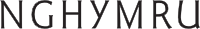 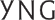 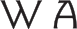 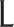 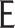 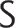 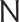 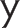 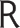 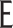 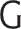 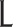 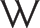 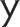 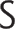 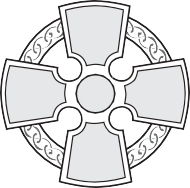 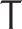 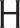 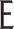 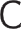 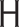 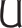 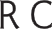 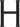 THE REVISED NEW CALENDARandTHE CONTEMPORARY COLLECTSforTHE BOOK OF COMMON PRAYERfor use inTHE CHURCH IN WALES2022© The Representative Body of the Church in WalesPublished in 2022by the Representative Body of the Church in Wales a registered Charity, number 11428132 Callaghan Square, CardiffCF10 5BTNo part of this publication may be reproduced in any form other than the permitted forms as described on page 325.The Representative Body of the Church in Wales has asserted its right under the Copyright, Design and Patents Act, 1988,to be identiﬁed as the Author of this work.ISBN 978-0-85326-096-7Typeset in Plantin by Ritchie Craven,the Representative Body of the Church in WalesCONTENTSNotes on the Calendar	4SummarySundays and Principal Festivals	6Dated Holy Days	8Text and RubricsThe Contemporary Collects and Post Communion Prayersof Sundays and Principal Festivals	15The Contemporary Collects and Post Communion Prayersof Dated Holy Days	89Other Contemporary Collects and Post Communion Prayers	291NOTES ON THE CALENDARYearThe classiﬁcation of the Calendar into ﬁve groups does not indicate importance but the priority. When two holy days fall on the same day, the feast with the lower number takes precedence. Holy Days and Festivals in groups I and II should always be celebrated and those in group II which are displaced are normally celebrated on the next available day (but may be celebrated on any convenient day before the next Sunday). If St David falls on Ash Wednesday it is transferred to the previous day. Lesser Festivals and Commemorations in groups IV and V are optional and are not normally transferred if they fall on a Sunday.On those occasions when a Holy Day or Festival from groups I or II replaces a Sunday in Ordinary Time, the readings appointed for the Eucharist are the Principal Service readings, those appointed for Evening Prayer are the Second Service readings and those appointed for Morning Prayer are the Third Service Readings.Groups I, II and III: The Eucharist and Daily Offices are of the day, normally with lectionary provision. Daily Eucharistic provision is omitted and Daily Office material may be combined on the preceding and/or following weekday. The collect used is that of the day.Groups IV and V: The Daily Offices are of the ordinary day or season, and the collect is normally that of the week although the collect of the day may be used, especially if there is not a celebration of the Eucharist that day. At weekday celebrations of Lesser Festivals in group IV the Daily Eucharist readings are normally used but may be replaced by proper readings. At weekday celebrations of Commemorations in group V the Daily Eucharist readings are normally used.A Patronal Festival, Feast of Title, Dedication Festival or Provincial, Diocesan, Ecumenical celebration or Harvest Thanksgiving (traditionally around the ﬁrst Sunday of October) may take precedence any Sunday or other observance in groups III - V.Octaves are observed at the feasts of Christmas and Easter only. Easter-tide begins on Easter Eve and ends on the Day of Pentecost.Morning and Evening Prayer during Holy WeekThe readings for Mattins and Evensong are taken from the third and second provision as appropriate.The CollectIt should be normal to use one collect of the day, as appropriate to the lections in use. The Post Communion prayer is optional and matches the collect.ColoursThe colour scheme listed in the Lectionary is that agreed by the Bench of Bishops in June 2011 and reﬂects the most widespread current practice.For major saints’ days and special services e.g. conﬁrmations, inductions, funerals etc. other appropriate colours may be worn.Sundays and Seasons - Advent in PURPLE; Christmas Day to Candlemas (2nd February) in WHITE;3rd February to Shrove Tuesday in GREEN;Ash Wednesday until eve of Palm Sunday in PURPLE (although PASSION RED may be worn for Passion Sunday, [PASSION RED is a dark mulberry red as distinct from the more Pentecostal red]);Palm Sunday and Holy Week in PASSION RED or PURPLE, except the Eucharist on Maundy Thursday in WHITE.Lenten array may be worn during Lent or just in Holy Week; Easter Day to the eve of Pentecost in WHITE;Pentecost Sunday in RED and the Monday after Pentecost to eve of Advent Sunday in GREEN with the exception of Trinity Sunday in WHITE. (RED as option for Kingdom Season). Christ the King in WHITE.Holy DaysFeasts of the Blessed Virgin Mary, Joseph of Nazareth, Birth of John the Baptist, Mary Magdalene, Transﬁguration, Michael and All Angels, John the Evangelist, Thanksgiving for the Holy Communion in WHITE;Apostles and Evangelists (except John the Evangelist) and Holy Innocents in RED; Holy Cross Day in PASSION RED;All Souls’ Day in PURPLE (or Black);Lesser Festivals (IV), the colour of the season or RED (for Martyrs) or WHITE; Commemorations (V) normally in the colour of the season but RED (for Martyrs) or WHITE may be used if desired.In this series of collects the following may be substituted for the Sunday collect given: Sundays of Advent 2 - 4	Advent 1(in which case it should not be used as a Post Communion prayer)Sundays of Christmas	Christmas 2Sundays of Epiphany 3(4) and 4	Epiphany 2(3)Sundays before Lent	5 before LentSundays of Lent 2 and 3	Lent 1Sundays of Easter 2 - 6	Easter DaySundays after Pentecost	Pentecost 7, 10, 14, 15,18Sundays of the Kingdom 2 and 3	Kingdom 1When the Epiphany falls on a Sunday, the Baptism of Christ, is the Second Sunday of EpiphanyTHE KINGDOM	pageAll Saints’ Day: 1 November	84All Saints' Day may be celebrated on the First Sunday of the KingdomThe First Sunday of the Kingdom: 30 October - 5 November	85The Second Sunday of the Kingdom: 6 - 12 November	86The Third Sunday of the Kingdom: 13 - 19 November	87The Fourth Sunday of the Kingdom, Christ the King: 20 - 26 November	88DATED HOLY DAYSNOVEMBERVigil and Day of Intercession for the Mission of the Church	90Andrew, Apostle and Patron of Scotland	91DECEMBERNicholas Ferrar (1637), Deacon and Founder of the Little Gidding Community	92The Saints, Martyrs and Missionaries of Asia	93Francis Xavier (1552), Missionary of Asia	94Nicholas (c342), Bishop of Myra	95Ambrose (397), Bishop of Milan and Doctor of the Faith	96Cynidr (6th century), Bishop of Glasbury	97Lucy (304), Martyr in Syracuse	98John of the Cross (1591), Priest, Poet and Teacher of the Faith	99O Wisdom!	100O Adonai!	101O Root of Jesse!	102O Key of David!	103O Dayspring!	104O King of the nations!	105O Emmanuel!	106Christmas Eve	107Christmas Day	108Stephen, Deacon and First Martyr	110John, Apostle and Evangelist	111The Innocents	112Thomas Becket (1170), Archbishop of Canterbury and Martyr	113Tathan (6th century), Welsh Abbot and Teacher of the Faith	114John Wycliffe (1384), Priest, Reformer and Translator of the Scriptures	115JANUARY	pageThe Naming of Jesus	1163	Morris Williams [bardic name ‘Nicander’](1874), Welsh Priest and Poet	1176	The Epiphany of Our Lord	118William Laud (1645), Archbishop of Canterbury	119Rhys Prichard (1644), Priest, William Williams (1791), Deaconand Isaac Williams (1865), Priest; Poets	120Hilary (c368), Bishop of Poitiers and Teacher of the Faith	121Kentigern (c603), Missionary and Bishop of Strathclyde	12217	Antony of Egypt (356), Hermit and Abbot	12318	The Confession of Peter, Apostle	12421	Agnes (304), Child Martyr in Rome	12523	Francis de Sales (1622), Bishop of Geneva and Teacher of the Faith	126The Conversion of Paul, Apostle	127Timothy and Titus, Companions of Paul	128John Chrysostom (407), Bishop of Constantinople and Doctor of the Faith	129Thomas Aquinas (1274), Teacher of the Faith	130FEBRUARYMARCH	pageDavid (589), Bishop of St Davids and Patron of Wales	143Chad (672), Bishop of Mercia and Missionary	1445	Non (5th century), Mother of David of Wales	145Perpetua, Felicity and their Companions (203), Martyrs in Carthage	146Patrick (5th century), Bishop, Missionary and Patron of Ireland	147Cyril of Jerusalem (386), Bishop and Teacher of the Faith	148Joseph of Nazareth	149Cuthbert (687), Bishop of Lindisfarne and Missionary	150Thomas Cranmer (1556), Hugh Latimer, Nicholas Ridley and Robert Ferrar (1555), Bishops, Teachers of the Faith and Martyrs of the Reformation era	15124	Óscar Romero (1980), Bishop of San Salvador and Martyr	15225	The Annunciation of our Lord to the Blessed Virgin Mary	153Woolos (529), Welsh King	154APRILMAY	pagePhilip and James, Apostles	166Athanasius (373), Bishop of Alexandria and Teacher of the Faith	167Henry Vaughan (1695), Welsh Poet	1685	Asaph (6th century), Bishop of St Asaph	169Julian of Norwich (c1417), Spiritual Writer	170Gregory of Nazianzus (390), Bishop and Doctor of the Faith	171Matthias, Apostle	172Edmwnd Prys (1624), Priest and Poet and John Davies (1644), Priest;Translators	17319	Dunstan (988), Archbishop of Canterbury	174Charles (1788) and John (1791) Wesley, Hymn Writers, Priests and Missionaries . 175Bede (735), Writer and Teacher of the Faith	176Augustine (605), First Archbishop of Canterbury	17728	Melangell (590), Welsh Abbess	178The Visit of the Virgin Mary to Elizabeth	179JUNEEmber Days: Wednesday, Friday and Saturday before the Sunday nearest to 29 June	296JULY	pageAUGUSTSEPTEMBER	pageLucian Tapiedi (1942), Missionary and Martyrand the Martyrs of Papua New Guinea (1901 and 1942)	234Gregory the Great (604), Bishop of Rome and Doctor of the Faith	2358	The Nativity of the Blessed Virgin Mary	236William Salesbury (1584) and William Morgan (1604), Bishop; Translators	237Deiniol (6th century), Welsh Bishop	23813	Cyprian (258), Bishop of Carthage, Teacher of the Faith and Martyr	23914	Holy Cross	24016	Ninian (432), Bishop of Galloway, Apostle of the Picts and Missionary	24120	Saints, Martyrs and Missionaries of Australasia and the Paciﬁc	24221	Matthew, Apostle and Evangelist	243Sergei of Radonezh (1392), Russian Abbot	244Cadoc (577), Welsh Abbot	245Lancelot Andrewes (1626),Bishop of Winchester, Spiritual Writer and Translator of the Scriptures	246Vincent de Paul (1660), Priest and Beneﬁcent	247Michael and All Angels	248Jerome (420), Translator of the Scriptures and Doctor of the Faith	249Ember Days: Wednesday, Friday and Saturday before the Sunday nearest to 29 September	296OCTOBERNOVEMBER	pageOther Contemporary Collects and Post Communion Prayers	291The Contemporary Collects and Post Communion Prayersof Sundays and Principal FestivalsTHE FIRST SUNDAY of ADVENT27 November – 3 DecemberCollect 1Almighty God,give us grace to cast away the works of darkness and to put on the armour of light,now in the time of this mortal life,in which your Son Jesus Christ came to us in great humility; that on the last day,when he shall come again in his glorious majesty to judge the living and the dead,we may rise to the life immortal;through him who is alive and reigns with you and the Holy Spirit,one God, now and for ever.This Collect may be used as the Post Communion Prayer from Advent 2 to Christmas Eve.Post Communion Prayer 2God our deliverer, awaken our heartsto prepare the way for the advent of your Son;that, with minds puriﬁed by the grace of his coming, we may serve you faithfully all our days;through Jesus Christ our Lord.THE SECOND SUNDAY of ADVENT4 December – 10 DecemberCollect 3Father in heaven,who sent your Son to redeem the world and will send him again to be our judge: give us grace so to imitate himin the humility and purity of his ﬁrst coming that, when he comes again,we may be ready to greet him with joyful love and ﬁrm faith; through Jesus Christ our Lord, who is alive and reignswith you and the Holy Spirit, one God, now and for ever.Post Communion Prayer 4Lord,here you have nourished us with the food of life; through our sharing in this holy sacrament teach us to judge wisely earthly thingsand to yearn for things heavenly.We ask this through Jesus Christ our Lord.THE THIRD SUNDAY of ADVENT11 December – 17 DecemberCollect 5O Lord Jesus Christ,who at your ﬁrst coming sent your messenger to prepare your way before you:grant that the ministers and stewards of your mysteries may likewise so prepare and make ready your wayby turning the hearts of the disobedient to the wisdom of the just,that at your second coming to judge the worldwe may be found an acceptable people in your sight; for you are alive and reign with the Fatherand the Holy Spirit,one God, now and for ever.Post Communion Prayer 6God of mercy and power, whose Son rules over all,grant us so to live in obedience to your holy will, that at his appearingwe may be raised to eternal life; through Jesus Christ our Lord.THE FOURTH SUNDAY of ADVENT18 December – 24 DecemberCollect 7God our redeemer,who prepared the Blessed Virgin Mary to be the mother of your Son:grant that, as she looked for his coming as our Saviour, so we may be ready to greet himwhen he comes again as our judge; who is alive and reigns with you, in the unity of the Holy Spirit,one God, now and for ever.Post Communion Prayer 8Heavenly Father,who chose the Blessed Virgin Maryto be the mother of the promised Saviour: ﬁll us your servants with your grace,that in all things we may embrace your holy will and with her rejoice in your salvation;through Jesus Christ our Lord.CHRISTMAS EVE24 DecemberCollect 9Almighty God,you make us glad with the yearly remembrance of the birth of your Son Jesus Christ:grant that, as we joyfully receive him as our redeemer, so we may with sure conﬁdence behold himwhen he shall come to be our judge; who is alive and reigns with you,in the unity of the Holy Spirit, one God, now and for ever.Post Communion Prayer 10God for whom we wait,you have fed us with the bread of eternal life: keep us ever watchful,that we may be ready to stand before the Son of Man, Jesus Christ our Lord.Colour: Purple Classiﬁcation: IICHRISTMAS DAY25 DecemberCollect 11In the DayAlmighty God,you have given us your only-begotten Son to take our nature upon himand as at this time to be born of a pure virgin: grant that we, who have been born againand made your children by adoption and grace, may daily be renewed by your Holy Spirit: through Jesus Christ your Son our Lord,who is alive and reigns with you and the Holy Spirit,one God, now and for ever.At NightEternal God,who made this most holy nightto shine with the brightness of your one true light:bring us, who have known the revelation of that light on earth, to see the radiance of your heavenly glory;through Jesus Christ your Son our Lord, who is alive and reigns with you,in the unity of the Holy Spirit, one God, now and for ever.Colour:White Classiﬁcation: IcontinuedCHRISTMAS DAY25 DecemberPost Communion Prayer 12In the DayGod our Father,whose Word has come among us in the Holy Child of Bethlehem:may the light of faith illumine our hearts and shine in our words and deeds; through him who is Christ the Lord.At NightGod our Father,in this night you have made known to us again the coming of our Lord Jesus Christ:conﬁrm our faith and ﬁx our eyes on him until the day dawnsand Christ the Morning Star rises in our hearts. To him be glory both now and for ever.THE (FIRST) SUNDAY of CHRISTMAS26 December – 31 DecemberCollect 13Almighty God,who wonderfully created us in your own image and yet more wonderfully restored usthrough your Son Jesus Christ:grant that, as he came to share in our humanity, so we may share the life of his divinity;who is alive and reigns with you and the Holy Spirit,one God, now and for ever.Post Communion Prayer 14Heavenly Father,whose blessed Son shared at Nazareth the life of an earthly home: help your Church to live as one family,united in love and obedience,and bring us all at last to our home in heaven; through Jesus Christ our Lord.THE NAMING OF JESUS1 JanuaryCollect 142Almighty God,whose blessed Son was circumcised in obedience to the law for our sakeand given the Name that is above every name:give us grace faithfully to bear his Name,to worship him in the freedom of the Spirit,and to proclaim him as the Saviour of the world; who is alive and reigns with you and the Holy Spirit, one God, now and for ever.The Post Communion Prayer 14 of the (First) Sunday of Christmas is appropriate:Heavenly Father,whose blessed Son shared at Nazareth the life of an earthly home:help your Church to live as one family, united in love and obedience,and bring us all at last to our home in heaven; through Jesus Christ our Lord.THE SECOND SUNDAY of CHRISTMAS2 January – 5 JanuaryCollect 15Almighty God,in the birth of your Sonyou have poured on us the new light of your incarnate Word, and shown us the fullness of your love:help us to walk in his light and dwell in his love that we may know the fullness of his joy;who is alive and reigns with you, in the unity of the Holy Spirit, one God, now and for ever.Post Communion Prayer 16All praise to you,almighty God and heavenly King, who sent your Son into the world to take our nature upon himand to be born of a pure virgin:grant that, as we are born again in him, so he may continually dwell in usand reign on earth as he reigns in heaven, now and for ever.The Epiphany may be celebrated on this Sunday.THE EPIPHANY6 JanuaryCollect 17Gracious God,who by the leading of a starmanifested your only Son to the peoples of the earth: mercifully grant that we,who know you now by faith,may at last behold your glory face to face; through Jesus Christ your Son our Lord, who is alive and reigns with you,in the unity of the Holy Spirit, one God, now and for ever.Post Communion Prayer 18Lord God,the bright splendour whom the nations seek:may we who with the wise men have been drawn by your light discern the glory of your presence in your Son,the Word made ﬂesh, Jesus Christ our Lord.THE FIRST (* SECOND) SUNDAY OF EPIPHANY ~ The Baptism of Christ7 January – 13 JanuaryCollect 19Eternal Father,who at the baptism of Jesus revealed him to be your Son, anointing him with the Holy Spirit:grant that we who are born again by water and the Spirit may rejoice to be called your children;through Jesus Christ your Son our Lord, who is alive and reigns with you,in the unity of the Holy Spirit, one God, now and for ever.Post Communion Prayer 20Refreshed by these holy gifts, Lord God, we seek your mercy:that by listening faithfully to your only Son,and being obedient to the prompting of the Spirit, we may be your children in name and in truth through Jesus Christ our Lord.* When the Epiphany falls on Sunday 6 January, the Baptism of Christ, Sunday 13 January is the Second Sunday of Epiphany.THE SECOND (* THIRD) SUNDAY OF EPIPHANY14 January – 20 JanuaryCollect 21Almighty God,in Christ you make all things new:transform the poverty of our nature by the riches of your grace, and in the renewal of our livesmake known your heavenly glory; through Jesus Christ your Son our Lord, who is alive and reigns with youand the Holy Spirit,one God, now and for ever.Post Communion Prayer 22God of glory,you nourish us with your Word who is the bread of life:ﬁll us with your Holy Spiritthat through us the light of your glory may shine in all the world.We ask this in the name of Jesus Christ our Lord.* When the Epiphany falls on Sunday 6 January, this is used on Sunday 20 January as the Third Sunday of Epiphany.THE THIRD (* FOURTH) SUNDAY OF EPIPHANY21 January – 27 JanuaryCollect 23Almighty God,whose Son revealed in signs and miracles the wonder of your saving presence:renew your people with your heavenly grace, and in all our weaknesssustain us by your mighty power; through Jesus Christ your Son our Lord, who is alive and reigns with you,in the unity of the Holy Spirit, one God, now and for ever.Post Communion Prayer 24Almighty Father,whose Son our Saviour Jesus Christ is the light of the world: may your people,illumined by your word and sacraments, shine with the radiance of his glory,that he may be known, worshipped, and obeyed to the ends of the earth;for he is alive and reigns now and for ever.* When the Epiphany falls on Sunday 6 January, this is used on Sunday 27 January as the Fourth Sunday of Epiphany.* THE FOURTH SUNDAY OF EPIPHANY28 January – 1 FebruaryCollect 25Creator God,who in the beginningcommanded the light to shine out of darkness:we pray that the light of the glorious gospel of Christ may dispel the darkness of ignorance and unbelief, shine into the hearts of all your people,and reveal the knowledge of your gloryin the face of Jesus Christ your Son our Lord, who is alive and reigns with youand the Holy Spirit,one God, now and for ever.Post Communion Prayer 26Living Lord,in word and eucharist we have proclaimed the mystery of your love:help us so to live out our daysthat we may be signs of your wonders in the world; through Jesus Christ our Saviour.* When the Epiphany falls on Sunday 6 January, this is omitted.* THE PRESENTATION OF CHRIST IN THE TEMPLE ~ Candlemas2 FebruaryCollect 27Almighty and everliving God, clothed in majesty,whose beloved Son was this day presented in the Temple, in substance of our ﬂesh:grant that we may be presented to you with pure and clean hearts,by your Son Jesus Christ our Lord, who is alive and reigns with you,in the unity of the Holy Spirit, one God, now and for ever.Post Communion Prayer 28Lord, you fulﬁlled the hope of Simeon and Anna, who lived to welcome the Messiah:may we, who have received these gifts beyond words, prepare to meet Christ Jesus when he comesto bring us to eternal life;for he is alive and reigns, now and for ever.* The Presentation may be celebrated on the Fourth Sunday of Epiphany.THE FIFTH SUNDAY before LENTCollect 29Almighty God,by whose grace alone we are accepted and called to your service: strengthen us by your Holy Spiritand make us worthy of our calling; through Jesus Christ your Son our Lord, who is alive and reigns with you,in the unity of the Holy Spirit, one God, now and for ever.Post Communion Prayer 30Merciful God,we thank you for inviting us to share in the one bread and the one cup:by your continuing graceenable us to live as one family in Christ and joyfully bring your salvationto all who do not know you; through Jesus Christ our Lord.THE FOURTH SUNDAY before LENTCollect 31O God,you know us to be setin the midst of so many and great dangers, that by reason of the frailty of our nature we cannot always stand upright:grant to us such strength and protection as may support us in all dangersand carry us through all temptations; through Jesus Christ your Son our Lord, who is alive and reigns with youand the Holy Spirit,one God, now and for ever.Post Communion Prayer 32Go before us, Lord, in all we do with your most gracious favour,and guide us with your continual help, that in all our worksbegun, continued and ended in you, we may glorify your holy name,and ﬁnally by your mercy receive everlasting life; through Jesus Christ our Lord.THE THIRD SUNDAY before LENTSeptuagesimaCollect 33Almighty God,who alone can bring orderto the unruly wills and passions of sinful humanity: give your people graceso to love what you command and to desire what you promise,that, among the many changes of this world, our hearts may surely there be ﬁxedwhere true joys are to be found;through Jesus Christ your Son our Lord, who is alive and reigns with you,in the unity of the Holy Spirit, one God, now and for ever.Post Communion Prayer 34Merciful Father,who gave Jesus Christ to be for us the bread of life, that those who come to him should never hunger: draw us to the Lord in faith and love,that we may eat and drink with him at his table in the kingdom,where he is alive and reigns, now and for ever.THE SECOND SUNDAY before LENT ~ Creation SundaySexagesimaCollect 35Almighty God,you have created the heavens and the earth and made us in your own image:teach us to discern your hand in all your works and your likeness in all your children;through Jesus Christ your Son our Lord, who with you and the Holy Spiritreigns supreme over all things, now and for ever.Post Communion Prayer 36God our creator, by your giftthe tree of life was set at the heart of the earthly paradise, and the bread of life at the heart of your Church:may we who have been nourished at your table on earth be transformed by the glory of the Saviour’s crossand enjoy the delights of eternity; through Jesus Christ our Lord.THE SUNDAY before LENT ~ Transﬁguration SundayQuinquagesimaCollect 37Almighty Father,whose Son was revealed in majesty before he suffered death upon the cross: give us grace to perceive his glory,that we may be strengthened to suffer with himand be changed into his likeness, from glory to glory; who is alive and reigns with you,in the unity of the Holy Spirit, one God, now and for ever.Post Communion Prayer 38Holy God,we see your glory in the face of Jesus Christ: may we who are partakers at his table reﬂect his life in word and deed,that all the world may know his power to change and save. This we ask through Jesus Christ our Lord.ASH WEDNESDAYCollect 39Almighty and everlasting God,you hate nothing that you have madeand forgive the sins of all those who are penitent:create and make in us new and contrite hearts that we, worthily lamenting our sinsand acknowledging our wretchedness,may receive from you, the God of all mercy, perfect remission and forgiveness;* through Jesus Christ your Son our Lord, who is alive and reigns with youand the Holy Spirit,one God, now and for ever.This Collect (*omitting the doxology) may be used as the Post Communion Prayer on any day from the First Sunday of Lent until the Saturday after the Fourth Sunday of Lent.Post Communion Prayer 40Almighty God,you have given your only Son to be for us both a sacriﬁce for sinand also an example of godly life:give us gracethat we may always most thankfully receive these his inestimable gifts,and also daily endeavour to follow the blessed steps of his most holy life; through Jesus Christ our Lord.The days following Ash Wednesday(41 - Use the Collect 37 and Post Communion Prayer 38 of the Sunday before Lent.)THE FIRST SUNDAY of LENTCollect 42Almighty God,whose Son Jesus Christ fasted forty days in the wilderness, and was tempted as we are, yet without sin:give us grace to discipline ourselves in obedience to your Spirit;and, as you know our weakness,so may we know your power to save; through Jesus Christ your Son our Lord, who is alive and reigns with you,in the unity of the Holy Spirit, one God, now and for ever.Post Communion Prayer 43Merciful Lord,grant your people graceto withstand the temptations of the world, the ﬂesh and the devil, and with pure hearts and minds to follow you,the only God;through Jesus Christ our Lord.THE SECOND SUNDAY of LENTCollect 44Almighty God,you show to those who are in error the light of your truth, that they may return to the way of righteousness:grant that all who are admittedinto the fellowship of Christ’s religion, may reject those things that are contrary to their baptism,and follow in the way of Jesus Christ our Lord; who is alive and reigns with youand the Holy Spirit,one God, now and for ever.Post Communion Prayer 45Creator of heaven and earth,we thank you for these holy mysteries given us by our Lord Jesus Christ,by which we receive your grace and are assured of your love, now and for ever.THE THIRD SUNDAY of LENTCollect 46Almighty God,whose most dear Son went not up to joy but ﬁrst he suffered pain,and entered not into glory before he was cruciﬁed: mercifully grant that we, walking in the way of the cross, may ﬁnd it none other than the way of life and peace; through Jesus Christ your Son our Lord,who is alive and reigns with you and the Holy Spirit,one God, now and for ever.Post Communion Prayer 47We beseech you, almighty God,look upon the heartfelt desires of your humble servants, and stretch forth the right hand of your majesty,to be our defence against all our enemies; through Jesus Christ our Lord.THE FOURTH SUNDAY of LENTCollect 48Lord God,whose blessed Son our Saviour gave his back to the smitersand did not hide his face from shame:give us grace to endure the sufferings of this present time with sure conﬁdence in the glory that shall be revealed; through Jesus Christ our Lord,who is alive and reigns with you, in the unity of the Holy Spirit, one God, now and for ever.This collect may be used on the weekdays following Lent 4Merciful Lord,absolve your people from their offences, that through your bountiful goodnesswe may all be delivered from the chains of those sins which by our frailty we have committed;grant this, heavenly Father,for Jesus Christ’s sake, our blessed Lord and Saviour, who is alive and reigns with you,in the unity of the Holy Spirit, one God, now and for ever.Post Communion Prayer 49Loving God,as a mother feeds her children at the breastyou feed us in this sacrament with the food and drink of eternal life: help us who have tasted your goodnessto grow in grace within the household of faith; through Jesus Christ our Lord.Colour: Purple Classiﬁcation: Icontinuedor MOTHERING SUNDAYCollect 50God of compassion,whose Son Jesus Christ, the child of Mary, shared the life of a home in Nazareth,and on the cross drew the whole human family to himself: strengthen us in our daily livingthat in joy and in sorrowwe may know the power of your presence to bind together and to heal; through Jesus Christ our Lord,who is alive and reigns with you, in the unity of the Holy Spirit, one God, now and for ever.Post Communion Prayer 49Loving God,as a mother feeds her children at the breastyou feed us in this sacrament with the food and drink of eternal life: help us who have tasted your goodnessto grow in grace within the household of faith; through Jesus Christ our Lord.Colour: PurpleTHE FIFTH SUNDAY of LENT ~ Passion SundayPassiontide beginsCollect 51Most merciful God,who by the death and resurrection of your Son Jesus Christ delivered and saved the world:grant that by faith in him who suffered on the cross we may triumph in the power of his victory; through Jesus Christ your Son our Lord,who is alive and reigns with you, in the unity of the Holy Spirit, one God, now and for ever.Post Communion Prayer 52Lord Jesus Christ, you have taught usthat what we do for the least of our brothers and sisters we do also for you:give us the will to be the servant of others as you were the servant of all,and gave up your life and died for us, but are alive and reign, now and for ever.THE SIXTH SUNDAY of LENT ~ Palm SundayCollect 53Almighty and everlasting God,who in your tender love towards the human race sent your Son our Saviour Jesus Christto take upon him our ﬂeshand to suffer death upon the cross:grant that we may follow the example of his patience and humility, and also be made partakers of his resurrection;through Jesus Christ your Son our Lord, who is alive and reigns with you,in the unity of the Holy Spirit, one God, now and for ever.Post Communion Prayer 54Lord Jesus Christ,you humbled yourself in taking the form of a servant, and in obedience died on the cross for our salvation: give us the mind to follow youand to proclaim you as Lord and King, to the glory of God the Father.MAUNDY THURSDAYCollect 55God our Father,you have invited us to share in the supper which your Son gave to his Churchto proclaim his death until he comes:may he nourish us by his presence, and unite us in his love;who is alive and reigns with you and the Holy Spirit, one God, now and for ever.At Morning and Evening Prayer the Palm Sunday Collect 53 is used.Post Communion Prayer 56Lord Jesus Christ,we thank you that in this wonderful sacrament you have given us the memorial of your passion: grant us so to reverence the sacred mysteriesof your body and bloodthat we may know within ourselves and show forth in our livesthe fruit of your redemption,for you are alive and reign, now and for ever.GOOD FRIDAYCollect 57Almighty Father,look with mercy on this your familyfor which our Lord Jesus Christ was content to be betrayed and given up into the hands of sinnersand to suffer death upon the cross;who is alive and gloriﬁed with you and the Holy Spirit, one God, now and for ever.Post Communion Prayer 58From the throne of grace, O God of mercy, at the hour your Son gave himself to death, hear the devout prayer of your people.As he is lifted high upon the cross, draw into his exalted lifeall who are rebornin the blood and water ﬂowing from his opened side.EASTER EVECollect 59Grant, Lord,that we who are baptized into the death of your Son our Saviour Jesus Christmay continually put to death our evil desires and be buried with him;and that through the grave and gate of death we may pass to our joyful resurrection; through his merits, who died and was buried and rose again for us,your Son Jesus Christ our Lord.EASTER DAY / Easter WeekCollect 60Lord of all life and power,who through the mighty resurrection of your Son overcame the old order of sin and deathto make all things new in him:grant that we, being dead to sin and alive to you in Jesus Christ, may reign with him in glory;to whom with you and the Holy Spirit be praise and honour, glory and might, now and in all eternity.Post Communion Prayer 61Living God,who for our redemption gave your only-begotten Son to the death of the cross,and by his glorious resurrectionhave delivered us from the power of our enemy: grant us so to die daily to sin,that we may evermore live with him in the joy of his risen life; through Jesus Christ our Lord.EASTER WEEKUse Collect 60 and Post Communion Prayer 61 of Easter Day. (Collect 62, 1984 – from The New Calendar and Collects).THE SECOND SUNDAY of EASTERCollect 63Almighty Father,you have given your only Son to die for our sins and to rise again for our justiﬁcation:grant us so to put away the leaven of malice and wickedness that we may always serve youin pureness of living and truth;through the merits of your Son Jesus Christ our Lord, who is alive and reigns with you,in the unity of the Holy Spirit, one God, now and for ever.Post Communion Prayer 64Lord God our Father,through our Saviour Jesus Christyou have assured your children of eternal life and in baptism have made us one with him: deliver us from the death of sinand raise us to new life in your love, in the fellowship of the Holy Spirit, by the grace of our Lord Jesus Christ.THE THIRD SUNDAY of EASTERCollect 65Almighty Father,who in your great mercy gladdened the disciples with the sight of the risen Lord:give us such knowledge of his presence with us, that we may be strengthened and sustainedby his risen lifeand serve you continually in righteousness and truth; through Jesus Christ your Son our Lord,who is alive and reigns with you and the Holy Spirit,one God, now and for ever.Post Communion Prayer 66Living God,your Son made himself known to his disciples in the breaking of bread:open the eyes of our faith,that we may see him in all his redeeming work; who is alive and reigns, now and for ever.THE FOURTH SUNDAY of EASTERCollect 67Almighty God,whose Son Jesus Christ is the resurrection and the life: raise us, who trust in him,from the death of sin to the life of righteousness, that we may seek those things which are above, where he reigns with youin the unity of the Holy Spirit, one God, now and for ever.Post Communion Prayer 68Merciful Father,you gave your Son Jesus Christ to be the good shepherd, and in his love for us to lay down his life and rise again: keep us always under his protection,and give us grace to follow in his steps; through Jesus Christ our Lord.THE FIFTH SUNDAY of EASTERCollect 69Almighty God,who through your only-begotten Son Jesus Christ have overcome death and opened to usthe gate of everlasting life:grant that, as by your grace going before us you put into our minds good desires,so by your continual helpwe may bring them to good effect; through Jesus Christ our risen Lord, who is alive and reigns with you,in the unity of the Holy Spirit, one God, now and for ever.Post Communion Prayer 70Eternal God,whose Son Jesus Christis the way, the truth, and the life: grant us to walk in his way,to rejoice in his truth, and to share his risen life; who is alive and reigns, now and for ever.THE SIXTH SUNDAY of EASTER ~ Rogation SundayCollect 71God our redeemer,you have delivered us from the power of darkness and brought us into the kingdom of your Son: grant, that as by his death he has recalled us to life, so by his continual presence in ushe may raise us to eternal joy;through Jesus Christ your Son our Lord, who is alive and reigns with youand the Holy Spirit,one God, now and for ever.Post Communion Prayer 72Bountiful God,whose Son Jesus Christgives the water of eternal life:may we thirst for you,the spring of life and source of goodness,through him who is alive and reigns, now and for ever.Rogation Days(Collect 340, 1984 – from The New Calendar and Collects)Monday: Collect 341Almighty God,it is your will that the earth and the sea should bear fruit in due season:bless the labours of those who work on land and sea; grant good harvestsand the grace to acknowledge your fatherly care; through Jesus Christ our Lord,who is alive and reigns with you in the unity of the Holy Spirit, one God, now and for ever.Tuesday: Collect 342Almighty God and Father,you have so ordered our life that we depend on one another: prosper those who are engaged in commerce and industry, and direct their minds and hands in the service of others; through Jesus Christ our Lordwho is alive and reigns with you in the unity of the Holy Spirit, one God, now and for ever.Wednesday: Collect 343Creator of the fruitful earth,you made us stewards of all things:give us hearts grateful for all your goodness, and wills steadfast to use your bounty well, that the whole human family,today and in generations to come,may with us give thanks for the riches of your creation; through Jesus Christ our Lordwho is alive and reigns with you in the unity of the Holy Spirit, one God, now and for ever.Post Communion Prayer 344God our Creator,you give seed for us to sow and bread for us to eat:as you have blessed the fruit of our labour in this eucharist, so we ask you to give all your children their daily bread, that the world may praise you for your goodness;through Jesus Christ our Lord.Colour:White Classiﬁcation: IVASCENSION DAY(The Thursday after Rogation Sunday)Collect 73Grant, we pray, almighty God,that as we believe your only-begotten Son our Lord Jesus Christto have ascended into the heavens,so we in heart and mind may also ascend and with him continually dwell;who is alive and reigns with you and the Holy Spirit,one God, now and for ever.Post Communion Prayer 74God our Father,you have raised our humanity in Christ and have fed us with the bread of heaven:mercifully grant that, nourished with such spiritual blessings, we may set our hearts in the heavenly places;through Jesus Christ our Lord.THE SEVENTH SUNDAY of EASTERCollect 75O God the King of glory,you have exalted your only Son Jesus Christ with great triumph to your kingdom in heaven: we beseech you, leave us not comfortless,but send your Holy Spirit to strengthen usand exalt us to the place where our Saviour Christ is gone before, who is alive and reigns with youand the Holy Spirit,one God, now and for ever.Post Communion Prayer 76Eternal Giver of love and power,your Son Jesus Christ has sent us into all the world to preach the gospel of his kingdom:conﬁrm us in this mission,and help us to live the good news we proclaim; through Jesus Christ our Lord.THE DAY of PENTECOSTWhit SundayCollect 77God, who at this timetaught the hearts of your faithful peopleby sending to them the light of your Holy Spirit:grant us by the same Spiritto have a right judgement in all thingsand evermore to rejoice in his holy comfort; through the merits of Christ Jesus our Saviour, who is alive and reigns with you,in the unity of the Holy Spirit, one God, now and for everPost Communion Prayer 78Faithful God,who fulﬁlled the promises of Easter by sending us your Holy Spiritand opening to every race and nation the way of life eternal:open our lips by your Spirit,that every tongue may tell of your glory; through Jesus Christ our Lord.The Collect and Post Communion Prayer are used on the Eve and Day of Pentecost only.The weekdays after the day of PentecostCollect 79O Lord, from whom all good things come: grant to us your humble servants,that by your holy inspirationwe may think those things that are good,and by your merciful guiding may perform the same; through our Lord Jesus Christ,who is alive and reigns with you, in the unity of the Holy Spirit, one God, now and for ever.Post Communion Prayer 80Gracious God, lover of all by this sacramentyou make us one family in Christ your Son, one in the sharing of his body and blood and one in the communion of his Spirit: help us to grow in love for one anotherand come to the full maturity of the Body of Christ. We make our prayer through your Son our Saviour.TRINITY SUNDAYCollect 81Almighty and everlasting God,you have given us your servants grace, by the confession of a true faith,to acknowledge the glory of the eternal Trinityand in the power of the divine majesty to worship the Unity: keep us steadfast in this faith,that we may evermore be defended from all adversities; through Jesus Christ your Son our Lord,who is alive and reigns with you and the Holy Spirit,one God, now and for ever.Post Communion Prayer 82Almighty and eternal God,you have revealed yourself as Father, Son and Holy Spirit, and live and reign in the perfect unity of love:hold us ﬁrm in this faith,that we may know you in all your ways and evermore rejoice in your eternal glory; holy and eternal Trinity,one God, now and for ever.THANKSGIVING for THE HOLY COMMUNION(Thursday after Trinity Sunday)Collect 339Jesus, Saviour of the world, we thank youthat in this wonderful sacramentyou have left us a memorial of your passion:grant us so to reverencethe sacred mysteries of your body and blood that we may know within ourselvesthe fruit of your redeeming love; who lives and reignswith the Father and the Holy Spirit, one God, for ever and ever.The Collect 55 of Maundy Thursday is appropriate as a Post Communion Prayer:God our Father,you have invited us to share in the supper which your Son gave to his Churchto proclaim his death until he comes: may he nourish us by his presence, and unite us in his love;who is alive and reigns with you and the Holy Spirit, one God, now and for ever.THE FIRST SUNDAY after TRINITYCollect 83God,the strength of all those who put their trust in you, mercifully accept our prayersand, because through the weakness of our mortal nature we can do no good thing without you,grant us the help of your grace,that in the keeping of your commandments we may please you both in will and deed; through Jesus Christ your Son our Lord, who is alive and reigns with you,in the unity of the Holy Spirit, one God, now and for ever.Post Communion Prayer 84Eternal Father,we thank you for nourishing us with these heavenly gifts: may our communion strengthen us in faith,build us up in hope,and help us grow in love;for the sake of Jesus Christ our Lord.THE SECOND SUNDAY after TRINITYCollect 85Lord, you have taught usthat all our doings without love are nothing worth: send your Holy Spiritand pour into our hearts that most excellent gift of love, the true bond of peace and of all virtues,without which whoever lives is counted dead before you. Grant this for your only Son Jesus Christ’s sake,who is alive and reigns with you, in the unity of the Holy Spirit, one God, now and for ever.Post Communion Prayer 86Loving Father,we thank you for feeding us at the supper of your Son: sustain us with your Spirit,that we may serve you here on earth until our joy is complete in heaven, and we share in the eternal banquet with Jesus Christ our Lord.THE THIRD SUNDAY after TRINITYCollect 87Almighty God,you have broken the tyranny of sinand have sent the Spirit of your Son into our hearts whereby we call you Father:give us grace to dedicate our freedom to your service, that we and all creation may be broughtto the glorious liberty of the children of God; through Jesus Christ your Son our Lord, who is alive and reigns with youand the Holy Spirit,one God, now and for ever.Post Communion Prayer 88O God, whose beauty is beyond our imagining and whose power we cannot comprehend: show us your glory as far as we can grasp it,and shield us from knowing more than we can bear until we may look upon you without fear;through Jesus Christ our Saviour.THE FOURTH SUNDAY after TRINITYCollect 89O God, the protector of all who trust in you, without whom nothing is strong, nothing is holy: increase and multiply upon us your mercy;that with you as our ruler and guidewe may so pass through things temporal that we ﬁnally lose not the things eternal; grant this, heavenly Father,for our Lord Jesus Christ’s sake, who is alive and reigns with you, in the unity of the Holy Spirit, one God, now and for ever.Post Communion Prayer 90Eternal God,comfort of the afflicted and healer of the broken, you have fed us at the table of life and hope: teach us the ways of gentleness and peace,that all the world may acknowledgethe kingdom of your Son Jesus Christ our Lord.THE FIFTH SUNDAY after TRINITYCollect 91Almighty and everlasting God,by whose Spirit the whole body of the Church is governed and sanctiﬁed:hear our prayer which we offer for all your faithful people, that in their vocation and ministrythey may serve you in holiness and truth to the glory of your name;through our Lord and Saviour Jesus Christ, who is alive and reigns with youand the Holy Spirit,one God, now and for ever.Post Communion Prayer 92Grant, O Lord, we beseech you, that the course of this worldmay be so peaceably ordered by your governance,that your Church may joyfully serve you in all godly quietness; through Jesus Christ our Lord.THE SIXTH SUNDAY after TRINITYCollect 93Merciful God,you have prepared for those who love you such good things as pass our understanding: pour into our hearts such love toward you that we, loving you in and above all things, may obtain your promises,which exceed all that we can desire; through Jesus Christ your Son our Lord, who is alive and reigns with you,in the unity of the Holy Spirit, one God, now and for ever.Post Communion Prayer 94God of our pilgrimage,you have led us to the living water: refresh and sustain usas we go forward on our journey,in the name of Jesus Christ our Lord.THE SEVENTH SUNDAY after TRINITYCollect 95Lord of all power and might,the author and giver of all good things: graft in our hearts the love of your name, increase in us true religion,nourish us with all goodness,and of your great mercy keep us in the same; through Jesus Christ your Son our Lord, who is alive and reigns with youand the Holy Spirit,one God, now and for ever.Post Communion Prayer 96Lord God,whose Son is the true vine and the source of life, ever giving himself that the world may live:may we so receive within ourselves the power of his death and passion that, in his saving cup,we may share his glory and be made perfect in his love; for he is alive and reigns, now and for ever.THE EIGHTH SUNDAY after TRINITYCollect 97Almighty Lord and everlasting God,we beseech you to direct, sanctify and govern us in the ways of your lawsand the works of your commandments;that through your most mighty protection, both here and ever, we may be preserved in body and soul;through our Lord and Saviour Jesus Christ, who is alive and reigns with you,in the unity of the Holy Spirit, one God, now and for ever.Post Communion Prayer 98Strengthen for service, Lord,the hands that have taken holy things; may the ears which have heard your word be deaf to clamour and dispute;may the tongues which have sung your praise be free from deceit;may the eyes which have seen the tokens of your love shine with the light of hope;and may the bodies which have been fed with your body be refreshed with the fullness of your life;glory to you for ever.THE NINTH SUNDAY after TRINITYCollect 99Almighty God,who sent your Holy Spiritto be the life and light of your Church:open our hearts to the riches of your grace, that we may bring forth the fruit of the Spirit in love and joy and peace;through Jesus Christ your Son our Lord, who is alive and reigns with youand the Holy Spirit,one God, now and for ever.Post Communion Prayer 100Holy Father,who gathered us here around the table of your Son to share this meal with the whole household of God:in that new world where you reveal the fullness of your peace, gather people of every race and languageto share in the eternal banquet of Jesus Christ our Lord.THE TENTH SUNDAY after TRINITYCollect 101Let your merciful ears, O Lord,be open to the prayers of your humble servants; and that they may obtain their petitionsmake them to ask such things as shall please you; through Jesus Christ your Son our Lord,who is alive and reigns with you, in the unity of the Holy Spirit, one God, now and for ever.Post Communion Prayer 102God of our pilgrimage,you have willed that the gate of mercyshould stand open for those who trust in you: look upon us with your favourthat we who follow the path of your will may never wander from the way of life; through Jesus Christ our Lord.THE ELEVENTH SUNDAY after TRINITYCollect 103O God,you declare your almighty powermost chieﬂy in showing mercy and pity:mercifully grant to us such a measure of your grace, that we, running the way of your commandments, may receive your gracious promises,and be made partakers of your heavenly treasure; through Jesus Christ your Son our Lord,who is alive and reigns with you and the Holy Spirit,one God, now and for ever.Post Communion Prayer 104Lord of all mercy,we your faithful people have celebrated that one true sacriﬁce which takes away our sins and brings pardon and peace:by our communionkeep us ﬁrm on the foundation of the gospel and preserve us from all sin;through Jesus Christ our Lord.THE TWELFTH SUNDAY after TRINITYCollect 105Almighty and everlasting God,you are always more ready to hear than we to pray and to give more than either we desire or deserve: pour down upon us the abundance of your mercy,forgiving us those things of which our conscience is afraidand giving us those good things which we are not worthy to ask but through the merits and mediationof Jesus Christ your Son our Lord, who is alive and reigns with you, in the unity of the Holy Spirit, one God, now and for ever.Post Communion Prayer 106God of compassion,in this eucharist you have set aside our sins and given us your healing:grant that we who are made whole in Christ may bring that healing to this broken world, in the name of Jesus Christ our Lord.THE THIRTEENTH SUNDAY after TRINITYCollect 107Almighty God,who called your Church to bear witnessthat you were in Christ reconciling the world to yourself: help us to proclaim the good news of your love,that all who hear it may be drawn to you; through him who was lifted up on the cross, and reigns with youand the Holy Spirit,one God, now and for ever.Post Communion Prayer 108Creator God,you feed your children with the true manna, the living bread from heaven:let this holy food sustain us through our earthly pilgrimageuntil we come to that place where hunger and thirst are no more; through Jesus Christ our Lord.THE FOURTEENTH SUNDAY after TRINITYCollect 109Almighty God,whose only Son has opened for usa new and living way into your presence: give us pure hearts and steadfast willsto worship you in spirit and in truth; through Jesus Christ your Son our Lord, who is alive and reigns with you,in the unity of the Holy Spirit, one God, now and for ever.Post Communion Prayer 110Lord God, the source of truth and love,keep us faithful to the apostles’ teaching and fellowship, united in prayer and the breaking of bread,and one in joy and simplicity of heart, in Jesus Christ our Lord.THE FIFTEENTH SUNDAY after TRINITYCollect 111God,who in generous mercy sent the Holy Spiritupon your Church in the burning ﬁre of your love: grant that your people may be ferventin the fellowship of the gospel that, always abiding in you,they may be found steadfast in faith and active in service; through Jesus Christ your Son our Lord,who is alive and reigns with you and the Holy Spirit,one God, now and for ever.Post Communion Prayer 112Keep, O Lord, your Church, with your perpetual mercy; and, because without you our human frailty cannot but fall, keep us ever by your help from all things hurtful,and lead us to all things proﬁtable to our salvation; through Jesus Christ our Lord.THE SIXTEENTH SUNDAY after TRINITYCollect 113O Lord,we beseech you mercifully to hear the prayers of your people who call upon you;and grant that they may both perceive and know what things they ought to do,and also may have grace and power faithfully to fulﬁl them;through Jesus Christ your Son our Lord, who is alive and reigns with you,in the unity of the Holy Spirit, one God, now and for ever.Post Communion Prayer 114Almighty God,you have taught us through your Son that love is the fulﬁlling of the law:grant that we may love you with our whole heart and our neighbours as ourselves;through Jesus Christ our Lord.THE SEVENTEENTH SUNDAY after TRINITYCollect 115Almighty God,you have made us for yourself, and our hearts are restlesstill they ﬁnd their rest in you:teach us to offer ourselves to your service, that here we may have your peace,and in the world to come may see you face to face;through Jesus Christ your Son our Lord, who is alive and reigns with youand the Holy Spirit,one God, now and for ever.Post Communion Prayer 116Lord,we pray that your grace may always precede and follow us, and make us continually to be given to all good works; through Jesus Christ our Lord.THE EIGHTEENTH SUNDAY after TRINITYCollect 117Almighty and everlasting God, increase in us your gift of faith that, forsaking what lies behindand reaching out to that which is before,we may run the way of your commandments and win the crown of everlasting joy; through Jesus Christ your Son our Lord, who is alive and reigns with you,in the unity of the Holy Spirit, one God, now and for ever.Post Communion Prayer 118All praise and thanks, O Christ, for this sacred banquet,in which by faith we receive you,the memory of your passion is renewed, our lives are ﬁlled with grace,and a pledge of future glory given, to feast at that table where you reign with all your saints for ever.THE NINETEENTH SUNDAY after TRINITYCollect 119O God, forasmuch as without you we are not able to please you:mercifully grant that your Holy Spiritmay in all things direct and rule our hearts; through Jesus Christ your Son our Lord, who is alive and reigns with youin the unity of the Holy Spirit, one God, now and for ever.Post Communion Prayer 120Holy and blessed God,you feed us with the body and blood of your Son and ﬁll us with your Holy Spirit:may we honour you, not only with our lipsbut in lives dedicated to your service in Jesus Christ our Lord.THE TWENTIETH SUNDAY after TRINITYCollect 121God, the giver of life,whose Holy Spirit wells up within your Church:by the Spirit’s gifts equip us to live the gospel of Christ and make us eager to do your will,that we may share with the whole creation the joys of eternal life;through Jesus Christ your Son our Lord, who is alive and reigns with you,in the unity of the Holy Spirit, one God, now and for ever.Post Communion Prayer 122God our Father,whose Son, the light unfailing,has come from heaven to deliver the world from the darkness of ignorance:let these holy mysteries open the eyes of our understanding that we may know the way of life,and walk in it without stumbling; through Jesus Christ our Lord.THE TWENTY-FIRST SUNDAY after TRINITYCollect 123Grant, we beseech you, merciful Lord,to your faithful people pardon and peace, that they may be cleansed from all their sins and serve you with a quiet mind;through Jesus Christ your Son our Lord, who is alive and reigns with you,in the unity of the Holy Spirit, one God, now and for ever.Post Communion Prayer 124Father of light,in whom is no change or shadow of turning, you give us every good and perfect giftand have brought us to birth by your word of truth: may we be a living sign of that kingdomwhere your whole creation will be made perfect in Jesus Christ our Lord.THE LAST SUNDAY after TRINITY, BIBLE SUNDAY23 October - 29 October(1984 Collect 125, from The New Calendar and Collects)Collect 126Blessed Lord,who caused all holy scriptures to be written for our learning:help us so to hear them,to read, mark, learn and inwardly digest themthat, through patience and the comfort of your holy word, we may embrace and for ever hold fastthe hope of everlasting life,which you have given us in our Saviour Jesus Christ, who is alive and reigns with youand the Holy Spirit,one God, now and for ever.Post Communion Prayer 127Gracious God,your Son Jesus Christ fed the hungry with the bread of his lifeand the word of his kingdom:renew your people with your heavenly grace, and in all our weaknesssustain us by your true and living bread; who is alive and reigns, now and for ever.* ALL SAINTS’ DAY1 NovemberCollect 128Almighty God,you have knit together your elect in one communion and fellowshipin the mystical body of your Son Christ our Lord: grant us grace so to follow your blessed saintsin all virtuous and godly livingthat we may come to those inexpressible joys you have prepared for those who truly love you; through Jesus Christ your Son our Lord,to whom with you and the Holy Spirit, be the kingdom, the power and the glory, for ever and ever.Post Communion Prayer 129God, the source of all holiness and giver of all good things: may we who have shared at this tableas strangers and pilgrims here on earth be welcomed with all your saintsto the heavenly feast on the day of your kingdom; through Jesus Christ our Lord.* All Saints' Day may be celebrated on the First Sunday of the Kingdom.* THE FIRST SUNDAY of THE KINGDOM30 October - 5 November(1984 Collect 130, from The New Calendar and Collects)Collect 131Almighty and eternal God,you have kindled the ﬂame of love in the hearts of the saints:grant to us the same faith and power of love, that, as we rejoice in their triumphs,we may be sustained by their example and fellowship; through Jesus Christ your Son our Lord,grant this for the sake of your Son Jesus Christ, to whom with you and the Holy Spirit,be the kingdom, the power and the glory, for ever and ever.Post Communion Prayer 132Lord of heaven,in this eucharist you have brought us near to an innumerable company of angels and to the spirits of the just made perfect: as in this food of our earthly pilgrimage we have shared their fellowship,so may we come to share their joy in heaven; through Jesus Christ our Lord.* This may be replaced by the celebration for All Saints.THE SECOND SUNDAY of THE KINGDOM6 November - 12 November(1984 Collect 133, from The New Calendar and Collects)Collect 134Almighty Father,whose will is to restore all thingsin your beloved Son, the King of all:govern the hearts and minds of those in authority, and bring the families of the nations,divided and torn apart by the ravages of sin, to be subject to his just and gentle rule;grant this for the sake of your Son Jesus Christ, to whom with you and the Holy Spirit,be the kingdom, the power and the glory, for ever and ever.Post Communion Prayer 135God of peace,whose Son Jesus Christ proclaimed the kingdom and restored the broken to wholeness of life:look with compassion on the anguish of the world, and by your healing powermake whole both people and nations; through our Lord and Saviour Jesus Christ.THE THIRD SUNDAY of THE KINGDOM13 November - 19 November(1984 Collect 136, from The New Calendar and Collects)Collect 137Heavenly Father,whose blessed Son was revealed to destroy the works of the deviland to make us the children of God and heirs of eternal life: grant that we, having this hope,may purify ourselves even as he is pure;that when he shall appear in power and great glorywe may be made like him in his eternal and glorious kingdom; grant this for the sake of your Son Jesus Christ,to whom with you and the Holy Spirit, be the kingdom, the power and the glory, for ever and ever.Post Communion Prayer 138Gracious Lord,in this holy sacramentyou give substance to our hope: bring us at the lastto that fullness of life for which we long; through Jesus Christ our Saviour.THE FOURTH SUNDAY of THE KINGDOM ~ Christ the King20 November - 26 November(1984 Collect 139, from The New Calendar and Collects)Collect 140Eternal Father,whose Son Jesus Christ ascended to the throne of heaven that he might rule over all things as Lord and King:keep the Church in the unity of the Spirit and in the bond of peace,and bring the whole created order to worship at his feet; grant this for the sake of your Son Jesus Christ,to whom with you and the Holy Spirit, be the kingdom, the power and the glory, for ever and ever.Post Communion Prayer 141Stir up, O Lord,the wills of your faithful people;that they, plenteously bringing forth the fruit of good works, may by you be plenteously rewarded;through Jesus Christ our Lord.This Post Communion Prayer, with the doxology, may be used as the Collect at Morning and Evening Prayer during this week:to whom with you and the Holy Spirit, be the Kingdom,the power and the glory, for ever and ever.Colour:White Classiﬁcation: IThe Contemporary Collects and Post Communion Prayers of Dated Holy Days29 NovemberVigil and Day of Intercession for the Mission of the ChurchCollect 314Almighty God,who called your Church to witnessthat in Christ you were reconciling the world to yourself: help us so to proclaim the good news of your love,that all who hear it may be united with you; through him who died for us and rose again, and reigns with you and the Holy Spirit, one God, now and for ever.The Post Communion Prayer 363 of Mission is appropriate:Eternal Giver of love and power,your Son Jesus Christ has sent us into all the world to preach the gospel of his kingdom:conﬁrm us in this mission,and help us to live the good news we proclaim; through Jesus Christ our Lord.Colour: Purple or colour of the season Classiﬁcation: IV30 NovemberAndrew, Apostle and Patron of ScotlandCollect 315Almighty God,who gave such graceto your apostle Saint Andrew that he readily obeyed the call of your Son Jesus Christand brought his brother with him:call us by your holy Word,and give us grace to follow without delay, and to tell the good news of your kingdom; through Jesus Christ our Lord,who is alive and reigns with you in the unity of the Holy Spirit, one God, now and for ever.The Post Communion Prayer 110 of Trinity 14 is appropriate:Lord God, the source of truth and love,keep us faithful to the apostles’ teaching and fellowship, united in prayer and the breaking of bread,and one in joy and simplicity of heart, in Jesus Christ our Lord.Colour: Red Classiﬁcation: II1 DecemberNicholas Ferrar (1637), Deacon and Founder of the Little Gidding CommunityCollect 316Gracious Lord,who gently drew the deacon Nicholas to your service and let him hear the calling of your love:grant that we, who venerate his memory, may be constant in prayer, steadfast in hope, and rejoice in simplicity of heart;through Jesus Christ your Son our Lord, to whom with you and the Holy Spirit be all honour and glory,now and for ever.The Post Communion Prayer 383 of an Abbot or 389 of Any Saint is appropriate:383 Merciful God,who gave such grace to your servant Nicholas that he served you with singleness of heart:enable us,whose communion with you has been renewed in this sacrament, to forsake all that holds us back from following Christand to grow daily in the likeness of him, who is our Lord,now and for ever.or389 Source of all holiness and giver of all good things, may we who have shared at this tableas strangers and pilgrims here on earthbe welcomed with Nicholas and all your saintsto the heavenly feast on the day of your kingdom; through Jesus Christ our Lord.Colour: Colour of the season or White2 DecemberThe Saints, Martyrs and Missionaries of AsiaCollect 317Most gracious God, accept our thanksfor the saints, martyrs and missionaries of Asia:may the ears which hear your word be open to the truth; the eyes which see your love shine with the light of hope; and the tongues which sing your praisesspeak of the Word made ﬂesh, Jesus Christ our Lord,whom by the power of the Spirit you raised to live with you,his God and Father, for ever and ever.The Post Communion Prayer 365 of a Missionary is appropriate:Holy Father,who gathered us here around the table of your Son to share this meal with all your household:in that new world where you reveal the fullness of your peace, gather people of every race and languageto share with the saints, martyrs and missionaries of Asia and all your saints the eternal banquet of Jesus Christ our Lord.Colour: Colour of the season or Red3 DecemberFrancis Xavier (1552), Missionary of AsiaCollect 318God our Father,who by the preaching of your servant Francis brought many peoples of Asia to yourself:give his zeal for the Faith to all who believe in you, that your Church may rejoice in continued growth; through Jesus Christ your Son our Lordwho is alive and reigns with you in the unity of the Holy Spirit, one God, now and for ever.The Post Communion Prayer 365 of a Missionary is appropriate:Holy Father,who gathered us here around the table of your Son to share this meal with all your household:in that new world where you reveal the fullness of your peace, gather people of every race and languageto share with Francis and all your saintsthe eternal banquet of Jesus Christ our Lord.6 DecemberNicholas (c342), Bishop of MyraCollect 319Almighty Father, Lover of souls,who chose your servant Nicholas to be a bishop in the Church, that he might give freely of the treasures of your grace:make us mindful of the needs of othersand, as we have received, so teach us also to give; through Jesus Christ your Son our Lord,who is alive and reigns with you in the unity of the Holy Spirit, one God, now and for ever.The Post Communion Prayer 379 of a Bishop is appropriate:Eternal God,you call us to worship you in Spirit and in truth. Receive the offering of our praise and thanksgiving for those who have served you in faithfulness and joy by walking before you in holiness and love;through Jesus Christ our Lord.orFather,who called Nicholas to preside at your table upon earth as a faithful steward of your mysteries:grant that we who have called to mind his life of service to the body of Christ may likewise work for the coming of your kingdom,where Jesus is Lord now and for ever.7 DecemberAmbrose (397), Bishop of Milan and Doctor of the FaithCollect 320God of hosts,who called Ambrose from the governor’s throne to be a bishop in your Churchand an intrepid champion of your faithful people:mercifully grantthat, as he did not fear to rebuke rulers,so we, with like courage, may contend for the Faith we have received; through Jesus Christ your Son our Lord,who is alive and reigns with you in the unity of the Holy Spirit, one God, now and for ever.The Post Communion Prayer 387 of a Teacher of the Faith is appropriate:Heavenly Father,who invites us to your table,here to sustain us on the bread which gives life to the world: ﬁll us with the fullness of him who is your Wisdom,that we who receive him may never go hungry and we who believe in him may never thirst again. This we ask through Jesus Christ our Lord.8 DecemberCynidr (6th century), Bishop of GlasburyCollect 321Almighty God,the light of the faithful and shepherd of souls, who gave your servant Cynidrto be a bishop in the Church,to feed your sheep with your word and guide them by good example:give us grace to keep the faith of the Church and to follow in the footstepsof Jesus Christ our Lord,who is alive and reigns with you in the unity of the Holy Spirit, one God, now and for ever.The Post Communion Prayer 379 of a Bishop is appropriate:Eternal God,you call us to worship you in Spirit and in truth. Receive the offering of our praise and thanksgiving for those who have served you in faithfulness and joy by walking before you in holiness and love;through Jesus Christ our Lord.orFather,who called Cynidr to preside at your table upon earth as a faithful steward of your mysteries:grant that we who have called to mind his life of service to the body of Christ may likewise work for the coming of your kingdom,where Jesus is Lord now and for ever.13 DecemberLucy (304), Martyr in SyracuseCollect 322God our Redeemer,who gave light to the world that was in darkness by the healing power of the Saviour’s cross:shed his light on us, we pray, that with your martyr Lucywe may, by the purity of our lives, reﬂect the light of Christ and, by the merits of his passion,come to the light of everlasting life; through Jesus Christ your Son our Lord, who is alive and reigns with youin the unity of the Holy Spirit, one God, now and for ever.The Post Communion Prayer 385 of a Martyr is appropriate:God our Redeemer,whose suffering Church was heartened by the courage of your martyr Lucy: so bind us by this eucharist to the sacriﬁce of Christthat our lives, broken and offered with hers,may carry his death and proclaim his resurrection in the world. This we ask through the same Jesus Christ our Lord.orGod of courage,as we thank and praise you for your martyr Lucy, grant that, strengthened by this food,we may like herrun with perseverance the race that is set before us and win the victor's wreath that never fades.We ask this through Jesus Christ our Lord.14 DecemberJohn of the Cross (1591), Priest, Poet and Teacher of the FaithCollect 323O God, the Judge of all,who gave your servant John of the Crossa warmth of nature, a strength of purpose and a mystical faith that sustained him even in the darkness:shed your light on all who love youand grant them union of body and soul in your Son Jesus Christ our Lord, who is alive and reigns with youin the unity of the Holy Spirit, one God, now and for ever.The Post Communion Prayer 356 of Education or 387 of a Teacher of the Faith is appropriate:356  Eternal God,you inspire your children in every age in ways of peace and understanding: deepen our yearning for knowledgeby sharing with one another the light of your truth, that in serving one another we may serve you,the one true God:Father, Son and Holy Spirit.or387  Heavenly Father,who invites us to your table,here to sustain us on the bread which gives life to the world: ﬁll us with the fullness of him who is your Wisdom,that we who receive him may never go hungry and we who believe in him may never thirst again. This we ask through Jesus Christ our Lord.17 December(Collects which may be used on weekdays 17–23 December)O Wisdom!Collect 324O Lord our God,make us watchful and keep us faithfulas we await the coming of the Wisdom from on high: that, when he shall appear,he may not ﬁnd us sleeping in sin but active in his serviceand joyful in his praise;we ask this through him whose coming is certain, whose day draws near,Jesus Christ your Son our Lord,to whom with you and the Holy Spirit be honour and glory now and for ever.The Sunday Post Communion Prayer is appropriate:6 for Advent 3God of mercy and power, whose Son rules over all,grant us so to live in obedience to your holy will, that at his appearingwe may be raised to eternal life; through Jesus Christ our Lord.18 December(Collects which may be used on weekdays 17–23 December)O Adonai!Collect 325O Lord our God,make us watchful and keep us faithful as we await the coming of our Lord:that, when he shall appear,he may not ﬁnd us sleeping in sin but active in his serviceand joyful in his praise;we ask this through him whose coming is certain, whose day draws near,Jesus Christ your Son our Lord,to whom with you and the Holy Spirit be honour and glory now and for ever.The Sunday Post Communion Prayer is appropriate:6 for Advent 3God of mercy and power, whose Son rules over all,grant us so to live in obedience to your holy will, that at his appearingwe may be raised to eternal life; through Jesus Christ our Lord.or8 for Advent 4Heavenly Father,who chose the Blessed Virgin Maryto be the mother of the promised Saviour: ﬁll us your servants with your grace,that in all things we may embrace your holy will and with her rejoice in your salvation;through Jesus Christ our Lord.19 December(Collects which may be used on weekdays 17–23 December)O Root of Jesse!Collect 326O Lord our God,make us watchful and keep us faithfulas we await the coming of a child born from the stock of Jesse: that, when he shall appear,he may not ﬁnd us sleeping in sin but active in his serviceand joyful in his praise;we ask this through him whose coming is certain, whose day draws near,Jesus Christ your Son our Lord,to whom with you and the Holy Spirit be honour and glory now and for ever.The Sunday Post Communion Prayer is appropriate:6 for Advent 3God of mercy and power, whose Son rules over all,grant us so to live in obedience to your holy will, that at his appearingwe may be raised to eternal life; through Jesus Christ our Lord.or8 for Advent 4Heavenly Father,who chose the Blessed Virgin Maryto be the mother of the promised Saviour: ﬁll us your servants with your grace,that in all things we may embrace your holy will and with her rejoice in your salvation;through Jesus Christ our Lord.20 December(Collects which may be used on weekdays 17–23 December)O Key of David!Collect 327O Lord our God,make us watchful and keep us faithful as we await the coming of himwho holds the keys of the house and kingdom of David: that when he shall appearhe may not ﬁnd us sleeping in sin but active in his serviceand joyful in his praise;we ask this through him whose coming is certain, whose day draws near,Jesus Christ your Son our Lord,to whom with you and the Holy Spirit be honour and glory now and for ever.The Sunday Post Communion Prayer is appropriate:6 for Advent 3God of mercy and power, whose Son rules over all,grant us so to live in obedience to your holy will, that at his appearingwe may be raised to eternal life; through Jesus Christ our Lord.or8 for Advent 4Heavenly Father,who chose the Blessed Virgin Maryto be the mother of the promised Saviour: ﬁll us your servants with your grace,that in all things we may embrace your holy will and with her rejoice in your salvation;through Jesus Christ our Lord.21 December(Collects which may be used on weekdays 17–23 December)O Dayspring!Collect 328O Lord our God,make us watchful and keep us faithfulas we await the coming of the Sun of Righteousness: that, when he shall appear,he may not ﬁnd us sleeping in sin but active in his serviceand joyful in his praise;we ask this through him whose coming is certain, whose day draws near,Jesus Christ your Son our Lord,to whom with you and the Holy Spirit be honour and glory now and for ever.The Sunday Post Communion Prayer is appropriate:6 for Advent 3God of mercy and power, whose Son rules over all,grant us so to live in obedience to your holy will, that at his appearingwe may be raised to eternal life; through Jesus Christ our Lord.or8 for Advent 4Heavenly Father,who chose the Blessed Virgin Maryto be the mother of the promised Saviour: ﬁll us your servants with your grace,that in all things we may embrace your holy will and with her rejoice in your salvation;through Jesus Christ our Lord.22 December(Collects which may be used on weekdays 17–23 December)O King of the nations! Collect 329O Lord our God,make us watchful and keep us faithfulas we await the coming of the King whom all the peoples desire: that, when he shall appear,he may not ﬁnd us sleeping in sin but active in his serviceand joyful in his praise;we ask this through him whose coming is certain, whose day draws near,Jesus Christ your Son our Lord,to whom with you and the Holy Spirit be honour and glory now and for ever.The Sunday Post Communion Prayer is appropriate:6 for Advent 3God of mercy and power, whose Son rules over all,grant us so to live in obedience to your holy will, that at his appearingwe may be raised to eternal life; through Jesus Christ our Lord.or8 for Advent 4Heavenly Father,who chose the Blessed Virgin Maryto be the mother of the promised Saviour: ﬁll us your servants with your grace,that in all things we may embrace your holy will and with her rejoice in your salvation;through Jesus Christ our Lord.23 December(Collects which may be used on weekdays 17–23 December)O Emmanuel!Collect 330O Lord our God,make us watchful and keep us faithfulas we await the coming of Emmanuel as our Judge and Saviour: that, when he shall appear,he may not ﬁnd us sleeping in sin but active in his serviceand joyful in his praise;we ask this through him whose coming is certain, whose day draws near,Jesus Christ your Son our Lord,to whom with you and the Holy Spirit be honour and glory now and for ever.The Sunday Post Communion Prayer is appropriate:6 for Advent 3God of mercy and power, whose Son rules over all,grant us so to live in obedience to your holy will, that at his appearingwe may be raised to eternal life; through Jesus Christ our Lord.or8 for Advent 4Heavenly Father,who chose the Blessed Virgin Maryto be the mother of the promised Saviour: ﬁll us your servants with your grace,that in all things we may embrace your holy will and with her rejoice in your salvation;through Jesus Christ our Lord.24 DecemberChristmas EveCollect 9Almighty God,you make us glad with the yearly remembrance of the birth of your Son Jesus Christ:grant that, as we joyfully receive him as our redeemer, so we may with sure conﬁdence behold himwhen he shall come to be our judge; who is alive and reigns with you,in the unity of the Holy Spirit, one God, now and for ever.Post Communion Prayer 10God for whom we wait,you have fed us with the bread of eternal life: keep us ever watchful,that we may be ready to stand before the Son of Man, Jesus Christ our Lord.Colour: Purple Classiﬁcation: II25 DecemberChristmas DayCollect 11In the DayAlmighty God,you have given us your only-begotten Son to take our nature upon himand as at this time to be born of a pure virgin: grant that we, who have been born againand made your children by adoption and grace, may daily be renewed by your Holy Spirit: through Jesus Christ your Son our Lord,who is alive and reigns with you and the Holy Spirit,one God, now and for ever.At NightEternal God,who made this most holy nightto shine with the brightness of your one true light:bring us, who have known the revelation of that light on earth, to see the radiance of your heavenly glory;through Jesus Christ your Son our Lord, who is alive and reigns with you,in the unity of the Holy Spirit, one God, now and for ever.Post Communion Prayer 12In the DayGod our Father,whose Word has come among us in the Holy Child of Bethlehem:may the light of faith illumine our hearts and shine in our words and deeds; through him who is Christ the Lord.At NightGod our Father,in this night you have made known to us again the coming of our Lord Jesus Christ:conﬁrm our faith and ﬁx our eyes on him until the day dawnsand Christ the Morning Star rises in our hearts. To him be glory both now and for ever.Colour:White Classiﬁcation I:26 DecemberStephen, Deacon and First MartyrCollect 331Gracious Father,who gave the ﬁrst martyr Stephen grace to pray for those who stoned him:grant that in all our sufferings for the truth we may learn to love even our enemiesand to seek forgiveness for those who desire our hurt, looking up to heaven to him who was cruciﬁed for us, Jesus Christ, our Mediator and Advocate,who is alive and reignswith you and the Holy Spirit, one God, now and for ever.Either of the Post Communion Prayers 12 of Christmas are appropriate:God our Father,whose Word has come among us in the Holy Child of Bethlehem:may the light of faith illumine our hearts and shine in our words and deeds; through him who is Christ the Lord.orGod our Father,in this night you have made known to us again the coming of our Lord Jesus Christ:conﬁrm our faith and ﬁx our eyes on him until the day dawnsand Christ the Morning Star rises in our hearts. To him be glory both now and for ever.Colour: Red27 DecemberJohn, Apostle and EvangelistCollect 332Merciful Lord,cast your bright beams of light upon the Church; that, being enlightened by the teachingof your blessed apostle and evangelist Saint John, we may so walk in the light of your truththat we may at last attain to the light of everlasting life;through Jesus Christyour incarnate Son our Lord, whom by the power of the Spirit you raised to live with you,his God and Father, for ever and ever.The Post Communion Prayer 12 of Christmas (in the day) is appropriate:God our Father,whose Word has come among us in the Holy Child of Bethlehem:may the light of faith illumine our hearts and shine in our words and deeds; through him who is Christ the Lord.Colour:White28 DecemberThe Holy InnocentsCollect 333Heavenly Father,whose children suffered at the hands of Herod:by your great might frustrate all evil designs,and establish your reign of justice, love and peace;through Jesus Christ our Lord who is alive and reigns with you in the unity of the Holy Spirit, one God, now and for ever.The Post Communion Prayer 385 of a Martyr or 389 of Any Saint is appropriate:385 God our Redeemer,whose suffering Church was heartened by the courage of your innocent martyrs: so bind us by this eucharist to the sacriﬁce of Christthat our lives, broken and offered with theirs,may carry his death and proclaim his resurrection in the world. This we ask through the same Jesus Christ our Lord.orGod of courage,as we thank and praise you for your innocent martyrs, grant that, strengthened by this food,we may like themrun with perseverance the race that is set before us and win the victor's wreath that never fades.We ask this through Jesus Christ our Lord.389 Source of all holiness and giver of all good things, may we who have shared at this tableas strangers and pilgrims here on earthbe welcomed with the innocents and all your saints to the heavenly feast on the day of your kingdom; through Jesus Christ our Lord.Colour: Red29 DecemberThomas Becket (1170), Archbishop of Canterbury and MartyrCollect 334Lord God,who gave grace to your servant Thomasto put aside all earthly fear and be faithful even to death: grant that we, disregarding worldly esteem,may ﬁght all wrong, uphold your rule, and serve you to our life’s end; through Jesus Christ your Son our Lord,who is alive and reigns with you in the unity of the Holy Spirit, one God, now and for ever.The Post Communion Prayer 385 of a Martyr is appropriate:God our Redeemer,whose suffering Church was heartened by the courage of your martyr Thomas: so bind us by this eucharist to the sacriﬁce of Christthat our lives, broken and offered with his,may carry his death and proclaim his resurrection in the world. This we ask through the same Jesus Christ our Lord.orGod of courage,as we thank and praise you for your martyr Thomas, grant that, strengthened by this food,we may like himrun with perseverance the race that is set before us and win the victor's wreath that never fades.We ask this through Jesus Christ our Lord.Colour: Red or colour of the season Classiﬁcation: IV30 DecemberTathan (6th century), Welsh Abbot and Teacher of the FaithCollect 335Almighty God, by whose graceTathan, kindled with the holy ﬁre of your love, became a burning and a shining light in the Church: inﬂame in us the same spirit of discipline and love, that we may walk before youas children of the light; through Jesus Christ our Lord,who is alive and reigns with you in the unity of the Holy Spirit, one God, now and for ever.The Post Communion Prayer 383 of an Abbot is appropriate:Merciful God,who gave such grace to your servant Tathan that he served you with singleness of heart:enable us,whose communion with you has been renewed in this sacrament, to forsake all that holds us back from following Christand to grow daily in the likeness of him, who is our Lord,now and for ever.31 DecemberJohn Wycliffe (1384), Priest, Reformer and Translator of the ScripturesCollect 336God our Father,who desires that all may come to know you and Jesus Christ whom you have sent:grant that, like your servant John,we may be untiring in spreading the good news of your Word made ﬂesh; through Jesus Christ your Son our Lord,to whom with you and the Holy Spirit be all honour and glory,now and ever.The Post Communion Prayer 392 of a Translator is appropriate:Lord, warm our hearts within usas we recognise your Word in the breaking of bread.Stir up in us a love of the scripturesthat we may ever more deeply understand the gospel we proclaim and the Saviour whom we follow:Jesus Christ our Lord.1 JanuaryThe Naming of JesusCollect 142Almighty God,whose blessed Son was circumcised in obedience to the law for our sakeand given the Name that is above every name:give us grace faithfully to bear his Name,to worship him in the freedom of the Spirit,and to proclaim him as the Saviour of the world; who is alive and reigns with you and the Holy Spirit, one God, now and for ever.The Post Communion Prayer 14 of the (First) Sunday of Christmas is appropriate:Heavenly Father,whose blessed Son shared at Nazareth the life of an earthly home:help your Church to live as one family, united in love and obedience,and bring us all at last to our home in heaven; through Jesus Christ our Lord.3 JanuaryMorris Williams [bardic name ‘Nicander’](1874), Welsh Priest and PoetCollect 143Lord of heaven and earth, whose affection and love for usinspired your servant Nicander to praise the wonder of your unfailing grace: grant that we may be faithful to the covenantyou made with us in Jesus Christ our Lord, to whom with you and the Holy Spiritbe all honour and glory now and for ever.The Post Communion Prayer 375 of a Poet is appropriate:Father of all,deepen within us the sense of awesome praise in the rhythms of poetry and song,that we may glimpse and behold the wonder of your glory.We ask this through Jesus Christ our Lord.6 JanuaryThe Epiphany of Our LordCollect 17Gracious God,who by the leading of a starmanifested your only Son to the peoples of the earth: mercifully grant that we,who know you now by faith,may at last behold your glory face to face; through Jesus Christ your Son our Lord, who is alive and reigns with you,in the unity of the Holy Spirit, one God, now and for ever.Post Communion Prayer 18Lord God,the bright splendour whom the nations seek:may we who with the wise men have been drawn by your light discern the glory of your presence in your Son,the Word made ﬂesh, Jesus Christ our Lord.10 JanuaryWilliam Laud (1645), Archbishop of CanterburyCollect 144God,by whose grace your servant William professed the Christian faith and in that profession came to die:grant that we who have been baptized into your Church may prove steadfast in faithand share with him the crown of glory; through Jesus Christ your Son our Lord, to whom with you and the Holy Spiritbe all honour and glory now and for ever.The Post Communion Prayer 379 of a Bishop is appropriate:Eternal God,you call us to worship you in Spirit and in truth. Receive the offering of our praise and thanksgiving for those who have served you in faithfulness and joy by walking before you in holiness and love;through Jesus Christ our Lord.orFather,who called William to preside at your table upon earth as a faithful steward of your mysteries:grant that we who have called to mind his life of service to the body of Christ may likewise work for the coming of your kingdom,where Jesus is Lord now and for ever.11 JanuaryRhys Prichard (1644), Priest; William Williams (1791), Deacon andIsaac Williams (1865), Priest; PoetsCollect 145O God our Light and our Redeemer, our Guardian and our Guide,shed your light upon us and hear us when we call: and as you led Rhys, William and Isaaclike pilgrims through a barren land,so lead us to that place where, with them, we may give you songs and praises for ever; through Jesus Christ our Lord,to whom with you and the Holy Spiritbe all honour and glory now and for ever.The Post Communion Prayer 375 of a Poet is appropriate:Father of all,deepen within us the sense of awesome praise in the rhythms of poetry and song,that we may glimpse and behold the wonder of your glory.We ask this through Jesus Christ our Lord.13 JanuaryHilary (368), Bishop of Poitiers and Teacher of the FaithCollect 146Everlasting God, whose servant Hilarysteadfastly confessed your Son Jesus Christ to be both human and divine: grant us his gentle courtesyto bring to all the message of redemption in the incarnate Christ, who is alive and reigns with youin the unity of the Holy Spirit, one God, now and for ever.The Post Communion Prayer 379 of a Bishop is appropriate:Eternal God,you call us to worship you in Spirit and in truth. Receive the offering of our praise and thanksgiving for those who have served you in faithfulness and joy by walking before you in holiness and love;through Jesus Christ our Lord.orFather,who called Hilary to preside at your table upon earth as a faithful steward of your mysteries:grant that we who have called to mind his life of service to the body of Christ may likewise work for the coming of your kingdom,where Jesus is Lord now and for ever.14 JanuaryKentigern (c603), Missionary and Bishop of StrathclydeCollect 147Almighty and everlasting God, who called your servant Kentigernto preach the gospel to the people of Britain:raise up in this and every landheralds and evangelists of your kingdom,that your Church may make known the immeasurable riches of your Son our Saviour Jesus Christ,who is alive and reigns with you in the unity of the Holy Spirit, one God, now and for ever.The Post Communion Prayer 379 of a Bishop is appropriate:Eternal God,you call us to worship you in Spirit and in truth. Receive the offering of our praise and thanksgiving for those who have served you in faithfulness and joy by walking before you in holiness and love;through Jesus Christ our Lord.orFather,who called Kentigern to preside at your table upon earth as a faithful steward of your mysteries:grant that we who have called to mind his life of service to the body of Christ may likewise work for the coming of your kingdom,where Jesus is Lord now and for ever.17 JanuaryAntony of Egypt (356), Hermit and AbbotCollect 148Most gracious God,who called your servant Antony to sell all that he had and to serve you in the solitude of the desert:by his example may we learn to discipline ourselves and to love you before all things;through Jesus Christ your Son our Lord, who is alive and reigns with youin the unity of the Holy Spirit, one God, now and for ever.The Post Communion Prayer 383 of an Abbot is appropriate:Merciful God,who gave such grace to your servant Antony that he served you with singleness of heart:enable us,whose communion with you has been renewed in this sacrament, to forsake all that holds us back from following Christand to grow daily in the likeness of him, who is our Lord,now and for ever.18 JanuaryThe Confession of Peter, ApostleCollect 149Almighty God,who inspired your apostle Peter to confess Jesus as the Christ and the Son of the living God:build your Church upon this rock, that in unity and peacewe may proclaim the one truth and follow the one Lord,our Saviour Jesus Christ, who lives and reignswith you and the Holy Spirit, one God, now and for ever.The Post Communion Prayer 110 of Trinity 14 is appropriate:Lord God, the source of truth and love,keep us faithful to the apostles’ teaching and fellowship, united in prayer and the breaking of bread,and one in joy and simplicity of heart, in Jesus Christ our Lord.21 JanuaryAgnes (304), Child Martyr in RomeCollect 150Eternal God, Shepherd of your sheep,whose child Agnes was strengthened to bear witness in her living and in her dyingto the true love of her Redeemer:grant us the power to understand, with all your saints, what is the breadth and length and height and depth, and to know the love that surpasses knowledge,even Jesus Christ your Son our Lord, who is alive and reigns with youin the unity of the Holy Spirit, one God, now and for ever.The Post Communion Prayer 385 of a Martyr is appropriate:or:God our Redeemer,whose suffering Church was heartened by the courage of your martyr Agnes: so bind us by this eucharist to the sacriﬁce of Christthat our lives, broken and offered with hers,may carry his death and proclaim his resurrection in the world. This we ask through the same Jesus Christ our Lord.God of courage,as we thank and praise you for your martyr Agnes, grant that, strengthened by this food,we may like herrun with perseverance the race that is set before us and win the victor's wreath that never fades.We ask this through Jesus Christ our Lord.24 JanuaryFrancis de Sales (1622), Bishop of Geneva and Teacher of the FaithCollect 151Holy God,who called your bishop Francisto bring many to Christ through his devout lifeand to renew your Church with patience and understanding: grant that we may, both by word and example,reﬂect your gentleness and love to all we meet; through Jesus Christ our Saviour,who is alive and reigns with you in the unity of the Holy Spirit, one God, now and for ever.The Post Communion Prayer 379 of a Bishop is appropriate:Eternal God,you call us to worship you in Spirit and in truth. Receive the offering of our praise and thanksgiving for those who have served you in faithfulness and joy by walking before you in holiness and love;through Jesus Christ our Lord.orFather,who called Francis to preside at your table upon earth as a faithful steward of your mysteries:grant that we who have called to mind his life of service to the body of Christ may likewise work for the coming of your kingdom,where Jesus is Lord now and for ever.25 JanuaryThe Conversion of Paul, ApostleCollect 153Almighty God,who caused the light of the gospel to shine throughout the worldthrough the preaching of your servant Saint Paul:grant that we who celebrate his wonderful conversion may follow him in bearing witness to your truth; through Jesus Christ our Lord,to whom with you and the Holy Spirit be all honour and glory,now and for ever.The Post Communion Prayer 363 of a Mission or 365 of a Missionary is appropriate:363 Eternal Giver of love and power,your Son Jesus Christ has sent us into all the world to preach the gospel of his kingdom:conﬁrm us in this mission,and help us to live the good news we proclaim; through Jesus Christ our Lord.or365 Holy Father,who gathered us here around the table of your Son to share this meal with all your household:in that new world where you reveal the fullness of your peace, gather people of every race and languageto share with Paul and all your saintsthe eternal banquet of Jesus Christ our Lord.26 JanuaryTimothy and Titus, Companions of PaulCollect 154Heavenly Father,you gave your servants Timothy and Titus to be the companions of your apostle Paul,and to share with him in preaching the gospel and building up the Church:grant that by our fellowship in the Holy Spirit we may bear witness to the name of Jesus, who is alive and reignswith you and the Holy Spirit, God for ever.The Post Communion Prayer 363 of a Mission or 365 of a Missionary is appropriate:363 Eternal Giver of love and power,your Son Jesus Christ has sent us into all the world to preach the gospel of his kingdom:conﬁrm us in this mission,and help us to live the good news we proclaim; through Jesus Christ our Lord.or365 Holy Father,who gathered us here around the table of your Son to share this meal with all your household:in that new world where you reveal the fullness of your peace, gather people of every race and languageto share with Timothy and Titus and all your saints the eternal banquet of Jesus Christ our Lord.27 JanuaryJohn Chrysostom (407), Bishop of Constantinople and Doctor of the FaithCollect 155God of truth and love,who gave to your servant John Chrysostomeloquence to declare your righteousness in the great congregation and courage to bear reproach for the honour of your name:mercifully grant to those who minister your word such excellence in preaching,that all people may share with them in the glory that shall be revealed through Jesus Christ our Lord, who is alive and reigns with youin the unity of one God, now and for ever.The Post Communion Prayer 356 of Education or 387 of a Teacher of the Faith is appropriate:356  Eternal God,you inspire your children in every age in ways of peace and understanding: deepen our yearning for knowledgeby sharing with one another the light of your truth, that in serving one another we may serve you,the one true God:Father, Son and Holy Spirit.or387  Heavenly Father,who invites us to your table,here to sustain us on the bread which gives life to the world: ﬁll us with the fullness of him who is your Wisdom,that we who receive him may never go hungry and we who believe in him may never thirst again. This we ask through Jesus Christ our Lord.28 JanuaryThomas Aquinas (1274), Teacher of the FaithCollect 156Eternal God,who enriched your Churchwith the learning and holiness of your servant Thomas:give to all who seek youa humble mind and a pure heart,that they may know your Son Jesus Christ as the Way, the Truth and the Life;who is alive and reigns with you in the unity of the Holy Spirit, one God, now and for ever.The Post Communion Prayer 356 of Education or 387 of a Teacher of the Faith is appropriate:356  Eternal God,you inspire your children in every age in ways of peace and understanding: deepen our yearning for knowledgeby sharing with one another the light of your truth, that in serving one another we may serve you,the one true God:Father, Son and Holy Spirit.or387  Heavenly Father,who invites us to your table,here to sustain us on the bread which gives life to the world: ﬁll us with the fullness of him who is your Wisdom,that we who receive him may never go hungry and we who believe in him may never thirst again. This we ask through Jesus Christ our Lord.1 FebruaryBrigid or Bride (c525), Abbess of KildareCollect 157Almighty God,who enkindled in the heart of Bridget the living ﬂame of your love:stir the cold embers of our heartsand lead us to the well-springs of eternal life; through Jesus Christ our Lord,to whom with you and the Holy Spirit be all honour and glorynow and for ever.The Post Communion Prayer 383 of an Abbess is appropriate:Merciful God,who gave such grace to your servant Bridget that she served you with singleness of heart:enable us,whose communion with you has been renewed in this sacrament, to forsake all that holds us back from following Christand to grow daily in the likeness of him, who is our Lord,now and for ever.Colour: Colour of the season or White Classiﬁcation:V2 February* The Presentation of Christ in the Temple ~ CandlemasCollect 27Almighty and everliving God, clothed in majesty,whose beloved Son was this day presented in the Temple, in substance of our ﬂesh:grant that we may be presented to you with pure and clean hearts,by your Son Jesus Christ our Lord, who is alive and reigns with you,in the unity of the Holy Spirit, one God, now and for ever.Post Communion Prayer 28Lord, you fulﬁlled the hope of Simeon and Anna, who lived to welcome the Messiah:may we, who have received these gifts beyond words, prepare to meet Christ Jesus when he comesto bring us to eternal life;for he is alive and reigns, now and for ever.* The Presentation may be celebrated on the Fourth Sunday of EpiphanyColour:White Classiﬁcation: I3 FebruaryThe Saints, Martyrs and Missionaries of EuropeCollect 158Almighty God,you call your witnesses from every nation and reveal your glory in their lives:make us thankful for the exampleof the martyrs, missionaries and saints of this continent, and strengthen us by their fellowshipthat we, like them, may be faithful in the service of your kingdom; through Jesus Christ our Lord,to whom with you and the Holy Spiritbe all honour and glory, now and for ever.The Post Communion Prayer 365 of a Missionary is appropriate:Holy Father,who gathered us here around the table of your Son to share this meal with all your household:in that new world where you reveal the fullness of your peace, gather people of every race and languageto share with martyrs, missionaries and saints of this continent and all your saints the eternal banquet of Jesus Christ our Lord.Colour: Colour of the season or Red Classiﬁcation:VcontinuedorSeiriol (6th century), Welsh AbbotCollect 159Almighty God,by whose grace Seiriol,kindled with the holy ﬁre of your love,became a burning and a shining light in the Church: inﬂame in us the same spiritof discipline and love,that we may walk before you as children of the light; through Jesus Christ our Lord,who is alive and reigns with you in the unity of the Holy Spirit, one God, now and for ever.The Post Communion Prayer 383 of an Abbot is appropriate:Merciful God,who gave such grace to your servant Seiriol that he served you with singleness of heart:enable us,whose communion with you has been renewed in this sacrament, to forsake all that holds us back from following Christand to grow daily in the likeness of him, who is our Lord,now and for ever.Colour: Colour of the season or White4 FebruaryManche Masemola (1928), Child Martyr in South AfricaCollect 160Heavenly Father,whose child Manche [Masemola] was baptized in her own bloodas a disciple of your Son our Saviour Jesus Christ:grant us such trust in himthat our lives may reﬂect his unfailing love; through him who is alive and reigns with you in the unity of the Holy Spirit,one God, now and for ever.The Post Communion Prayer 385 of a Martyr is appropriate:God our Redeemer,whose suffering Church was heartened by the courage of your martyr Manche [Masemola]: so bind us by this eucharist to the sacriﬁce of Christthat our lives, broken and offered with hers,may carry his death and proclaim his resurrection in the world. This we ask through the same Jesus Christ our Lord.orGod of courage,as we thank and praise you for your martyr Manche [Masemola], grant that, strengthened by this food,we may like herrun with perseverance the race that is set before us and win the victor's wreath that never fades.We ask this through Jesus Christ our Lord.Colour: Colour of the season or Red9 FebruaryTeilo (6th century), Bishop of LlandaffCollect 161Father of all,you raise up in every generation men and women to act as beacons of your lovein the storms and perils of life:grant that we who revere the memory of your servant Teilo may, like him, bear witness to your fatherly care;through Jesus Christ our Lord,to whom with you and the Holy Spirit be all honour and glorynow and for ever.The Post Communion Prayer 379 of a Bishop is appropriate:Eternal God,you call us to worship you in Spirit and in truth. Receive the offering of our praise and thanksgiving for those who have served you in faithfulness and joy by walking before you in holiness and love;through Jesus Christ our Lord.orFather,who called Teilo to preside at your table upon earth as a faithful steward of your mysteries:grant that we who have called to mind his life of service to the body of Christ may likewise work for the coming of your kingdom,where Jesus is Lord now and for ever.Colour:White or colour of the season Classiﬁcation: IV14 FebruaryCyril (869), Monk and Methodius (885), Bishop; Translators of Scripture and MissionariesCollect 162God and Father of all,who gave to your servants Cyril and Methodius such skill with languagesthat they might proclaim the gospel to the Slavs:grant that all who profess the name of Christ may honour one anotherand east and west unite in proclaiming one Lord, one faith, one baptism;through the same Jesus Christ your Son our Lord, who is alive and reignswith you and the Holy Spirit, one God, now and for ever.The Post Communion Prayer 365 of a Missionary is appropriate:Holy Father,who gathered us here around the table of your Son to share this meal with all your household:in that new world where you reveal the fullness of your peace, gather people of every race and languageto share with Cyril and Methodius and all your saints the eternal banquet of Jesus Christ our Lord.Colour: Colour of the season or White18 FebruaryJohn of Fiesole [Fra Angelico](1455), Priest and Andrei Rublev (c1430), Monk; PaintersCollect 163Gracious Father,who in the mystery of your Word made ﬂeshhave given us a new and radiant vision of your splendour: grant that after the example of John and Andreiwe may so contemplate your beauty in him that we may point others here on earthto those things which pass imagination;we ask this through the same Jesus Christ our Lord to whom with you and the Holy Spiritbe honour and glory, now and for ever.The Post Communion Prayer 389 of Any Saint is appropriate:Source of all holiness and giver of all good things, may we who have shared at this tableas strangers and pilgrims here on earthbe welcomed with John and Andrei and all your saints to the heavenly feast on the day of your kingdom; through Jesus Christ our Lord.19 FebruaryThomas Burgess (1837), Bishop of St Davids and Teacher of the FaithCollect 164Almighty Father,whose Son commanded us to praythat labourers might be sent into the harvest:grant that, following the example of your servant Thomas, we may provide of our substancefor training those who will minister in the name of himwho with you and the Holy Spirit lives and reigns for ever and ever.The Post Communion Prayers 356 of Education or 387 of a Teacher of the Faith is appropriate:356 Eternal God,you inspire your children in every age in ways of peace and understanding: deepen our yearning for knowledgeby sharing with one another the light of your truth, that in serving one another we may serve you,the one true God:Father, Son and Holy Spirit.or387  Heavenly Father,who invites us to your table,here to sustain us on the bread which gives life to the world: ﬁll us with the fullness of him who is your Wisdom,that we who receive him may never go hungry and we who believe in him may never thirst again. This we ask through Jesus Christ our Lord.20 FebruaryThe Saints, Martyrs and Missionaries of AfricaCollect 165God of all nations,you have called from among the people of Africa saints, martyrs and missionarieswho have been faithful in witness to the truth:grant that by service and sacriﬁce we may be ready to live and dieconstant in love for all your children:for the sake of Jesus Christ our Lord, to whom with you and the Holy Spirit be all honour and glory,now and for ever.The Post Communion Prayer 365 of a Missionary is appropriate:Holy Father,who gathered us here around the table of your Son to share this meal with all your household:in that new world where you reveal the fullness of your peace, gather people of every race and languageto share with the Saints, Martyrs and Missionaries of Africa and all your saints the eternal banquet of Jesus Christ our Lord.23 FebruaryPolycarp (c155), Bishop of Smyrna and MartyrCollect 166Almighty God,who gave to your servant Polycarp courage to confess the Saviour’s Name and in old age to die a martyr’s death:grant that we also may be ready to give an answer for the hope that is in us and to suffer gladly for the sake of our Lord Jesus Christ,who is alive and reigns with you in the unity of the Holy Spirit, one God, now and for ever.The Post Communion Prayer 385 of a Martyr is appropriate:God our Redeemer,whose suffering Church was heartened by the courage of your martyr Polycarp: so bind us by this eucharist to the sacriﬁce of Christthat our lives, broken and offered with his,may carry his death and proclaim his resurrection in the world. This we ask through the same Jesus Christ our Lord.orGod of courage,as we thank and praise you for your martyr Polycarp, grant that, strengthened by this food,we may like himrun with perseverance the race that is set before us and win the victor's wreath that never fades.We ask this through Jesus Christ our Lord.27 FebruaryGeorge Herbert (1633), Priest and all PastorsCollect 167King of glory, King of peace,who called your servant George Herbert from the pursuit of worldly honoursto be a priest in the temple of his God and King:grant us also the grace to offer ourselveswith singleness of heart in humble obedience to your service; through Jesus Christ our Lord,who is alive and reigns with you in the unity of the Holy Spirit, one God, now and for ever.The Post Communion Prayer 381 of a Pastor is appropriate:Creator God,you seek out the scattered sheep to feed them on good pasture:encourage and enthuse us by the example of those who have tended the ﬂock of Christ,that we may withstand temptation, give comfort and refreshment,and return to you rejoicing, the one eternal God,for ever and ever.1 MarchDavid (6th century), Bishop of St Davids and Patron of WalesCollect 168God our Father,you gave Saint David to the people of Wales to uphold the faith:encouraged by his example,may we joyfully hold fast to the things which lead to eternal life;through Jesus Christ our Lord,to whom with you and the Holy Spirit be all honour and glory,now and for ever.Post Communion Prayer 169Almighty God,awaken in us the zeal of your servant David that we may follow you in singleness of heart; through Jesus Christ our Lord.If David falls on Ash Wednesday the celebration is transferred to the previous day.2 MarchChad (672), Bishop of Mercia and MissionaryCollect 199Almighty God,from the ﬁrst fruits of the English nation who turned to Christ, you called your servant Chadto be an evangelist and bishop of his own people:give us grace to follow his peaceable nature, humble spirit and prayerful life,that we may truly commend to others the faith which we ourselves profess; through Jesus Christ our Lord,who is alive and reigns with you in the unity of the Holy Spirit, one God, now and for ever.The Post Communion Prayer 379 of a Bishop is appropriate:Eternal God,you call us to worship you in Spirit and in truth. Receive the offering of our praise and thanksgiving for those who have served you in faithfulness and joy by walking before you in holiness and love;through Jesus Christ our Lord.orFather,who called Chad to preside at your table upon earth as a faithful steward of your mysteries:grant that we who have called to mind his life of service to the body of Christ may likewise work for the coming of your kingdom,where Jesus is Lord now and for ever.5 MarchNon (5th century), Mother of David of WalesCollect 170God our Father,who entrusted your only begotten Son to the care of an earthly motherthat she might guide his ﬁrst steps in the paths of faith and love: grant that we who revere the mother of our patron Davidmay work to bring up a new generation in the fear and love of your name; through Jesus Christ our Lord,to whom with you and the Holy Spirit be all honour and glory,now and for ever.The Post Communion Prayer 391 of a Welsh Saint is appropriate:Lord of hosts,whose glory we praise as we catch its reﬂection in the holiness of those who have gone before us:may we, who like them have been sustained at this table, with them be ﬁlled with joy in your eternal kingdom, where Jesus is Lord now and for ever.7 MarchPerpetua, Felicity and their Companions (203), Martyrs in CarthageCollect 171Holy God,who gave great courage to Perpetua, Felicity and their companions: grant that we may be worthyto climb the ladder of sacriﬁceand be received into the garden of peace; through Jesus Christ your Son our Lord, who is alive and reigns with youin the unity of the Holy Spirit, one God, now and for ever.The Post Communion Prayer 385 of a Martyr is appropriate:God our Redeemer,whose suffering Church was heartened by the courage of your martyrs Perpetua, Felicity and their companions:so bind us by this eucharist to the sacriﬁce of Christ that our lives, broken and offered with theirs,may carry his death and proclaim his resurrection in the world. This we ask through the same Jesus Christ our Lord.orGod of courage,as we thank and praise you for your martyrs Perpetua, Felicity and their companions, grant that, strengthened by this food,we may like themrun with perseverance the race that is set before us and win the victor's wreath that never fades.We ask this through Jesus Christ our Lord.17 MarchPatrick (5th century), Bishop, Missionary and Patron of IrelandCollect 172Almighty God,in your providence you chose your servant Patrickto be the apostle of the Irish people, to baptize those who were wandering in darkness and errorand to bring them to the true light and knowledge of your word:keep us in that lightand bring us to everlasting life; through Jesus Christ our Lord,to whom with you and the Holy Spirit be all honour and glory,now and for ever.The Post Communion Prayer 365 of a Missionary is appropriate:Holy Father,who gathered us here around the table of your Son to share this meal with all your household:in that new world where you reveal the fullness of your peace, gather people of every race and languageto share with Patrick and all your saintsthe eternal banquet of Jesus Christ our Lord.18 MarchCyril of Jerusalem (386), Bishop and Teacher of the FaithCollect 173Almighty God,who inspired your bishop Cyrilto lead many to the font of baptism,there to die in Christ and to be born anew in him: grant to all who are to be baptized [at Easter] grace to turn from eviland boldly to profess their faith in Jesus Christ, your Son, our Lord,whom by the power of the Spirit you raised to live with you,his God and Father, for ever and ever.The Post Communion Prayer 379 of a Bishop is appropriate:Eternal God,you call us to worship you in Spirit and in truth. Receive the offering of our praise and thanksgiving for those who have served you in faithfulness and joy by walking before you in holiness and love;through Jesus Christ our Lord.orFather,who called Cyril to preside at your table upon earth as a faithful steward of your mysteries:grant that we who have called to mind his life of service to the body of Christ may likewise work for the coming of your kingdom,where Jesus is Lord now and for ever.19 MarchJoseph of NazarethCollect 174God our Father,who from the family of your servant David raised up Joseph the carpenterto be the guardian of your incarnate Son and husband of the blessed Virgin Mary:give us grace to follow himin faithful obedience to your commands; through Jesus Christ our Lord,to whom with you and the Holy Spirit be all honour and glory,now and for ever.The Collect of Any Saint 388 (abbreviated as appropriate) is appropriate as a Post Communion Prayer:Almighty God,you have built up your Churchthrough the love and devotion of your saints. We give you thanks for your servant Joseph: inspire us to follow his examplethat we may in our day rejoice in the vision of your glory; through Jesus Christ our Lord, who lives and reigns with you in the unity of the Holy Spirit, one God, now and for ever.20 MarchCuthbert (687), Bishop of Lindisfarne and MissionaryCollect 260Almighty God,who called your servant Cuthbert from following the ﬂock to follow your Son and to be a shepherd of your people: in your mercy, grant that we,following his example,may bring those who are lost home to your fold;through Jesus Christ your Son our Lord, who is alive and reigns with youin the unity of the Holy Spirit, one God, now and for ever.The Post Communion Prayer 379 of a Bishop is appropriate:Eternal God,you call us to worship you in Spirit and in truth. Receive the offering of our praise and thanksgiving for those who have served you in faithfulness and joy by walking before you in holiness and love;through Jesus Christ our Lord.orFather,who called Cuthbert to preside at your table upon earth as a faithful steward of your mysteries:grant that we who have called to mind his life of service to the body of Christ may likewise work for the coming of your kingdom,where Jesus is Lord now and for ever.21 MarchThomas Cranmer (1566), Hugh Latimer, Nicholas Ridley and Robert Ferrar (1555), Bishops, Teachers of the Faith and Reformation era MartyrsCollect 175Father of all mercies,who through the work of your servants Thomas, Hugh, Nicholas and Robertrenewed the worship and teaching of your Church, and through their deathslit a candle which we trust will never be put out:strengthen us by your grace to worship you in spirit and in truth,and so come to the joys of your everlasting kingdom; through Jesus Christ our Mediator and Advocate, who is alive and reigns with youin the unity of the Holy Spirit, one God, now and for ever.The Collect 291 of the Saints and Martyrs of the Reformation Era (abbreviated) is appropriate as a Post Communion Prayer:Almighty God,who revealed the faithto the apostles and prophets,Jesus Christ being the foundation stone: following the exampleof the saints and martyrs of the Reformation era, may we live in your fear,die in your favour and rest in your peace; for the sake of Jesus Christ our Lord, who is alive and reigns with youin the unity of the Holy Spirit, one God, now and for ever.24 MarchOscar Romero (1980), Bishop of San Salvador and MartyrCollect 176Almighty God,whose servant Oscar [Romero]was a prophet of a future not our own:give us grace to pray and workfor the Kingdom which lies beyond us,until the day when we shall see you face to face in your Son Jesus Christ our Lordwho is alive and reigns with you and the Holy Spirit,one God, now and for ever.The Post Communion Prayer 385 of a Martyr is appropriate:God our Redeemer,whose suffering Church was heartened by the courage of your martyr Oscar [Romero]: so bind us by this eucharist to the sacriﬁce of Christthat our lives, broken and offered with his,may carry his death and proclaim his resurrection in the world. This we ask through the same Jesus Christ our Lord.orGod of courage,as we thank and praise you for your martyr Oscar [Romero], grant that, strengthened by this food,we may like himrun with perseverance the race that is set before us and win the victor's wreath that never fades.We ask this through Jesus Christ our Lord.25 MarchThe Annunciation of Our Lord to the Blessed Virgin MaryCollect 177We beseech you, O Lord,pour your grace into our hearts,that as we have known the incarnation of your Son Jesus Christby the message of an angel, so by his cross and passion we may be broughtto the glory of his resurrection; through Jesus Christ our Lord,to whom with you and the Holy Spirit be all honour and glory,now and for ever.The Post Communion Prayer 8 of Advent 4 is appropriate:Heavenly Father,who chose the Blessed Virgin Maryto be the mother of the promised Saviour: ﬁll us your servants with your grace,that in all things we may embrace your holy will and with her rejoice in your salvation;through Jesus Christ our Lord.29 MarchWoolos (6th century), Welsh KingCollect 178King of kings and Lord of lords,from whom all authority on earth takes its name:grant that we who revere the memory of your servant Woolos may claim the crown of unfading glory;through Jesus Christ our Lord,to whom with you and the Holy Spirit be all honour and glory,now and for ever.The Post Communion Prayer 391 of a Welsh Saint is appropriate:Lord of hosts,whose glory we praise as we catch its reﬂection in the holiness of those who have gone before us:may we, who like them have been sustained at this table, with them be ﬁlled with joy in your eternal kingdom, where Jesus is Lord now and for ever.7 AprilBrynach (5th century), Welsh AbbotCollect 179Almighty and everliving God, who called Brynach the Irishman to lead a life of pilgrimage,and to bring the Gospel to the people of Wales:grant to us, your pilgrim people,grace to know we have no abiding dwelling on earth but an everlasting homeland in heaven;through Jesus Christ our Lord, whom by the power of the Spirit you raised to live with you,his God and Father, for ever and ever.The Post Communion Prayer 383 of an Abbot is appropriate:Merciful God,who gave such grace to your servant Brynach that he served you with singleness of heart:enable us,whose communion with you has been renewed in this sacrament, to forsake all that holds us back from following Christand to grow daily in the likeness of him, who is our Lord,now and for ever.8 AprilGriffith Jones (1761), Priest and Teacher of the FaithCollect 180Almighty God,who inspired your servant Griffithto promote the knowledge of the Christian faith and by his preaching to bring others to you:grant that we who have been schooled in the faith which he taught may labour to bring others to Christ,whom by the power of the Spirit you raised to live with you,his God and Father, for ever and ever.The Post Communion Prayer 377 of a Priest is appropriate:Eternal God,you call us to worship you in Spirit and in truth. Receive the offering of our praise and thanksgiving for those who have served you in faithfulness and joy by walking before you in holiness and love;through Jesus Christ our Lord.9 AprilSaints, Martyrs and Missionaries of South AmericaCollect 181Almighty God,we praise and bless your namefor the saints, missionaries and martyrs of South America:may we, in life and death, be a community of love united in prayer and faithwith him who died and rose again, Jesus Christ your Son our Lord, whom by the power of the Spirit you raised to live with you,his God and Father, for ever and ever.The Post Communion Prayer 365 of a Missionary is appropriate:Holy Father,who gathered us here around the table of your Son to share this meal with all your household:in that new world where you reveal the fullness of your peace, gather people of every race and languageto share with the saints, missionaries and martyrs of South America and all your saintsthe eternal banquet of Jesus Christ our Lord.Colour: Colour of the season or Red Classiﬁcation:VcontinuedorDietrich Bonhoeffer (1945), Lutheran Pastor, Teacher of the Faith and Martyr in FlossenbürgCollect 182Lord Jesus Christ,your servant Dietrich [Bonhoeffer] learned the cost of discipleshipin his faithful witness to justice and peace:give us the assurance of your presencethat we may persevere faithfully unto death; for you are alive and reign with the Father in the unity of the Holy Spirit,one God, now and for ever.The Post Communion Prayer 385 of a Martyr is appropriate:God our Redeemer,whose suffering Church was heartened by the courage of your martyr Dietrich [Bonhoeffer]: so bind us by this eucharist to the sacriﬁce of Christthat our lives, broken and offered with his,may carry his death and proclaim his resurrection in the world. This we ask through the same Jesus Christ our Lord.orGod of courage,as we thank and praise you for your martyr Dietrich [Bonhoeffer], grant that, strengthened by this food,we may like himrun with perseverance the race that is set before us and win the victor's wreath that never fades.We ask this through Jesus Christ our Lord.Colour: Colour of the season or Red Classiﬁcation:V11 AprilGeorge Augustus Selwyn (1878), ﬁrst Bishop of New Zealand and MissionaryCollect 183Jesus, incarnate God,good news for all who have ears to hear and eyes to see: we thank you for Georgeand for all who bring the gospel to New Zealand and Melanesia: raise up in this and every landheralds and evangelists of your kingdom, and hasten the timewhen the earth is ﬁlled with your glory; for with the Father and the Holy Spirit you live and reign,God for ever.The Post Communion Prayer 365 of a Missionary is appropriate:Holy Father,who gathered us here around the table of your Son to share this meal with all your household:in that new world where you reveal the fullness of your peace, gather people of every race and languageto share with George and all your saintsthe eternal banquet of Jesus Christ our Lord.Colour: Colour of the season or White Classiﬁcation:V15 AprilPadarn (6th century), Welsh BishopCollect 184Almighty God,by whose permissionPadarn was invested with the staff of pastoral authority and called to govern the Church in our land:grant to those who follow in his office grace to be faithful shepherds of your ﬂock,healing the wounds of those entrusted to their care; through Jesus Christ our Lord,whom by the power of the Spirit you raised to live with you,his God and Father, for ever and ever.The Post Communion Prayer 379 of a Bishop is appropriate:Eternal God,you call us to worship you in Spirit and in truth. Receive the offering of our praise and thanksgiving for those who have served you in faithfulness and joy by walking before you in holiness and love;through Jesus Christ our Lord.orFather,who called Padarn to preside at your table upon earth as a faithful steward of your mysteries:grant that we who have called to mind his life of service to the body of Christ may likewise work for the coming of your kingdom,where Jesus is Lord now and for ever.20 AprilBeuno (c640), Welsh AbbotCollect 185Almighty God,you have left so many traces of your goodness in this land through the life and ministry of Beuno:grant that we who share his homeland on earth may dwell with him in that everlasting mansion which you in your goodnesshave prepared for those who love you; for the sake of Jesus Christ our Lord, whom by the power of the Spirityou raised to live with you, his God and Father,for ever and ever.The Post Communion Prayer 383 of an Abbot is appropriate:Merciful God,who gave such grace to your servant Beuno that he served you with singleness of heart:enable us,whose communion with you have been renewed in this sacrament, to forsake all that holds us back from following Christand to grow daily in the likeness of him, who is our Lord,now and for ever.21 AprilAnselm (1109), Archbishop of Canterbury and Teacher of the FaithCollect 186Eternal God, who gave great gifts to your servant Anselm as a pastor and teacher:grant that we, like him, may desire you with our whole heart and, so desiring, may seek youand, seeking, may ﬁnd you:through Jesus Christ your Son our Lord, who is alive and reigns with youin the unity of the Holy Spirit, one God, now and for ever.The Post Communion Prayer 356 of Education or 387 of a Teacher of the Faith is appropriate:356  Eternal God,you inspire your children in every age in ways of peace and understanding: deepen our yearning for knowledgeby sharing with one another the light of your truth, that in serving one another we may serve you,the one true God:Father, Son and Holy Spirit.or387  Heavenly Father,who invites us to your table,here to sustain us on the bread which gives life to the world: ﬁll us with the fullness of him who is your Wisdom,that we who receive him may never go hungry and we who believe in him may never thirst again. This we ask through Jesus Christ our Lord.23 AprilGeorge (304), Martyr and Patron of EnglandCollect 187God of hosts,who so kindled the ﬂame of lovein the heart of your servant George that he bore witness to the risen Lord by his life and by his death:give us the same faith and power of love that we who rejoice in his triumphsmay come to share with him the fullness of the resurrection; through Jesus Christ your Son our Lord,who is alive and reigns with you in the unity of the Holy Spirit, one God, now and for ever.The Post Communion Prayer 389 of Any Saint is appropriate:Source of all holiness and giver of all good things, may we who have shared at this tableas strangers and pilgrims here on earthbe welcomed with George and all your saintsto the heavenly feast on the day of your kingdom; through Jesus Christ our Lord.25 AprilMark, EvangelistCollect 188Almighty God,who enlightened your holy Churchthrough the inspired witness of your evangelist Saint Mark: grant that we, being ﬁrmly grounded in the truth of the gospel, may be faithful to its teachingboth in word and deed; through Jesus Christ our Lord,whom by the power of the Spirit you raised to live with you,his God and Father, for ever and ever.The Post Communion Prayer 127 of the Last Sunday after Trinity is appropriate:Gracious God,your Son Jesus Christ fed the hungry with the bread of his lifeand the word of his kingdom:renew your people with your heavenly grace, and in all our weaknesssustain us by your true and living bread; who is alive and reigns, now and for ever.29 AprilCatherine of Siena (1380), Writer and Teacher of the FaithCollect 189God of compassion,who gave your servant Catherine of Siena a wondrous love of the passion of Christ:grant that your people may be united to him in his majesty and rejoice for ever in the revelation of his glory;who is alive and reigns with you in the unity of the Holy Spirit, one God, now and for ever.The Post Communion Prayer 375 of a Poet or 389 Any Saint is appropriate:375  Father of all,deepen within us the sense of awesome praise in the rhythms of poetry and song,that we may glimpse and behold the wonder of your glory.We ask this through Jesus Christ our Lord.or389 Source of all holiness and giver of all good things, may we who have shared at this tableas strangers and pilgrims here on earthbe welcomed with Catherine of Siena and all your saints to the heavenly feast on the day of your kingdom; through Jesus Christ our Lord1 MayPhilip and James, ApostlesCollect 190Almighty Father,whom truly to know is eternal life:teach us to know your Son Jesus Christ as the way, the truth, and the life;that we may follow the stepsof your holy apostles Philip and James, and walk steadfastlyin the way that leads to your glory; through Jesus Christ our Lord, whom by the power of the Spirit you raised to live with you,his God and Father, for ever and ever.The Post Communion Prayer 110 of Trinity 14 is appropriate:Lord God, the source of truth and love,keep us faithful to the apostles’ teaching and fellowship, united in prayer and the breaking of bread,and one in joy and simplicity of heart, in Jesus Christ our Lord.2 MayAthanasius (373), Bishop of Alexandria and Teacher of the FaithCollect 191Everliving God,whose servant Athanasius testiﬁed to the mystery ofthe Word made ﬂesh for our salvation:help us, with all your saints, to contend for the truthand to grow into the likeness of your Son Jesus Christ our Lord,who is alive and reigns with you in the unity of the Holy Spirit, one God, now and for ever.The Post Communion Prayer 356 of Education or 387 of a Teacher of the Faith is appropriate:356	Eternal God,you inspire your children in every age in ways of peace and understanding: deepen our yearning for knowledgeby sharing with one another the light of your truth, that in serving one another we may serve you,the one true God:Father, Son and Holy Spirit.or387	Heavenly Father,who invites us to your table,here to sustain us on the bread which gives life to the world: ﬁll us with the fullness of him who is your Wisdom,that we who receive him may never go hungry and we who believe in him may never thirst again. This we ask through Jesus Christ our Lord.3 MayHenry Vaughan (1695), Welsh PoetCollect 192Father of lights,in whom is a deep but dazzling darkness:lead us to yourself, and grantthat after the example of your servant Henry we may keep watchat evening, midnight, cockcrow, dawn until the great day breaksand we see eternity in the face of the Bridegroom, Jesus Christ our Lord,to whom with you and the Holy Spirit be all honour and glory,now and for ever.The Post Communion Prayer 375 of a Poet is appropriate:Father of all,deepen within us the sense of awesome praise in the rhythms of poetry and song,that we may glimpse and behold the wonder of your glory.We ask this through Jesus Christ our Lord.5 MayAsaph (6th century), Bishop of St AsaphCollect 193Almighty and everliving God,who called Asaph to be a bishop in your Church and to proclaim the gospel to this nation:give us, your servants, such faith and power of love, that, as we rejoice in his triumph,we may proﬁt by his example; through Jesus Christ our Lord, whom by the power of the Spirit you raised to live with you,his God and Father, for ever and ever.The Post Communion Prayer 379 of a Bishop is appropriate:Eternal God,you call us to worship you in Spirit and in truth. Receive the offering of our praise and thanksgiving for those who have served you in faithfulness and joy by walking before you in holiness and love;through Jesus Christ our Lord.orFather,who called Asaph to preside at your table upon earth as a faithful steward of your mysteries:grant that we who have called to mind his life of service to the body of Christ may likewise work for the coming of your kingdom,where Jesus is Lord now and for ever.8 MayJulian of Norwich (c1417), Spiritual WriterCollect 194Most holy God, the ground of our beseeching, who through your servant Julianrevealed the wonders of your love:grant that as we are created in your nature and restored by your grace, so our wills may be made one with yours,that we may come to see you face to face and gaze on you for ever;through Jesus Christ your Son our Lord, who is alive and reigns with youin the unity of the Holy Spirit, one God, now and for ever.The Post Communion Prayer 389 of Any Saint is appropriate:Source of all holiness and giver of all good things, may we who have shared at this tableas strangers and pilgrims here on earthbe welcomed with Julian and all your saintsto the heavenly feast on the day of your kingdom; through Jesus Christ our Lord.9 MayGregory of Nazianzus (390), Bishop and Doctor of the FaithCollect 195Almighty God, inﬁnite ocean of being, whose Son, in order to heal us,shrank not from assuming our ﬁnite nature:grant that we, like Gregory,may never cease to wonder at the miracle of our salvation; through Jesus Christ our Lord,whom by the power of the Spirit you raised to live with you,his God and Father, for ever and ever.The Post Communion Prayer 379 of a Bishop is appropriate:Eternal God,you call us to worship you in Spirit and in truth. Receive the offering of our praise and thanksgiving for those who have served you in faithfulness and joy by walking before you in holiness and love;through Jesus Christ our Lord.orFather,who called Gregory to preside at your table upon earth as a faithful steward of your mysteries:grant that we who have called to mind his life of service to the body of Christ may likewise work for the coming of your kingdom,where Jesus is Lord now and for ever.14 MayMatthias, ApostleCollect 196Almighty God,who in the place of the traitor Judas chose your faithful servant Matthias to be of the number of the Twelve:preserve your Church from false apostlesand, by the ministry of faithful pastors and teachers, keep us steadfast in your truth;through Jesus Christ our Lord, whom by the power of the Spirit you raised to live with you,his God and Father, for ever and ever.The Post Communion Prayer 110 of Trinity 14 is appropriate:Lord God, the source of truth and love,keep us faithful to the apostles’ teaching and fellowship, united in prayer and the breaking of bread,and one in joy and simplicity of heart, in Jesus Christ our Lord.15 MayEdmwnd Prys (1624), Priest and Poet and John Davies (1644), Priest; TranslatorsCollect 197God, by whose word the heavens and earth were made and who inspired your servants Edmwnd and Johnto make known that word to your people:preserve us from all eviland grant that we may ﬁnd in the Scriptures an ever ready help in all our troubles;through the same Jesus Christ, your Word, our Lord, whom by the power of the Spirityou raised to live with you, his God and Father,for ever and ever.The Post Communion Prayer 392 of a Translator is appropriate:Lord, warm our hearts within usas we recognise your Word in the breaking of bread.Stir up in us a love of the scripturesthat we may ever more deeply understand the gospel we proclaim and the Saviour whom we follow:Jesus Christ our Lord.19 MayDunstan (988), Archbishop of CanterburyCollect 198Almighty God,who raised up Dunstan to be a true shepherd of the ﬂock, a restorer of monastic lifeand a faithful counsellor to those in authority:give to all pastors the same gifts of your Holy Spirit that they may be true servants of Christand of all his people;through Jesus Christ your Son our Lord, who is alive and reigns with youin the unity of the same Holy Spirit, one God, now and for ever.The Post Communion Prayer 379 of a Bishop is appropriate:Eternal God,you call us to worship you in Spirit and in truth. Receive the offering of our praise and thanksgiving for those who have served you in faithfulness and joy by walking before you in holiness and love;through Jesus Christ our Lord.orFather,who called Dunstan to preside at your table upon earth as a faithful steward of your mysteries:grant that we who have called to mind his life of service to the body of Christ may likewise work for the coming of your kingdom,where Jesus is Lord now and for ever.24 MayCharles Wesley (1788) and John Wesley (1781), Hymn Writers, Priests and MissionariesCollect 200God of mercy,who inspired Charles and John with zeal for your gospel: grant to all people boldness to proclaim your wordand a heart ever to rejoice in singing your praises; through Jesus Christ your Son our Lord,who is alive and reigns with you in the unity of the Holy Spirit, one God, now and for ever.The Post Communion Prayer 365 of a Missionary is appropriate:Holy Father,who gathered us here around the table of your Son to share this meal with all your household:in that new world where you reveal the fullness of your peace, gather people of every race and languageto share with Charles and John and all your saints the eternal banquet of Jesus Christ our Lord.25 MayBede (735), Teacher of the Faith and WriterCollect 201God our Maker,whose Son Jesus Christ gave to your servant Bedegrace to drink with joy the Word that leads us to know you and to love you: in your goodnessgrant that we also may come at length to you, the source of all wisdom,and stand before your face;through the same Jesus Christ your Son our Lord, who is alive and reigns with youin the unity of the Holy Spirit, one God, now and for ever.The Post Communion Prayer 356 of Education or 387 of a Teacher of the Faith is appropriate:356  Eternal God,you inspire your children in every age in ways of peace and understanding:deepen our yearning for knowledgeby sharing with one another the light of your truth, that in serving one another we may serve you,the one true God:Father, Son and Holy Spirit.387  Heavenly Father,who invites us to your table,here to sustain us on the bread which gives life to the world: ﬁll us with the fullness of him who is your Wisdom,that we who receive him may never go hungry and we who believe in him may never thirst again. This we ask through Jesus Christ our Lord.26 MayAugustine (605), First Archbishop of CanterburyCollect 202Almighty God,whose servant Augustine was sent as the apostle of the English people: grant that, as he laboured in the Spiritto preach Christ’s gospel,so all who hear the good newsmay strive to make your truth known in all the world; through Jesus Christ your Son our Lord,who is alive and reigns with youin the unity of the same Holy Spirit, one God, now and for ever.The Post Communion Prayer 379 of a Bishop is appropriate:Eternal God,you call us to worship you in Spirit and in truth. Receive the offering of our praise and thanksgiving for those who have served you in faithfulness and joy by walking before you in holiness and love;through Jesus Christ our Lord.orFather,who called Augustine to preside at your table upon earth as a faithful steward of your mysteries:grant that we who have called to mind his life of service to the body of Christ may likewise work for the coming of your kingdom,where Jesus is Lord now and for ever.28 MayMelangell (6th century), Welsh AbbessCollect 203God our strength, protector of the weak,the one in whom sinners ﬁnd sanctuary:grant that we who revere the memory of Melangell may preach the gospel of forgivenessand become people in whom others may place their trust; through Jesus Christ your Son our Lord,whom by the power of the Spirit you raised to live with you,his God and Father, now and for ever.The Post Communion Prayer 383 of an Abbess is appropriate:Merciful God,who gave such grace to your servant Melangell that she served you with singleness of heart:enable us,whose communion with you has been renewed in this sacrament, to forsake all that holds us back from following Christand to grow daily in the likeness of him, who is our Lord,now and for ever.31 MayThe Visit of the Blessed Virgin Mary to ElizabethCollect 204Mighty God,by whose grace Elizabeth rejoiced with Mary and greeted her as the mother of the Lord:look with favour on your lowly servantsthat, with Mary, we may magnify your holy name and rejoice to acclaim her Son our Saviour,who is alive and reignswith you and the Holy Spirit, one God, now and for ever.The Post Communion Prayer 8 of Advent 4 is appropriate:Heavenly Father,who chose the Blessed Virgin Maryto be the mother of the promised Saviour: ﬁll us your servants with your grace,that in all things we may embrace your holy will and with her rejoice in your salvation;through Jesus Christ our Lord.1 JuneJustin (c165), Apologist and Martyr in RomeCollect 205God our Redeemer,who through the folly of the crosstaught your martyr Justin the surpassing knowledge of Jesus Christ: remove from us every kind of errorthat we, like him, may be ﬁrmly grounded in the faith, and make known your name to all peoples;through Jesus Christ your Son our Lord, who is alive and reigns with youin the unity of the Holy Spirit, one God, now and for ever.The Post Communion Prayer 385 of a Martyr is appropriate:God our Redeemer,whose suffering Church was heartened by the courage of your martyr Justin: so bind us by this eucharist to the sacriﬁce of Christthat our lives, broken and offered with his,may carry his death and proclaim his resurrection in the world. This we ask through the same Jesus Christ our Lord.orGod of courage,as we thank and praise you for your martyr Justin, grant that, strengthened by this food,we may like himrun with perseverance the race that is set before us and win the victor's wreath that never fades.We ask this through Jesus Christ our Lord.2 JuneBlandina and her Companions (177), Martyrs in LyonCollect 206Almighty God,who strengthened Blandina and her companions as they endured so many and so great sufferings:grant that, following their example, we may all be truly Christian,allowing nothing vile to be done among us; through Jesus Christ your Son our Lord, to whom with you and the Holy Spiritbe all honour and glory now and for ever.The Post Communion Prayer 385 of a Martyr is appropriate:God our Redeemer,whose suffering Church was heartened by the courage of your martyrs Blandina and her companions:so bind us by this eucharist to the sacriﬁce of Christ that our lives, broken and offered with theirs,may carry his death and proclaim his resurrection in the world. This we ask through the same Jesus Christ our Lord.orGod of courage,as we thank and praise you for your martyrs Blandina and her companions, grant that, strengthened by this food,we may like them run with perseverance the race that is set before us and win the victor's wreath that never fades.We ask this through Jesus Christ our Lord.3 JuneJames Hannington (1885), Bishop, Missionary and Martyr, the Martyrs of Uganda (1886) and Janani Luwum (1977), Bishop and MartyrCollect 207God of truth,whose servants James, Janani and the martyrs of Uganda walked in the light, and in their deaths despised the powers of darkness:free us from fear of those who kill the body, that we too may walk as children of light;through him who overcame darkness by the power of the cross, Jesus Christ your Son our Lord,who is alive and reigns with you in the unity of the Holy Spirit, one God, now and for ever.The Post Communion Prayer 365 of a Missionary is appropriate:Holy Father,who gathered us here around the table of your Son to share this meal with all your household:in that new world where you reveal the fullness of your peace, gather people of every race and languageto share with James, Janani and the martyrs of Uganda and all your saints the eternal banquet of Jesus Christ our Lord.5 JuneBoniface (754), Archbishop of Mainz, Missionary and MartyrCollect 208God our Redeemer,who called your servant Bonifaceto preach the gospel among the German people and to build your church in holiness:grant that we may preserve in our heartsthat faith which he taught with his words and sealed with his blood, and profess it in lives dedicated to your Son,Jesus Christ our Lord,who is alive and reigns with you in the unity of the Holy Spirit, one God, now and for ever.The Post Communion Prayer 385 of a Martyr is appropriate:God our Redeemer,whose suffering Church was heartened by the courage of your martyr Boniface: so bind us by this eucharist to the sacriﬁce of Christthat our lives, broken and offered with his,may carry his death and proclaim his resurrection in the world. This we ask through the same Jesus Christ our Lord.orGod of courage,as we thank and praise you for your martyr Boniface, grant that, strengthened by this food,we may like himrun with perseverance the race that is set before us and win the victor's wreath that never fades.We ask this through Jesus Christ our Lord.9 JuneColumba (597), Abbot of Iona and MissionaryCollect 209Almighty God,who ﬁlled the heart of Columba with the joy of the Holy Spirit and with deep love for those in his care:may your pilgrim people follow him, strong in faith, sustained by hope,and one in the love that binds us to you; through Jesus Christ your Son our Lord, who is alive and reigns with youin the unity of the Holy Spirit, one God, now and for ever.The Post Communion Prayer 383 of an Abbot is appropriate:Merciful God,who gave such grace to your servant Columba that he served you with singleness of heart:enable us,whose communion with you has been renewed in this sacrament, to forsake all that holds us back from following Christand to grow daily in the likeness of him, who is our Lord,now and for ever.10 JuneEphrem of Syria (373), Deacon, Hymn writer and Teacher of the FaithCollect 210Lord God,we thank you for your servant Ephrem; open our minds to the light of your truth, that mystery may unfold before us,that knowledge may shine around usand that understanding may grow within us in Jesus Christ our Lord,who is alive and reigns with you in the unity of the Holy Spirit, one God, now and for ever.The Post Communion Prayer 375 of a Poet is appropriate:Father of all,deepen within us the sense of awesome praise in the rhythms of poetry and song,that we may glimpse and behold the wonder of your glory.We ask this through Jesus Christ our Lord.11 JuneBarnabas, ApostleCollect 211Bountiful God, giver of all gifts, who poured your Spiritupon your servant Barnabas:help us, by his example,to be generous in our judgements, and unselﬁsh in our service; through Jesus Christ our Lord, who is alive and reigns with you in the unity of the Holy Spirit, one God, now and for ever.The Post Communion Prayer 110 of Trinity 14 is appropriate:Lord God, the source of truth and love,keep us faithful to the apostles’ teaching and fellowship, united in prayer and the breaking of bread,and one in joy and simplicity of heart, in Jesus Christ our Lord.14 JuneBasil the Great (397), Bishop and Doctor of the FaithCollect 212God, who in making uswounded our hearts with the hidden spark of divine love,and who gave to your servant Basil such powers of instruction that he could reconcile waverers to your truthwithout compromising or shaming the gospel:grant that, following his example, we may be cleansed from all evil and cry with true devotion:Glory to the Father with the Son together with the Holy Spirit, one God, now and for ever.The Post Communion Prayer 356 of Education or 387 of a Teacher of the Faith is appropriate:356  Eternal God,you inspire your children in every age in ways of peace and understanding: deepen our yearning for knowledgeby sharing with one another the light of your truth, that in serving one another we may serve you,the one true God:Father, Son and Holy Spirit.or387  Heavenly Father,who invites us to your table,here to sustain us on the bread which gives life to the world: ﬁll us with the fullness of him who is your Wisdom,that we who receive him may never go hungry and we who believe in him may never thirst again. This we ask through Jesus Christ our Lord.16 JuneRichard (1253), Bishop of ChichesterCollect 213Most merciful Redeemer,who gave to your bishop Richard a love of learning, a zeal for souls and a devotion to the poor:grant that, encouraged by his example, we may know you more clearly,love you more dearly,and follow you more nearly, day by day;who with the Father and the Holy Spirit are alive and reign,one God, now and for ever.The Post Communion Prayer 379 of a Bishop is appropriate:Eternal God,you call us to worship you in Spirit and in truth. Receive the offering of our praise and thanksgiving for those who have served you in faithfulness and joy by walking before you in holiness and love;through Jesus Christ our Lord.orFather,who called Richard to preside at your table upon earth as a faithful steward of your mysteries:grant that we who have called to mind his life of service to the body of Christ may likewise work for the coming of your kingdom,where Jesus is Lord now and for ever.20 JuneAlban (250), Julius and Aaron (304-5), Martyrs from Roman BritainCollect 214Eternal Father,when the gospel of Christ ﬁrst came to Britainyou gloriously conﬁrmed the faith of Alban, Julius and Aaron by making them the ﬁrst to win the martyr’s crown:grant that, following their example,in the fellowship of the saints we may worship you, the living God, and give true witness to Jesus Christ your Son our Lord,whom by the power of the Spirit you raised to live with you,his God and Father, for ever and ever.The Post Communion Prayer 385 of a Martyr is appropriate:God our Redeemer,whose suffering Church was heartened by the courage of your martyrs Alban, Julius and Aaron:so bind us by this eucharist to the sacriﬁce of Christ that our lives, broken and offered with theirs,may carry his death and proclaim his resurrection in the world. This we ask through the same Jesus Christ our Lord.orGod of courage,as we thank and praise you for your martyrs Alban, Julius and Aaron, grant that, strengthened by this food,we may like themrun with perseverance the race that is set before us and win the victor's wreath that never fades.We ask this through Jesus Christ our Lord.24 JuneThe Nativity of John the BaptistCollect 215Almighty God,by whose providenceyour servant John the Baptist was wonderfully born, and sent to prepare the way of your Son our Saviour by the preaching of repentance:lead us to repent according to his preaching, and after his exampleconstantly to speak the truth, boldly to rebuke vice,and patiently to suffer for the truth’s sake; through Jesus Christ our Lord,who is alive and reigns with you in the unity of the Holy Spirit, one God, now and for ever.The Collect 5 of Advent 3 (abbreviated) is appropriate as a Post Communion Prayer:O Lord Jesus Christ,who at your ﬁrst coming sent your messenger to prepare your way before you:grant that the ministers and stewards of your mysteries may likewise so prepare and make ready your wayby turning the hearts of the disobedient to the wisdom of the just,that at your second coming to judge the worldwe may be found an acceptable people in your sight; for you are alive and reign with the Fatherand the Holy Spirit,one God, now and for ever.Colour:White Classiﬁcation: II28 JuneIrenæus (c200), Bishop of Lyon and Teacher of the FaithCollect 216God of peace,who through the ministry of your servant Irenaeus,strengthened the true faith and brought harmony to your Church: keep us steadfast in your true religion,and renew us in faith and love,that we may always walk in the way that leads to eternal life; through Jesus Christ your Son our Lord,who is alive and reigns with you in the unity of the Holy Spirit, one God, now and for ever.The Post Communion Prayer 356 of Education or 387 of a Teacher of the Faith is appropriate:356  Eternal God,you inspire your children in every age in ways of peace and understanding: deepen our yearning for knowledgeby sharing with one another the light of your truth, that in serving one another we may serve you,the one true God:Father, Son and Holy Spirit.or387  Heavenly Father,who invites us to your table,here to sustain us on the bread which gives life to the world: ﬁll us with the fullness of him who is your Wisdom,that we who receive him may never go hungry and we who believe in him may never thirst again. This we ask through Jesus Christ our Lord.Colour:White or colour of the season Classiﬁcation: IV29 JunePeter, ApostleCollect 217Almighty God,who inspired your apostle Saint Peterto confess Jesus as Christ and Son of the living God: build up your Church upon this rock,that in unity and peaceit may proclaim one truth and follow one Lord, your Son our Saviour Christ,who is alive and reignswith you and the Holy Spirit, one God, now and for ever.The Post Communion Prayer 110 of Trinity 14 is appropriate:Lord God, the source of truth and love,keep us faithful to the apostles’ teaching and fellowship, united in prayer and the breaking of bread,and one in joy and simplicity of heart, in Jesus Christ our Lord.Colour: Red Classiﬁcation: IIcontinuedorPeter and Paul, ApostlesCollect 218Almighty God,whose blessed apostles Peter and Paul gloriﬁed you in their death as in their life:grant that your Church,inspired by their teaching and example, and made one by your Spirit,may ever stand ﬁrm upon the one foundation, Jesus Christ our Lord,who is alive and reigns with you in the unity of the Holy Spirit, one God, now and for ever.The Post Communion Prayer 110 of Trinity 14 is appropriate:Lord God, the source of truth and love,keep us faithful to the apostles’ teaching and fellowship, united in prayer and the breaking of bread,and one in joy and simplicity of heart, in Jesus Christ our Lord.Colour: Red Classiﬁcation: II30 JuneThe Martyrdom of Paul, ApostleCollect 219Almighty God,whose blessed apostle Paul fought the good ﬁght, ﬁnished the race, and thus received the crown:grant that we may keep the faith which he taught, and share with him the gift of everlasting life; through Jesus Christ your Son our Lord,who is alive and reigns with you in the unity of the Holy Spirit, one God, now and for ever.The Post Communion Prayer 110 of Trinity 14 is appropriate:Lord God, the source of truth and love,keep us faithful to the apostles’ teaching and fellowship, united in prayer and the breaking of bread,and one in joy and simplicity of heart, in Jesus Christ our Lord.Colour: Red or colour of the season1 JulyEuddogwy (6th century), Bishop of LlandaffCollect 220Almighty and everliving God,who called Euddogwy to be a bishop in your Church and to proclaim the gospel:give us, your servants, such faith and power of love,that, as we rejoice in his triumph, we may proﬁt by his example; through Jesus Christ our Lord,to whom with you and the Holy Spirit be all honour and glory,now and for ever.The Post Communion Prayer 379 of a Bishop is appropriate:Eternal God,you call us to worship you in Spirit and in truth. Receive the offering of our praise and thanksgiving for those who have served you in faithfulness and joy by walking before you in holiness and love;through Jesus Christ our Lord.orFather,who called Euddogwy to preside at your table upon earth as a faithful steward of your mysteries:grant that we who have called to mind his life of service to the body of Christ may likewise work for the coming of your kingdom,where Jesus is Lord now and for ever.Colour:White or colour of the season3 JulyThomas, ApostleCollect 221Almighty and eternal God,who, for the ﬁrmer foundation of our faith, allowed your holy apostle Saint Thomasto doubt the resurrection of your Son till word and sight convinced him:grant to us, who have not seen, that we may also believeand so confess Christ as our Lord and our God; who is alive and reignswith you and the Holy Spirit, one God, now and for ever.The Post Communion Prayer 110 of Trinity 14 is appropriate:Lord God, the source of truth and love,keep us faithful to the apostles’ teaching and fellowship, united in prayer and the breaking of bread,and one in joy and simplicity of heart, in Jesus Christ our Lord.Colour: Red Classiﬁcation: II4 JulyPeblig (4th century), Welsh AbbotCollect 222Almighty and everliving God,who called Peblig to proclaim the gospel to this nation: give us, your servants, such faith and power of love,that, as we rejoice in his triumph, we may proﬁt by his example; through Jesus Christ our Lord,to whom with you and the Holy Spirit be all honour and glory,now and for ever.The Post Communion Prayer 383 of an Abbot is appropriate:Merciful God,who gave such grace to your servant Peblig that he served you with singleness of heart:enable us,whose communion with you has been renewed in this sacrament, to forsake all that holds us back from following Christand to grow daily in the likeness of him, who is our Lord,now and for ever.Colour: Colour of the season or White6 JulyThomas More (1535), Martyr of the Reformation EraCollect 223Merciful God,who, when the Church in this land was torn apart by the ravages of sin,inspired Thomas to put conscience above earthly honour, so that he died the king’s good servant, but yours ﬁrst: give to your Church that peace which is your will,and grant that those who have been divided upon earth may merrily meet in heaven;through Jesus Christ your Son our Lord, to whom with you and the Holy Spirit be all honour and glory,now and for ever.The Post Communion Prayer 385 of a Martyr is appropriate:God our Redeemer,whose suffering Church was heartened by the courage of your martyr Thomas: so bind us by this eucharist to the sacriﬁce of Christthat our lives, broken and offered with his,may carry his death and proclaim his resurrection in the world. This we ask through the same Jesus Christ our Lord.orGod of courage,as we thank and praise you for your martyr Thomas, grant that, strengthened by this food,we may like himrun with perseverance the race that is set before us and win the victor's wreath that never fades.We ask this through Jesus Christ our Lord.Colour: Colour of the season or Red11 JulyBenedict of Nursia (c540), Abbott of Monte Cassino and Father of Western MonasticismCollect 224Eternal God,who made Benedict a wise master in the school of your service and a guide to many called into communityto follow the rule of Christ:grant that we may put your love before all elseand seek with joy the way of your commandments; through Jesus Christ your Son our Lord,who is alive and reigns with you in the unity of the Holy Spirit, one God, now and for ever.The Post Communion Prayer 383 of an Abbot is appropriate:Merciful God,who gave such grace to your servant Benedict that he served you with singleness of heart:enable us,whose communion with you has been renewed in this sacrament, to forsake all that holds us back from following Christand to grow daily in the likeness of him, who is our Lord,now and for ever.Colour:White or colour of the season Classiﬁcation: IV14 JulyJohn Keble (1886), Priest, Poet and Teacher of the FaithCollect 225Father of the eternal Word, in whose encompassing loveall things in peace and order move:grant that, as your servant John Keble adored you in all creation, so we may have a humble heart of lovefor the mysteries of your Churchand know your love to be new every morning, in Jesus Christ your Son our Lord,who is alive and reigns with you in the unity of the Holy Spirit, one God, now and for ever.The Post Communion Prayer 377 of a Priest is appropriate:Eternal God,you call us to worship you in Spirit and in truth. Receive the offering of our praise and thanksgiving for those who have served you in faithfulness and joy by walking before you in holiness and love;through Jesus Christ our Lord.Colour: Colour of the season or White18 JulyElizabeth of Russia (1918), Religious and MartyrCollect 226Almighty God,whose servant Elizabeth [of Russia]gave away her possessions and devoted herself to prayer and the service of love and mercy:help us, by your Spirit, to be faithful unto death; through your Son Jesus Christ our Lord,who is alive and reigns with you and the Holy Spirit, one God, now and for ever.The Post Communion Prayer 385 of a Martyr is appropriate:God our Redeemer,whose suffering Church was heartened by the courage of your martyr Elizabeth [of Russia]: so bind us by this eucharist to the sacriﬁce of Christthat our lives, broken and offered with hers,may carry his death and proclaim his resurrection in the world. This we ask through the same Jesus Christ our Lord.orGod of courage,as we thank and praise you for your martyr Elizabeth [of Russia], grant that, strengthened by this food,we may like herrun with perseverance the race that is set before us and win the victor's wreath that never fades.We ask this through Jesus Christ our Lord.Colour: Colour of the season or Red19 JulyGregory (c394), Bishop of Nyssa and his sister Macrina (c379), Teachers of the FaithCollect 227Lord of eternity, creator of all things,in your Son Jesus Christ you opened for us the way to resurrection: may we who celebrate your servants Gregory and Macrinapress onwards in faith to your boundless loveand ever wonder at the miracle of your presence among us; through Jesus Christ your Son our Lord,who is alive and reigns with you in the unity of the Holy Spirit, one God, now and for ever.The Post Communion Prayer 387 of a Teacher of the Faith is appropriate:Heavenly Father,who invites us to your table,here to sustain us on the bread which gives life to the world: ﬁll us with the fullness of him who is your Wisdom,that we who receive him may never go hungry and we who believe in him may never thirst again. This we ask through Jesus Christ our Lord.21 JulyHowell Harris (1773), Welsh PreacherCollect 228Almighty God,by whose grace your servant Howellbeheld the great glory of the God-man Jesus:grant that we, when our earthly course is over, may pass from death to life,and dwell with him upon Mount Zion;through the same Jesus Christ your Son our Lord, to whom with you and the Holy Spiritbe all honour and glory now and for ever.The Post Communion Prayer 381 of a Pastor is appropriate:Creator God,you seek out the scattered sheep to feed them on good pasture:encourage and enthuse us by the example of those who have tended the ﬂock of Christ,that we may withstand temptation, give comfort and refreshment,and return to you rejoicing, the one eternal God,for ever and ever.22 JulyMary Magdalene, follower of JesusCollect 229Almighty God,whose risen Son ﬁrst entrusted to Mary Magdalene the good news of his resurrection:grant that we may serve you in the power of him who has ascended to you,his God and Father, Jesus Christ our Lord,to whom with you and the Holy Spirit be all honour and glory,now and for ever.The Post Communion Prayer 90 of Trinity 4 is appropriate:Eternal God,comfort of the afflicted and healer of the broken, you have fed us at the table of life and hope: teach us the ways of gentleness and peace,that all the world may acknowledgethe kingdom of your Son Jesus Christ our Lord.23 JulyBridget of Sweden (1373), Abbess of VadstenaCollect 394Almighty God,through your revelations to Saint Bridgetof the suffering and death of your Son, Jesus Christ you inspired her to a life of prayer and pilgrimage:grant to us, your pilgrim people, the spirit of faithful discipleshipthat we may walk prayerfully before you and witness to your presence in the world; through the same Jesus Christ our Lord,who is alive and reigns with you in the unity of the Holy Spirit, one God, world without end.The Post Communion Prayer 383 of an Abbess is appropriate:Merciful God,who gave such grace to your servant Saint Bridget that she served you with singleness of heart:enable us,whose communion with you has been renewed in this sacrament, to forsake all that holds us back from following Christand to grow daily in the likeness of him, who is our Lord,now and for ever.25 JulyJames, ApostleCollect 230Merciful God,whose holy apostle Saint James, leaving his father and all that he had,was obedient to the calling of your Son Jesus Christ and followed him even to death:help us, forsaking the false attractions of the world, to be ready at all timesto answer your call without delay; through Jesus Christ our Lord, who is alive and reigns with you in the unity of the Holy Spirit, one God, now and for ever.The Post Communion Prayer 110 of Trinity 14 is appropriate:Lord God, the source of truth and love,keep us faithful to the apostles’ teaching and fellowship, united in prayer and the breaking of bread,and one in joy and simplicity of heart, in Jesus Christ our Lord.26 JulyAnne and Joachim, Parents of the Blessed Virgin MaryCollect 231Lord God of Israel,who bestowed such grace on Anne and Joachimthat their daughter Mary grew up obedient to your word, and made ready to be the mother of your Son:help us to commit ourselves in all things to your keeping and grant us the salvation you promised to your people; through Jesus Christ your Son, our Lord,to whom with you and the Holy Spirit be all honour and glory,now and for ever.The Post Communion Prayer 389 of Any Saint is appropriate:Source of all holiness and giver of all good things, may we who have shared at this tableas strangers and pilgrims here on earthbe welcomed with Anne and Joachim and all your saints to the heavenly feast on the day of your kingdom; through Jesus Christ our Lord.27 JulyMartha, Mary and Lazarus of Bethany, Companions of Our LordCollect 232God our Father,whose Son enjoyed the friendship of Martha and Mary: may we so rejoice in your lovethat the world may come to know the depths of your wisdom,the wonder of your compassion,and your power to bring life out of death; through the merits of Jesus Christ,our friend and brother,whom by the power of the Spirit you raised to live with you,his God and father, now and for ever.The Post Communion Prayer 389 of Any Saint is appropriate:Source of all holiness and giver of all good things, may we who have shared at this tableas strangers and pilgrims here on earthbe welcomed with Martha and Mary and all your saints to the heavenly feast on the day of your kingdom; through Jesus Christ our Lord.28 JulySamson (5th century), Welsh BishopCollect 233Almighty God,the light of the faithful and shepherd of souls, who gave your servant Samsonto be a bishop in the Church,to feed your sheep with your word and guide them by good example:give us grace to keep the faith of the Church and to follow in the footstepsof Jesus Christ our Lord,who is alive and reigns with you in the unity of the Holy Spirit, one God, now and for ever.The Post Communion Prayer 379 of a Bishop is appropriate:Eternal God,you call us to worship you in Spirit and in truth. Receive the offering of our praise and thanksgiving for those who have served you in faithfulness and joy by walking before you in holiness and love;through Jesus Christ our Lord.orFather,who called Samson to preside at your table upon earth as a faithful steward of your mysteries:grant that we who have called to mind his life of service to the body of Christ may likewise work for the coming of your kingdom,where Jesus is Lord now and for ever.29 JulyWilliam Wilberforce (1833), Josephine Butler (1906) and all Social ReformersCollect 234Almighty God,who made all men and women in your image and who led the children of Israel from slavery, establishing their freedom in a promised land:grant that,following in the footsteps of your servants William and Josephine, we may welcome all who suffer from injustice and oppressionas especially dear brothers and sisters in the Lord. We ask this through our Saviour Jesus Christ,to whom with you and the Holy Spirit, be all honour and glorynow and for ever.The Post Communion Prayer 373 of a Social Reformer is appropriate:God our Father,whose own dear Son died on the cross to make us holy and rose from the grave to make us free,through this sacrament of our redemption strengthen us to spread the good news of salvation, bringing freedom to the prisoner,hope to the desperate, and solace to the outcast,in the name of him who is Lord now and for ever.Colour: Colour of the season or White Classiﬁcation:V30 JulySilas, Companion of Paul and MissionaryCollect 235Almighty God,by whose grace Silas was made spokesman for the apostles in proclaiming the freedom of the children of God:release us from the prison of sinful desires that we, like him, may lead others to Christ; to whom with you and the Holy Spiritbe all honour and glory, now and for ever.The Post Communion Prayer 365 of a Missionary is appropriate:Holy Father,who gathered us here around the table of your Son to share this meal with all your household:in that new world where you reveal the fullness of your peace, gather people of every race and languageto share with Silas and all your saintsthe eternal banquet of Jesus Christ our Lord.Colour:White or colour of the season Classiﬁcation: IV31 JulyJoseph of ArimatheaCollect 236Almighty God,by whose grace your servant Josephovercame fear and anxiety to bury the body of his Lord: grant that we may openly confess our discipleshipand, like him, be accounted righteous in your sight; through Jesus Christ our Lord,whom by the power of the Holy Spirit you raised to live with you,his God and Father, for ever and ever.The Post Communion Prayer 389 of Any Saint is appropriate:Source of all holiness and giver of all good things, may we who have shared at this tableas strangers and pilgrims here on earthbe welcomed with Joseph and all your saintsto the heavenly feast on the day of your kingdom; through Jesus Christ our Lord.Colour:White or colour of the season Classiﬁcation: IVcontinuedorIgnatius of Loyola (1556), Priest and Founder of the Society of JesusCollect 395Almighty God, your servant Ignatius of Loyolacalled your church to seek your will more deeply in prayer; grant that as we come to you in our hearts and imaginations we may serve you as you deserve, without counting the cost, and labour for you without seeking any reward,save that of knowing that we do your will; through Jesus Christ our Lord,who is alive and reigns with you and the Holy Spirit, one God now and for ever.The Post Communion Prayer 377 of a Priest is appropriate:Eternal God,you call us to worship you in Spirit and in truth. Receive the offering of our praise and thanksgiving for those who have served you in faithfulness and joy by walking before you in holiness and love;through Jesus Christ our Lord.Colour: Colour of the season or White Classiﬁcation:V3 AugustGermanus (5th century), Bishop of AuxerreCollect 237Source of all goodness,by whose gift your servant Germanusproclaimed in Britain the sovereignty of your grace: grant that your peoplemay ever thankfully receive the fruits of your generosity until at last we sing with him and all the saintsthe great alleluia of heaven; where with your Son and Spirit you live and reignone God, now and for ever.The Post Communion Prayer 379 of a Bishop is appropriate:Eternal God,you call us to worship you in Spirit and in truth. Receive the offering of our praise and thanksgiving for those who have served you in faithfulness and joy by walking before you in holiness and love;through Jesus Christ our Lord.orFather,who called Germanus to preside at your table upon earth as a faithful steward of your mysteries:grant that we who have called to mind his life of service to the body of Christ may likewise work for the coming of your kingdom,where Jesus is Lord now and for ever.Colour:White or colour of the season Classiﬁcation: IV5 AugustOswald (642), King of Northumbria and MartyrCollect 238Lord God almighty,who so kindled the faith of King Oswald with your Spirit that he set up the sign of the cross in his kingdomand turned his people to the light of Christ:grant that we, being ﬁred by the same Spirit, may always bear our cross before the world and be found faithful servants of the gospel;through the same Jesus Christ your Son our Lord, who is alive and reigns with youin the unity of the same Holy Spirit, one God, now and for ever.The Post Communion Prayer 385 of a Martyr is appropriate:God our Redeemer,whose suffering Church was heartened by the courage of your martyr Oswald: so bind us by this eucharist to the sacriﬁce of Christthat our lives, broken and offered with his,may carry his death and proclaim his resurrection in the world. This we ask through the same Jesus Christ our Lord.orGod of courage,as we thank and praise you for your martyr Oswald, grant that, strengthened by this food,we may like himrun with perseverance the race that is set before us and win the victor's wreath that never fades.We ask this through Jesus Christ our Lord.Colour: Colour of the season or Red Classiﬁcation:V6 AugustThe Transﬁguration of our LordCollect 239Father in heaven, whose Son Jesus Christwas wonderfully transﬁgured before chosen witnesses upon the holy mountain,and spoke of the exodus he would accomplish at Jerusalem:give us strength, listening to his voice,to bear our cross steadfastly in this world,that we may see him as he is in the world that is to come; where he is alive and reignswith you and the Holy Spirit, one God, now and for ever.The Post Communion Prayer 38 of the Sunday before Lent is appropriate:Holy God,we see your glory in the face of Jesus Christ: may we who are partakers at his table reﬂect his life in word and deed,that all the world may know his power to change and save. This we ask through Jesus Christ our LordColour:White Classiﬁcation: II8 AugustDominic (1221), Priest and Founder of the Order of PreachersCollect 240Almighty God,whose servant Dominic grew in the knowledge of your truthand formed an order of preachers to proclaim the faith of Christ: by your grace give to all your people a love for your wordand a longing to share the gospel,that the whole world may come to know you and your Son Jesus Christ our Lord,who is alive and reigns with you in the unity of the Holy Spirit, one God, now and for ever.The Post Communion Prayer 381 of a Pastor is appropriate:Creator God,you seek out the scattered sheep to feed them on good pasture:encourage and enthuse us by the example of those who have tended the ﬂock of Christ,that we may withstand temptation, give comfort and refreshment,and return to you rejoicing, the one eternal God,for ever and ever.Colour:White or colour of the season Classiﬁcation: IV9 AugustAugustine Baker (1641), Priest and MonkCollect 241Almighty God,the source of all holiness and wisdom, by whose grace it wasthat your servant Augustine triumphed over his doubts and became a teacher of prayer:grant that amid the fever of our daily life we may be still and know that you are God; through Jesus Christ our Lord,to whom with you and the Holy Spirit be all honour and glorynow and for ever.The Post Communion Prayer 377 of a Priest is appropriate:Eternal God,you call us to worship you in Spirit and in truth. Receive the offering of our praise and thanksgiving for those who have served you in faithfulness and joy by walking before you in holiness and love;through Jesus Christ our Lord.orMary Sumner (1921), founder of the Mothers’ UnionCollect 242Faithful and loving God,who called Mary Sumner to strive for the renewal of family life: give us the gift of your Holy Spirit,that through word, prayer and deedyour family may be strengthened and your people served; through Jesus Christ your Son our Lord,who is alive and reigns with you in the unity of the Holy Spirit, one God, now and for ever.The Post Communion Prayer 373 of a Social Reformer is appropriate:God our Father,whose own dear Son died on the cross to make us holy and rose from the grave to make us free,through this sacrament of our redemption strengthen us to spread the good news of salvation, bringing freedom to the prisoner,hope to the desperate, and solace to the outcast,in the name of him who is Lord now and for ever.orEdith Stein (1942), Teacher of the Faith and Martyr in AuschwitzCollect 243Almighty Father,whose servant Edith [Stein] / Teresa Benedicta willingly took up the cross for her people:give us such trust in your Son Jesus Christ that we may be willing to live and diefor him, who is alive and reigns with you in the unity of the Holy Spirit,one God, now and for ever.The Post Communion Prayer 385 of a Martyr is appropriate:God our Redeemer,whose suffering Church was heartened by the courage of your martyr Edith [Stein] / Teresa Benedicta:so bind us by this eucharist to the sacriﬁce of Christ that our lives, broken and offered with hers,may carry his death and proclaim his resurrection in the world. This we ask through the same Jesus Christ our Lord.orGod of courage,as we thank and praise you for your martyr Edith [Stein] / Teresa Benedicta, grant that, strengthened by this food,we may like herrun with perseverance the race that is set before us and win the victor's wreath that never fades.We ask this through Jesus Christ our Lord.10 AugustLawrence (258), Deacon in Rome and MartyrCollect 244Almighty God,who made Lawrence a loving servant of your people and a wise steward of the treasures of your church: ﬁre us with his example to love as he lovedand to walk in the way that leads to eternal life; through Jesus Christ your Son our Lord,who is alive and reigns with you in the unity of the Holy Spirit, one God, now and for ever.The Post Communion Prayer 385 of a Martyr is appropriate:God our Redeemer,whose suffering Church was heartened by the courage of your martyr Lawrence: so bind us by this eucharist to the sacriﬁce of Christthat our lives, broken and offered with his,may carry his death and proclaim his resurrection in the world. This we ask through the same Jesus Christ our Lord.orGod of courage,as we thank and praise you for your martyr Lawrence, grant that, strengthened by this food,we may like himrun with perseverance the race that is set before us and win the victor's wreath that never fades.We ask this through Jesus Christ our Lord.11 AugustClare of Assisi (1253), Mendicant and founder of the Poor ClaresCollect 245God of peace,who in the poverty of the blessed Claregave us a clear light to shine in the darkness of this world: give us grace so to follow in her footstepsthat we may, at the last, rejoice with her in your eternal glory; through Jesus Christ your Son our Lord,who is alive and reigns with you in the unity of the Holy Spirit, one God, now and for ever.The Post Communion Prayer 383 of an Abbess is appropriate:Merciful God,who gave such grace to your servant Clare that she served you with singleness of heart:enable us,whose communion with you has been renewed in this sacrament, to forsake all that holds us back from following Christand to grow daily in the likeness of him, who is our Lord,now and for ever.12 AugustAnn Griffiths (1805), Welsh PoetCollect 246Lord of all creation,in whose name is our strengthand who, by the voice of your Son, calmed the foaming wave: grant that we,who remember with affection the life of your servant Ann, may, when the ﬂood of our sins threatens to overwhelm us, ﬁnd in you the ark of true salvation;through Jesus Christ our Lord,to whom with you and the Holy Spirit be all honour and glory,now and for ever.The Post Communion Prayer 375 of a Poet is appropriate:Father of all,deepen within us the sense of awesome praise in the rhythms of poetry and song,that we may glimpse and behold the wonder of your glory.We ask this through Jesus Christ our Lord.13 AugustJeremy Taylor (1667), Bishop of Down and Connor and Teacher of the FaithCollect 247Holy and loving God,you dwell in the human heart,making us partakers of the divine nature in Christ our great High Priest: help us who remember your servant Jeremyto put our trust in your heavenly promisesand follow a holy life in virtue and true godliness; through the same Jesus Christ your Son our Lord, who is alive and reigns with youin the unity of the Holy Spirit, one God, now and for ever.The Post Communion Prayer 379 of a Bishop is appropriate:Eternal God,you call us to worship you in Spirit and in truth. Receive the offering of our praise and thanksgiving for those who have served you in faithfulness and joy by walking before you in holiness and love;through Jesus Christ our Lord.orFather,who called Jeremy to preside at your table upon earth as a faithful steward of your mysteries:grant that we who have called to mind his life of service to the body of Christ may likewise work for the coming of your kingdom,where Jesus is Lord now and for ever.14 AugustMaximilian Kolbe (1941), Priest and Martyr in AuschwitzCollect 248Almighty God,whose servant Maximilian [Kolbe] offered his life for anotherand triumphed over suffering and death:move us by his examplein the love and mercy of your Son, Jesus Christ our Lord,who is alive and reigns with you and the Holy Spirit, one God, now and for ever.The Post Communion Prayer 385 of a Martyr is appropriate:God our Redeemer,whose suffering Church was heartened by the courage of your martyr Maximilian [Kolbe]: so bind us by this eucharist to the sacriﬁce of Christthat our lives, broken and offered with his,may carry his death and proclaim his resurrection in the world. This we ask through the same Jesus Christ our Lord.orGod of courage,as we thank and praise you for your martyr Maximilian [Kolbe], grant that, strengthened by this food,we may like himrun with perseverance the race that is set before us and win the victor's wreath that never fades.We ask this through Jesus Christ our Lord.15 AugustMary, Mother of Our LordCollect 249Almighty God,who looked upon the lowliness of the blessed Virgin Maryand chose her to be the mother of your only Son: grant that we who are redeemed by his blood may share with her in the gloryof your eternal kingdom; through Jesus Christ our Lordto whom with you and the Holy Spirit be all honour and glory,now and for ever.The Post Communion Prayer 8 of Advent 4 is appropriate:Heavenly Father,who chose the Blessed Virgin Maryto be the mother of the promised Saviour: ﬁll us your servants with your grace,that in all things we may embrace your holy will and with her rejoice in your salvation;through Jesus Christ our Lord.20 AugustBernard (1153), Abbot of Clairvaux and Teacher of the FaithCollect 250Merciful Redeemer,by the life and preaching of your servant Bernard you rekindled the radiant light of your Church:grant us, in our generation,to be inﬂamed with the same spirit of discipline and love and ever to watch before you as children of light; through Jesus Christ your Son our Lord,who is alive and reigns with you in the unity of the Holy Spirit, one God, now and for ever.The Post Communion Prayer 383 of an Abbot is appropriate:Merciful God,who gave such grace to your servant Bernard that he served you with singleness of heart:enable us,whose communion with you has been renewed in this sacrament, to forsake all that holds us back from following Christand to grow daily in the likeness of him, who is our Lord,now and for ever.23 AugustTydﬁl (430), Welsh MartyrCollect 251Almighty God,by your grace your servant Tydﬁl was given strength to triumph over suffering and death:strengthen us to ﬁnish our course in faith, that we may receive with herthe crown of everlasting life; through Jesus Christ our Lord, who is alive and reigns with you in the unity of the Holy Spirit, one God, now and for ever.The Post Communion Prayer 385 of a Martyr is appropriate:God our Redeemer,whose suffering Church was heartened by the courage of your martyr Tydﬁl: so bind us by this eucharist to the sacriﬁce of Christthat our lives, broken and offered with her,may carry his death and proclaim his resurrection in the world. This we ask through the same Jesus Christ our Lord.orGod of courage,as we thank and praise you for your martyr Tydﬁl, grant that, strengthened by this food,we may like herrun with perseverance the race that is set before us and win the victor's wreath that never fades.We ask this through Jesus Christ our Lord.24 AugustBartholomew, ApostleCollect 252Almighty and everlasting God,who gave to your apostle Bartholomewgrace truly to believe and to preach your word:grant that your Churchmay love that word which he believedand may faithfully preach and receive the same; through Jesus Christ our Lord,who is alive and reigns with you in the unity of the Holy Spirit, one God, now and for ever.The Post Communion Prayer 110 of Trinity 14 is appropriate:Lord God, the source of truth and love,keep us faithful to the apostles’ teaching and fellowship, united in prayer and the breaking of bread,and one in joy and simplicity of heart, in Jesus Christ our Lord.27 AugustMonica (378), Mother of Augustine of HippoCollect 253Faithful God,who strengthened Monica, the mother of Augustine, with wisdom, and through her patient enduranceencouraged him to seek after you:give us the will to persist in prayer that those who stray from youmay be brought to faith in your Son Jesus Christ our Lord, who is alive and reigns with youin the unity of the Holy Spirit, one God, now and for ever.The Post Communion Prayer 389 of Any Saint is appropriate:Source of all holiness and giver of all good things, may we who have shared at this tableas strangers and pilgrims here on earthbe welcomed with Monica and all your saintsto the heavenly feast on the day of your kingdom; through Jesus Christ our Lord.28 AugustAugustine of Hippo (430), Bishop and Doctor of the FaithCollect 254Merciful God,you revealed yourself to your servant Augustine as the light of the minds that know you,the joy of the hearts that love you,and the strength of the wills that serve you:grant us so to know you that we may truly love you, and so to love you that we may fully serve you, whose service is perfect freedomin Jesus Christ our Lord,who is alive and reigns with you in the unity of the Holy Spirit, one God, now and for ever.The Post Communion Prayer 356 of Education or 387 of a Teacher of the Faith is appropriate:356  Eternal God,you inspire your children in every age in ways of peace and understanding: deepen our yearning for knowledgeby sharing with one another the light of your truth, that in serving one another we may serve you,the one true God:Father, Son and Holy Spirit.or387  Heavenly Father,who invites us to your table,here to sustain us on the bread which gives life to the world: ﬁll us with the fullness of him who is your Wisdom,that we who receive him may never go hungry and we who believe in him may never thirst again. This we ask through Jesus Christ our Lord.29 AugustThe beheading of John the BaptistCollect 255God our Father,who called your servant Johnto be the herald in birth and death of Christ your Son: strengthen us by your gracethat we may bear witness courageouslyto your word and receive with him the unfading crown of glory; through Jesus Christ our Lord,who is alive and reigns with you in the unity of the Holy Spirit, one God, now and for ever.Post Communion Prayer 256God our Father, your servant Johndied a martyr for justice and truth:may we courageously bear witness to your word; through Jesus Christ our Lord.31 AugustAidan (651), Bishop of Lindisfarne and MissionaryCollect 257Everlasting God,who sent the gentle bishop Aidanto proclaim the gospel to the peoples of Northumbria: grant us to live as he taught,in simplicity, humility, and love for the poor; through Jesus Christ your Son our Lord, who is alive and reigns with youin the unity of the Holy Spirit, one God, now and for ever.The Post Communion Prayer 379 of a Bishop is appropriate:Eternal God,you call us to worship you in Spirit and in truth. Receive the offering of our praise and thanksgiving for those who have served you in faithfulness and joy by walking before you in holiness and love;through Jesus Christ our Lord.orFather,who called Aidan to preside at your table upon earth as a faithful steward of your mysteries:grant that we who have called to mind his life of service to the body of Christ may likewise work for the coming of your kingdom,where Jesus is Lord now and for ever.2 SeptemberLucian Tapiedi (1942), Missionary and Martyr and the Martyrsof Papua New Guinea (1901 and 1942)Collect 258Heavenly Father,whose servants Lucian [Tapiedi] and the martyrs of Papua New Guinea gave their lives in faithful witness to the love of Christ:help us to endure to the end,strengthened by the grace of him who gave his life for us, your Son Jesus Christ our Lordwho is alive and reigns with you and the Holy Spirit, one God, now and for ever.The Post Communion Prayer 385 of a Martyr is appropriate:God our Redeemer,whose suffering Church was heartened by the courage of your martyr Lucian [Tapiedi] and the martyrs of Papua New Guinea:so bind us by this eucharist to the sacriﬁce of Christ that our lives, broken and offered with theirs,may carry his death and proclaim his resurrection in the world. This we ask through the same Jesus Christ our Lord.orGod of courage,as we thank and praise you for your martyr Lucian [Tapiedi] and the martyrs of Papua New Guinea,grant that, strengthened by this food, we may like themrun with perseverance the race that is set before us and win the victor's wreath that never fades.We ask this through Jesus Christ our Lord.3 SeptemberGregory the Great (604), Bishop of Rome and Doctor of the FaithCollect 259Merciful Father,who chose your bishop Gregoryto be a servant of the servants of God:grant that, like him,we may ever long to serve you by proclaiming the gospel to the nations, and may ever rejoice to sing your praises;through Jesus Christ your Son our Lord, who is alive and reigns with youin the unity of the Holy Spirit, one God, now and for ever.The Post Communion Prayer 356 of Education or 387 of a Teacher of the Faith is appropriate:356  Eternal God,you inspire your children in every age in ways of peace and understanding: deepen our yearning for knowledgeby sharing with one another the light of your truth, that in serving one another we may serve you,the one true God:Father, Son and Holy Spirit.or387  Heavenly Father,who invites us to your table,here to sustain us on the bread which gives life to the world: ﬁll us with the fullness of him who is your Wisdom,that we who receive him may never go hungry and we who believe in him may never thirst again. This we ask through Jesus Christ our Lord.8 SeptemberThe Nativity of the Blessed Virgin MaryCollect 261Almighty God,who chose the Blessed Virgin Mary to be the mother of your only Son:grant that we who are redeemed in him may, by your grace,be holy and obedient to your word; through Jesus Christ, the Word made ﬂesh, who lives and reignswith you and the Holy Spirit, God for ever.The Post Communion Prayer 8 of Advent 4 is appropriate:Heavenly Father,who chose the Blessed Virgin Maryto be the mother of the promised Saviour: ﬁll us your servants with your grace,that in all things we may embrace your holy will and with her rejoice in your salvation;through Jesus Christ our Lord.10 SeptemberWilliam Salesbury (1584) and William Morgan (1604), Bishop; TranslatorsCollect 262Almighty God,who by your Holy Spiritgave your servants William Salesbury and William Morgana longing to bring the treasure of your word to the common light of all: by the same Spirit,inﬂame in us a longing to proclaim the good news of your saving love in Jesus Christ your Son our Lord;to whom with you and the Holy Spirit be all honour and glory,now and for ever.The Post Communion Prayer 392 of a Translator is appropriate:Lord, warm our hearts within usas we recognise your Word in the breaking of bread.Stir up in us a love of the scripturesthat we may ever more deeply understand the gospel we proclaim and the Saviour whom we follow:Jesus Christ our Lord.11 SeptemberDeiniol (6th century), Welsh BishopCollect 263Almighty God,who inspired your bishop Deiniol to gather around him a community to live the common life:grant that we, who honour his memory,may work to build up the family of your Church in faith and hope and love;through Jesus Christ your Son our Lord; to whom with you and the Holy Spirit be all honour and glory,now and for ever.The Post Communion Prayer 379 of a Bishop is appropriate:Eternal God,you call us to worship you in Spirit and in truth. Receive the offering of our praise and thanksgiving for those who have served you in faithfulness and joy by walking before you in holiness and love;through Jesus Christ our Lord.orFather,who called Deiniol to preside at your table upon earth as a faithful steward of your mysteries:grant that we who have called to mind his life of service to the body of Christ may likewise work for the coming of your kingdom,where Jesus is Lord now and for ever.13 SeptemberCyprian (258), Bishop of Carthage, Teacher of the Faith and MartyrCollect 264Holy God,who brought Cyprian to faith in Christ, made him a bishop in the Church,and crowned his witness with a martyr’s death:grant that, after his example,we may love the Church and her teachings, ﬁnd your forgiveness within her fellowshipand so come to share the heavenly banquet you have prepared for us; through Jesus Christ your Son our Lord,who is alive and reigns with you in the unity of the Holy Spirit, one God, now and for ever.The Post Communion Prayer 385 of a Martyr is appropriate:God our Redeemer,whose suffering Church was heartened by the courage of your martyr Cyprian: so bind us by this eucharist to the sacriﬁce of Christthat our lives, broken and offered with his,may carry his death and proclaim his resurrection in the world. This we ask through the same Jesus Christ our Lord.orGod of courage,as we thank and praise you for your martyr Cyprian, grant that, strengthened by this food,we may like himrun with perseverance the race that is set before us and win the victor's wreath that never fades.We ask this through Jesus Christ our Lord.14 SeptemberHoly Cross DayCollect 265Almighty God,who in the passion of your blessed Son made an instrument of painful deathto be for us the means of life and peace:grant us so to glory in the cross of Christ that we may gladly suffer for his sake; who is alive and reignswith you and the Holy Spirit, one God, now and for ever.The Post Communion Prayer 54 of Lent 6, Palm Sunday is appropriate:Lord Jesus Christ,you humbled yourself in taking the form of a servant, and in obedience died on the cross for our salvation: give us the mind to follow youand to proclaim you as Lord and King, to the glory of God the Father.16 SeptemberNinian (c430), Bishop of Galloway, Apostle of the Picts and MissionaryCollect 266Almighty and everlasting God, who called your servant Ninianto preach the gospel to the people of northern Britain: raise up in this and every landheralds and evangelists of your kingdom,that your Church may make known the immeasurable riches of your Son our Saviour Jesus Christ,who is alive and reigns with you in the unity of the Holy Spirit, one God, now and for ever.The Post Communion Prayer 379 of a Bishop is appropriate:Eternal God,you call us to worship you in Spirit and in truth. Receive the offering of our praise and thanksgiving for those who have served you in faithfulness and joy by walking before you in holiness and love;through Jesus Christ our Lord.orFather,who called Ninian to preside at your table upon earth as a faithful steward of your mysteries:grant that we who have called to mind his life of service to the body of Christ may likewise work for the coming of your kingdom,where Jesus is Lord now and for ever.20 SeptemberSaints, Martyrs and Missionaries of Australasia and the PaciﬁcCollect 267Spirit of God,we remember all who have witnessed to the name of Jesusin Australasia and the islands of the Paciﬁc:refresh your Church with life and power, renew in us your gifts of love and serviceand make us faithful to our Lord and Saviour, who lives and reignswith you in the glory of the Father, one God, now and for ever.The Post Communion Prayer 365 of a Missionary is appropriate:Holy Father,who gathered us here around the table of your Son to share this meal with all your household:in that new world where you reveal the fullness of your peace, gather people of every race and languageto share with the Saints, Martyrs and Missionaries of Australasia and the Paciﬁc and all your saintsthe eternal banquet of Jesus Christ our Lord.21 SeptemberMatthew, Apostle and EvangelistCollect 268O Almighty God, whose blessed Soncalled Matthew the tax collector to be an apostle and evangelist:give us grace to forsake the selﬁsh pursuit of gain and the possessive love of richesthat we may follow in the way of your Son Jesus Christ, who is alive and reignswith you and the Holy Spirit, one God, now and for ever.The Post Communion Prayer 127 of the Last Sunday after Trinity, is appropriate:Gracious God,your Son Jesus Christ fed the hungry with the bread of his lifeand the word of his kingdom:renew your people with your heavenly grace, and in all our weaknesssustain us by your true and living bread; who is alive and reigns, now and for ever.24 SeptemberSergei of Radonezh (1392), Russian AbbotCollect 269Almighty God, by whose graceSergei, kindled with the holy ﬁre of your love, became a burning and a shining light in the Church: inﬂame in us the same spirit of discipline and love, that we may walk before you as children of the light; through Jesus Christ our Lord,who is alive and reigns with you in the unity of the Holy Spirit, one God, now and for ever.The Post Communion Prayer 383 of an Abbot is appropriate:Merciful God,who gave such grace to your servant Sergei that he served you with singleness of heart:enable us,whose communion with you has been renewed in this sacrament, to forsake all that holds us back from following Christand to grow daily in the likeness of him, who is our Lord,now and for ever.25 SeptemberCadoc (6th century), Welsh AbbotCollect 152Almighty God,who called Cadoc to proclaim the gospel to this nation: give us, your servants, such faith and power of love that, as we rejoice in his triumph,we may proﬁt by his example; through Jesus Christ our Lord,to whom with you and the Holy Spirit be all honour and glorynow and for ever.The Post Communion Prayer 383 of an Abbot is appropriate:Merciful God,who gave such grace to your servant Cadoc that he served you with singleness of heart:enable us,whose communion with you has been renewed in this sacrament, to forsake all that holds us back from following Christand to grow daily in the likeness of him, who is our Lord,now and for ever.26 SeptemberLancelot Andrewes (1626), Bishop of Winchester, Spiritual Writer and Translator of the ScripturesCollect 270Lord God,who gave to Lancelot many gifts of your Holy Spirit, making him a man of prayer and a pastor of your people: perfect in us that which is lacking in your gifts,of faith, to increase it, of hope, to establish it, of love, to kindle it,that we may live in the light of your grace and glory; through Jesus Christ your Son our Lord,who is alive and reigns with you, in the unity of the Holy Spirit, one God, now and for ever.The Post Communion Prayer 379 of a Bishop is appropriate:Eternal God,you call us to worship you in Spirit and in truth. Receive the offering of our praise and thanksgiving for those who have served you in faithfulness and joy by walking before you in holiness and love;through Jesus Christ our Lord.orFather,who called Lancelot to preside at your table upon earth as a faithful steward of your mysteries:grant that we who have called to mind his life of service to the body of Christ may likewise work for the coming of your kingdom,where Jesus is Lord now and for ever.27 SeptemberVincent de Paul (1660), Priest and BeneﬁcentCollect 271Merciful God,whose servant Vincent de Paul,by his ministry of preaching and pastoral care, brought your love to the sick and the poor:give to all your people a heart of compassion that by word and actionthey may serve you in serving others in their need; through Jesus Christ your Son our Lord,who is alive and reigns with you in the unity of the Holy Spirit, one God, now and for ever.The Post Communion Prayer 381 of a Pastor is appropriate:Creator God,you seek out the scattered sheep to feed them on good pasture:encourage and enthuse us by the example of those who have tended the ﬂock of Christ,that we may withstand temptation, give comfort and refreshment,and return to you rejoicing, the one eternal God,for ever and ever.29 SeptemberMichael and All AngelsCollect 272Eternal Lord God,you have drawn us together with the angels in a wonderful order to serve you:grant that as your holy angels always stand before you in heaven, so, at your command,they may help and defend us on earth; through Jesus Christ our Lord,who is alive and reigns with you in the unity of the Holy Spirit, one God, now and for ever.Post Communion Prayer 273Lord of heaven,you have brought us nearto an innumerable company of angels and to the spirits of the just made perfect: as in this food of our earthly pilgrimage we have shared in their fellowship,so may we come to share their joy in heaven; through Jesus Christ our Lord.30 SeptemberJerome (420), Translator of the Scriptures and Doctor of the FaithCollect 274Eternal Father,who gave your servant Jerome great delight in his study of the holy Scriptures:grant that with your word ever on our lips, we may reﬂect upon it night and day,hold fast to its commands,and direct our lives according to its teaching; through Jesus Christ your Son our Lord,to whom with you and the Holy Spirit be all honour and glory,now and for ever.The Post Communion Prayer 392 of a Translator is appropriate:Lord, warm our hearts within usas we recognise your Word in the breaking of bread.Stir up in us a love of the scripturesthat we may ever more deeply understand the gospel we proclaim and the Saviour whom we follow:Jesus Christ our Lord.4 OctoberFrancis of Assisi (1226), Friar, Deacon and PeacherCollect 275O God,you ever delight to reveal yourself to the childlike and lowly of heart:grant that, following the example of your servant Francis,we may count the wisdom of this world as foolishness and know only Jesus Christ and him cruciﬁed,who is alive and reignswith you and the Holy Spirit, one, God, now and for ever.The Post Communion Prayer 383 of an Abbot is appropriate:Merciful God,who gave such grace to your servant Francis that he served you with singleness of heart:enable us,whose communion with you has been renewed in this sacrament, to forsake all that holds us back from following Christand to grow daily in the likeness of him, who is our Lord,now and for ever.6 OctoberWilliam Tyndale (1536), Translator of the Scriptures and Martyr of the Reformation eraCollect 276O God, by whose grace your servant William opened to the poor and unlearnedthe treasures of your word:grant that we may ﬁnd in Scripture such a vision of your glorythat we, like him, may be your faithful servants unto death; through Jesus Christ your Son our Lord,whom by the power of the Spirit you raised to live with you,his God and Father, for ever and ever.The Post Communion Prayer 392 of a Translator is appropriate:Lord, warm our hearts within usas we recognise your Word in the breaking of bread.Stir up in us a love of the scripturesthat we may ever more deeply understand the gospel we proclaim and the Saviour whom we follow:Jesus Christ our Lord.9 OctoberCynog (5th century), Welsh AbbotCollect 277Almighty God,by whose grace Cynog, kindled with the holy ﬁre of your love, became a burning and a shining light in the Church:inﬂame in us the same spirit of discipline and love, that we may walk before you as children of the light; through Jesus Christ our Lord,who is alive and reigns with you in the unity of the Holy Spirit, one God, now and for ever.The Post Communion Prayer 383 of an Abbot is appropriate:Merciful God,who gave such grace to your servant Cynog that he served you with singleness of heart:enable us,whose communion with you has been renewed in this sacrament, to forsake all that holds us back from following Christand to grow daily in the likeness of him, who is our Lord,now and for ever.13 OctoberEdward the Confessor (1066), King of EnglandCollect 278Sovereign God,who set your servant Edward on the throne of an earthly kingdom and inspired him with zeal for the kingdom of heaven:grant that we may so confess the faith of Christ by word and deed, that we may, with all your saints, inherit your eternal Kingdom; through Jesus Christ your Son our Lord,who is alive and reigns with you in the unity of the Holy Spirit, one God, now and for ever.The Post Communion Prayer 389 of Any Saint is appropriate:Source of all holiness and giver of all good things, may we who have shared at this tableas strangers and pilgrims here on earthbe welcomed with Edward and all your saintsto the heavenly feast on the day of your kingdom; through Jesus Christ our Lord.14 OctoberEsther John (1960), Missionary and Martyr in PakistanCollect 279Almighty Father,whose servant Esther [John]lived and worked as a faithful servant of your Son Jesus Christand died in his service:give us such dedication to his name that our lives may be a song of praise;through him who is alive and reigns with you, in the unity of the Holy Spirit,one God, now and for ever.The Post Communion Prayer 385 of a Martyr is appropriate:God our Redeemer,whose suffering Church was heartened by the courage of your martyr Esther [John]: so bind us by this eucharist to the sacriﬁce of Christthat our lives, broken and offered with hers,may carry his death and proclaim his resurrection in the world. This we ask through the same Jesus Christ our Lord.orGod of courage,as we thank and praise you for your martyr Esther [John], grant that, strengthened by this food,we may like herrun with perseverance the race that is set before us and win the victor's wreath that never fades.We ask this through Jesus Christ our Lord.15 OctoberTeresa of Avila (1582), Teacher of the FaithCollect 280Merciful God,who by your Spirit raised up your servant Teresa of Avila to reveal to your Church the way of perfection:grant that her teaching may awaken in us a longing for holiness, until we attain to the perfect union of lovein Jesus Christ your Son our Lord, who is alive and reigns with youin the unity of the Holy Spirit, one God, now and for ever.The Post Communion Prayer 356 of Education or 387 of a Teacher of the Faith is appropriate:356  Eternal God,you inspire your children in every age in ways of peace and understanding: deepen our yearning for knowledgeby sharing with one another the light of your truth, that in serving one another we may serve you,the one true God:Father, Son and Holy Spirit.or387  Heavenly Father,who invites us to your table,here to sustain us on the bread which gives life to the world: ﬁll us with the fullness of him who is your Wisdom,that we who receive him may never go hungry and we who believe in him may never thirst again. This we ask through Jesus Christ our Lord.16 OctoberDaniel Rowland (1790), Welsh Priest and PreacherCollect 281Almighty God,who awakened in your servant Daniel a fervent desire for the gift of the Spiritand the power to preach the good news in our land: open our ears to receive your wordand stir up in our hearts a spirit of repentance that, when this mortal life is over,we may awaken to the vision of your glory; through Jesus Christ your Son our Lord, to whom with you and the Holy Spiritbe all honour and glory, now and for ever.The Post Communion Prayer 381 of a Pastor is appropriate:Creator God,you seek out the scattered sheep to feed them on good pasture:encourage and enthuse us by the example of those who have tended the ﬂock of Christ,that we may withstand temptation, give comfort and refreshment,and return to you rejoicing, the one eternal God,for ever and ever.17 OctoberIgnatius (c117), Bishop of Antioch and Martyr in RomeCollect 282Feed us, O Lord, with the living breadand make us drink deeply of the cup of salvation that, following the teaching of your bishop Ignatiusand rejoicing in the faith with which he embraced a martyr’s death, we may be nourished in that eternal life for which he longed; through Jesus Christ your Son our Lord,who is alive and reigns with you in the unity of the Holy Spirit, one God, now and for ever.The Post Communion Prayer 385 of a Martyr is appropriate:God our Redeemer,whose suffering Church was heartened by the courage of your martyr Ignatius: so bind us by this eucharist to the sacriﬁce of Christthat our lives, broken and offered with his,may carry his death and proclaim his resurrection in the world. This we ask through the same Jesus Christ our Lord.orGod of courage,as we thank and praise you for your martyr Ignatius, grant that, strengthened by this food,we may like himrun with perseverance the race that is set before us and win the victor's wreath that never fades.We ask this through Jesus Christ our Lord.18 OctoberLuke, EvangelistCollect 283Almighty God,you called Luke the physician, whose praise is in the gospel,to be an evangelist and physician of the soul: by the grace of the Spiritand through the wholesome medicine of the gospel, give your Church the same love and power to heal; through Jesus Christ our Lord,to whom with you and the Holy Spirit be all honour and glory,now and for ever.Post Communion Prayer 284Father of our Lord Jesus Christ,open our minds to understand the Scriptures and our mouths to proclaim forgivenessin the name of him who lives and reigns with you and the Holy Spirit,one God, now and for ever.19 OctoberHenry Martyn (1812), Pastor, Translator of the Scriptures and MissionaryCollect 285Almighty God,who by your Holy Spirit gave your servant Henry a longing to tell the good news of Christand skill to translate the Scriptures:by the same Spirit give us grace to offer you our gifts, wherever you may lead, at whatever the cost;through Jesus Christ your Son our Lord, who is alive and reigns with youin the unity of the Holy Spirit, one God, now and for ever.The Post Communion Prayer 365 of a Missionary or 392 of a Translator is appropriate:365  Holy Father,who gathered us here around the table of your Son to share this meal with all your household:in that new world where you reveal the fullness of your peace, gather people of every race and languageto share with Henry and all your saintsthe eternal banquet of Jesus Christ our Lord.or392  Lord, warm our hearts within usas we recognise your Word in the breaking of bread.Stir up in us a love of the scripturesthat we may ever more deeply understand the gospel we proclaim and the Saviour whom we follow:Jesus Christ our Lord.23 OctoberJames of Jerusalem, Bishop and MartyrCollect 286Grant, O God of peace,that after the example of James, the brother of the Lord,your Church may give itself continually to prayer and to the reconciliationof all who are caught up in hatred or enmity; through Jesus Christ our Lord,who is alive and reigns with you in the unity of the Holy Spirit, one God, now and for ever.The Post Communion Prayer 379 of a Bishop is appropriate:Eternal God,you call us to worship you in Spirit and in truth. Receive the offering of our praise and thanksgiving for those who have served you in faithfulness and joy by walking before you in holiness and love;through Jesus Christ our Lord.orFather,who called James to preside at your table upon earth as a faithful steward of your mysteries:grant that we who have called to mind his life of service to the body of Christ may likewise work for the coming of your kingdom,where Jesus is Lord now and for ever.25 OctoberLewis Bayly (1631), Bishop of Bangor and AuthorCollect 287Blessed Lord,who inspired in your servant Lewis a love of the practice of piety:grant that we may be constant in our devotion and boldly bear witness to the gospel of your Son, Jesus Christ our Lord,to whom with you and the Holy Spirit be all honour and glory,now and for ever.The Post Communion Prayer 379 of a Bishop is appropriate:Eternal God,you call us to worship you in Spirit and in truth. Receive the offering of our praise and thanksgiving for those who have served you in faithfulness and joy by walking before you in holiness and love;through Jesus Christ our Lord.orFather,who called Lewis to preside at your table upon earth as a faithful steward of your mysteries:grant that we who have called to mind his life of service to the body of Christ may likewise work for the coming of your kingdom,where Jesus is Lord now and for ever.26 OctoberAlfred [the Great] (899), King of the Anglo-SaxonsCollect 288God, our Maker and Redeemer, we pray you of your great mercyand by the power of your holy crossto guide us by your will and shield us from our foes that, after the example of your servant Alfred,we may love you above all things; through Jesus Christ your Son our Lord, who is alive and reigns with youin the unity of the Holy Spirit, one God, now and for ever.The Post Communion Prayer 389 of Any Saint is appropriate:Source of all holiness and giver of all good things, may we who have shared at this tableas strangers and pilgrims here on earthbe welcomed with Alfred and all your saintsto the heavenly feast on the day of your kingdom; through Jesus Christ our Lord.28 OctoberSimon and Jude, ApostlesCollect 289Almighty God,who built your Church upon the foundation of the apostles and prophetswith Jesus Christ himself as the chief corner-stone: so join us together in unity of spirit by their doctrine, that we may be made a holy temple acceptable to you; through Jesus Christ our Lord,who is alive and reigns with you in the unity of the Holy Spirit, one God, now and for ever.The Post Communion Prayer 110 of Trinity 14 is appropriate:Lord God, the source of truth and love,keep us faithful to the apostles’ teaching and fellowship, united in prayer and the breaking of bread,and one in joy and simplicity of heart, in Jesus Christ our Lord.Colour: Red Classiﬁcation: II30 OctoberRichard Hooker (1600), Priest and Teacher of the FaithCollect 290God of peace, the bond of all love,who in your Son Jesus Christ has made the human race your inseparable dwelling place:grant us grace that, after the example of your servant Richard, we may ever rejoicein the true inheritance of your adopted children and show forth your praises;through Jesus Christ your Son our Lord, who is alive and reigns with youin the unity of the Holy Spirit, one God, now and for ever.The Post Communion Prayer 356 of Education or 387 of a Teacher of the Faith is appropriate:356  Eternal God,you inspire your children in every age in ways of peace and understanding: deepen our yearning for knowledgeby sharing with one another the light of your truth, that in serving one another we may serve you,the one true God:Father, Son and Holy Spirit.or387  Heavenly Father,who invites us to your table,here to sustain us on the bread which gives life to the world: ﬁll us with the fullness of him who is your Wisdom,that we who receive him may never go hungry and we who believe in him may never thirst again. This we ask through Jesus Christ our Lord.Colour: Colour of the season or White Classiﬁcation:V31 OctoberCatholic and Protestant Saints and Martyrs of the Reformation EraCollect 291Almighty God,who revealed the faithto the apostles and prophets,Jesus Christ being the foundation stone:following the exampleof the saints and martyrs of the Reformation era, may we live in your fear,die in your favour and rest in your peace; for the sake of Jesus Christ our Lord, who is alive and reigns with youin the unity of the Holy Spirit, one God, now and for ever.The Post Communion Prayer 385 of a Martyr is appropriate:God our Redeemer,whose suffering Church was heartened by the courage of the saints and martyrs of the Reformation era:so bind us by this eucharist to the sacriﬁce of Christ that our lives, broken and offered with theirs,may carry his death and proclaim his resurrection in the world. This we ask through the same Jesus Christ our Lord.orGod of courage,as we thank and praise you for the saints and martyrs of the Reformation era, grant that, strengthened by this food,we may like themrun with perseverance the race that is set before us and win the victor's wreath that never fades.We ask this through Jesus Christ our Lord.Colour: Colour of the season or Red Classiﬁcation:VcontinuedorVigil of All SaintsCollect 292Almighty God,in your mercy we prepare to celebrate the solemn feast of all your saints:grant that their example may increase our devotion and lead us in the way of salvation;through Jesus Christ our Lord, who is alive and reigns with you and the Holy Spirit,one God, now and for ever.The Post Communion Prayer 389 of Any Saint is appropriate:Source of all holiness and giver of all good things, may we who have shared at this tableas strangers and pilgrims here on earth be welcomed with all your saintsto the heavenly feast on the day of your kingdom; through Jesus Christ our Lord.Colour: Colour of the season or White Classiﬁcation:V1 NovemberAll Saints' DayCollect 128Almighty God,you have knit together your elect in one communion and fellowshipin the mystical body of your Son Christ our Lord: grant us grace so to follow your blessed saintsin all virtuous and godly livingthat we may come to those inexpressible joys you have prepared for those who truly love you; through Jesus Christ your Son our Lord,to whom with you and the Holy Spirit, be the kingdom, the power and the glory, for ever and ever.Post Communion Prayer 129God, the source of all holiness and giver of all good things: may we who have shared at this tableas strangers and pilgrims here on earth be welcomed with all your saintsto the heavenly feast on the day of your kingdom; through Jesus Christ our Lord.Colour:White Classiﬁcation: I2 NovemberAll Souls' DayCollect 293Eternal God, our Maker and Redeemer, grant to all the faithful departedthe sure beneﬁts of your Son’s saving passion, that, in the last day,when you gather up all things in Christ,they may enjoy the fullness of your promises; through Jesus Christ your Son our Lord, who is alive and reigns with youin the unity of the Holy Spirit, one God, now and for ever.orO God,the Maker and Redeemer of all:grant to your whole Church, living and departed,the sure beneﬁts of your Son’s saving passion, that we may pass through deathto a joyful resurrection,through him who died and was raised for us, Jesus Christ our Lord,who is alive and reigns with you in the unity of the Holy Spirit, one God, now and for ever.The Post Communion Prayer 389 of Any Saint is appropriate:Source of all holiness and giver of all good things, may we who have shared at this tableas strangers and pilgrims here on earthbe welcomed with all souls and all your saintsto the heavenly feast on the day of your kingdom; through Jesus Christ our Lord.Colour: Purple or Black Classiﬁcation: II3 NovemberThe Martyrs and Confessors of our TimeCollect 294Almighty God, by whose powerthe martyrs and confessors of our time triumph over sufferingand are faithful to death:make us ready to endure reproach and persecution, and bear faithful witness to the nameof Jesus Christ our Lord,who is alive and reigns with you in the unity of the Holy Spirit, one God, now and for ever.The Post Communion Prayer 385 of a Martyr is appropriate:God our Redeemer,whose suffering Church was heartened by the courage of the martyrs and confessors of our time:so bind us by this eucharist to the sacriﬁce of Christ that our lives, broken and offered with theirs,may carry his death and proclaim his resurrection in the world. This we ask through the same Jesus Christ our Lord.orGod of courage,as we thank and praise you for the martyrs and confessors of our time, grant that, strengthened by this food,we may like themrun with perseverance the race that is set before us and win the victor's wreath that never fades.We ask this through Jesus Christ our Lord.Colour: Colour of the season or Red Classiﬁcation:VcontinuedorWinifred (7th century), Welsh AbbessCollect 295Lord God, the fountain of all life,who calls us through the waters of baptism to die and rise with Christ: grant that we who call to mind the life and death of your servant Winifred, may, like her, consider ourselves dead to sinbut alive to you in Christ Jesus,to whom with you and the Holy Spirit be all honour and glory,now and for ever.The Post Communion Prayer 383 of an Abbess is appropriate:Merciful God,who gave such grace to your servant Winifred that she served you with singleness of heart:enable us,whose communion with you has been renewed in this sacrament, to forsake all that holds us back from following Christand to grow daily in the likeness of him, who is our Lord,now and for ever.Colour: Colour of the season or White Classiﬁcation:V4 NovemberThe Saints and Martyrs of the Anglican CommunionCollect 296O God,you have given to your saintsgrace to confess your only Son as Lord:keep us faithful in our witness that we may search for your truth, serve your purposeand joyfully praise your name; through Jesus Christ our Lord, who is alive and reigns with you in the unity of the Holy Spirit, one God, now and for ever.The Post Communion Prayer 385 of a Martyr or 389 of Any Saint is appropriate:385 God our Redeemer,whose suffering Church was heartened by the courage of the Saints and Martyrs of the Anglican Communion:so bind us by this eucharist to the sacriﬁce of Christ that our lives, broken and offered with theirs,may carry his death and proclaim his resurrection in the world. This we ask through the same Jesus Christ our Lord.orGod of courage,as we thank and praise you for the Saints and Martyrs of the Anglican Communion, grant that, strengthened by this food,we may like themrun with perseverance the race that is set before us and win the victor's wreath that never fades.We ask this through Jesus Christ our Lord.contimuedor389 Source of all holiness and giver of all good things, may we who have shared at this tableas strangers and pilgrims here on earthbe welcomed with the Saints and Martyrs of the Anglican Communion and all your saintsto the heavenly feast on the day of your kingdom; through Jesus Christ our Lord.Colour: Colour of the season or Red Classiﬁcation:V5 NovemberCybi (6th century), Welsh AbbotCollect 297God of all times and places, who inspired your servant Cybito leave his people and his father’s houseand, like Abraham, to seek you in his wanderings:grant that when our earthly pilgrimage is over we may, like them, ﬁnd an eternal dwelling place where, with your Son and Holy Spirityou live and reign,one God, now and for ever.The Post Communion Prayer 383 of an Abbot is appropriate:Merciful God,who gave such grace to your servant Cybi that he served you with singleness of heart:enable us,whose communion with you has been renewed in this sacrament, to forsake all that holds us back from following Christand to grow daily in the likeness of him, who is our Lord,now and for ever.6 NovemberIlltud (5th century), Welsh AbbotCollect 298Blessed Lord, the source of all wisdom, by whose graceyour servant Illtud excelled in knowledge and learning, both human and divine:grant that we may never seek to live by bread alone but by that Word who comes forth from you,Jesus Christ your Son our Lord,to whom with you and the Holy Spirit be all honour and glory,now and for ever.The Post Communion Prayer 383 of an Abbot is appropriate:Merciful God,who gave such grace to your servant Illtud that he served you with singleness of heart:enable us,whose communion with you has been renewed in this sacrament, to forsake all that holds us back from following Christand to grow daily in the likeness of him, who is our Lord,now and for ever.7 NovemberRichard Davies (1581), Welsh Bishop and Translator of the ScripturesCollect 299Everlasting God,who called your servant Richard to rule over the household of faith, taking care of the Church of God:grant that we who revere his memorymay be ever vigilant, sober and of good behaviour, given to hospitality and apt to teach;through Jesus Christ your Son our Lord, to whom with you and the Holy Spirit be all honour and glory,now and for ever.The Post Communion Prayer 392 of a Translator is appropriate:Lord, warm our hearts within usas we recognise your Word in the breaking of bread.Stir up in us a love of the scripturesthat we may ever more deeply understand the gospel we proclaim and the Saviour whom we follow:Jesus Christ our Lord.8 NovemberThe Saints of WalesCollect 300Gracious Lord,as we call to mind all the saints of our country, grant that we who rejoiceto share their earthly homeland may be made worthyto be fellow citizens in heaven; through the merits of Jesus Christ, your Son our Lord,who is alive and reigns with you in the unity of the Holy Spirit, one God, now and for ever.The Post Communion Prayer 391 of a Welsh Saint is appropriate:Lord of hosts,whose glory we praise as we catch its reﬂection in the holiness of those who have gone before us:may we, who like them have been sustained at this table, with them be ﬁlled with joy in your eternal kingdom, where Jesus is Lord now and for ever.10 NovemberLeo (461), Bishop of Rome and Teacher of the FaithCollect 301God our Father,who made your servant Leo strong in defence of the Faith:ﬁll your Church with the Spirit of truththat, guided by humility and governed by love, she may prevail against the powers of evil; through Jesus Christ your Son our Lord,who is alive and reigns with you in the unity of the Holy Spirit, one God, now and for ever.The Post Communion Prayer 387 of a Teacher of the Faith is appropriate:Heavenly Father,who invites us to your table,here to sustain us on the bread which gives life to the world: ﬁll us with the fullness of him who is your Wisdom,that we who receive him may never go hungry and we who believe in him may never thirst again. This we ask through Jesus Christ our Lord.11 NovemberMartin (c397), Bishop of ToursCollect 302God all powerful,who called Martin from the armies of this world to be a faithful soldier of Christ:give us grace to follow himin his love and compassion for those in need, and enable your Church to claim for all people their inheritance as children of God;through Jesus Christ your Son our Lord, who is alive and reigns with youin the unity of the Holy Spirit, one God, now and for ever.The Post Communion Prayer 379 of a Bishop is appropriate:Eternal God,you call us to worship you in Spirit and in truth. Receive the offering of our praise and thanksgiving for those who have served you in faithfulness and joy by walking before you in holiness and love;through Jesus Christ our Lord.orFather,who called Martin to preside at your table upon earth as a faithful steward of your mysteries:grant that we who have called to mind his life of service to the body of Christ may likewise work for the coming of your kingdom,where Jesus is Lord now and for ever.12 NovemberTysilio (6th century), Welsh AbbotCollect 303Father of all,who called Tysilio to ﬂee his father’s houseand to dwell in solitude in the isles of the western sea: grant that we, following his example,may be prepared to give upall that would hinder us from following in the footsteps of your Son, to whom with you and the Holy Spiritbe all honour and glory, now and for ever.The Post Communion Prayer 383 of an Abbot is appropriate:Merciful God,who gave such grace to your servant Tysilio that he served you with singleness of heart:enable us,whose communion with you has been renewed in this sacrament, to forsake all that holds us back from following Christand to grow daily in the likeness of him, who is our Lord,now and for ever.13 NovemberCharles Simeon (1836), Priest and Teacher of the FaithCollect 304Eternal God,who raised up Charles Simeonto preach the good news of Jesus Christand inspire your people in service and mission:grant that we with all your Church may worship the Saviour, turn in sorrow from our sinsand walk in the way of holiness;through Jesus Christ your Son our Lord, who is alive and reigns with youin the unity of the Holy Spirit, one God, now and for ever.The Post Communion Prayer 381 of a Pastor is appropriate:Creator God,you seek out the scattered sheep to feed them on good pasture:encourage and enthuse us by the example of those who have tended the ﬂock of Christ,that we may withstand temptation, give comfort and refreshment,and return to you rejoicing, the one eternal God,for ever and ever.14 NovemberDyfrig (6th century), Welsh BishopCollect 305Almighty God,the light of the faithful and shepherd of souls, who gave your servant Dyfrigto be a bishop in the Churchand to preach the gospel to the people of Wales:give us, your servants,such faith and power of love, that as we rejoice in his triumph, we may proﬁt by his example; through Jesus Christ our Lord,to whom with you and the Holy Spirit be all honour and glorynow and for ever.The Post Communion Prayer 379 of a Bishop is appropriate:Eternal God,you call us to worship you in Spirit and in truth. Receive the offering of our praise and thanksgiving for those who have served you in faithfulness and joy by walking before you in holiness and love;through Jesus Christ our Lord.orFather,who called Dyfrig to preside at your table upon earth as a faithful steward of your mysteries:grant that we who have called to mind his life of service to the body of Christ may likewise work for the coming of your kingdom,where Jesus is Lord now and for ever.15 NovemberThe Saints, Martyrs and Missionaries of North AmericaCollect 306Father,you consecrated the beginnings of the Church in North America by the preaching and example of many saints and martyrs:grant in our own daythat the faith which they taughtmay inspire others to follow in their steps; through Jesus Christ our Lord,who is alive and reigns with you in the unity of the Holy Spirit, one God, now and for ever.The Post Communion Prayer 365 of a Missionary is appropriate:Holy Father,who gathered us here around the table of your Son to share this meal with all your household:in that new world where you reveal the fullness of your peace, gather people of every race and languageto share with the saints, martyrs and missionaries of North America and all your saints the eternal banquet of Jesus Christ our Lord.16 NovemberMargaret of Scotland (c1045), Queen, Philanthropist and Church ReformerCollect 307God, the ruler of all,who called your servant Margaret to an earthly throne,and gave her zeal for your Church and love for your people, that she might advance your heavenly kingdom:mercifully grant that we who commemorate her example may be fruitful in good worksand attain to the glorious crown of your saints; through Jesus Christ your Son our Lord,who is alive and reigns with you in the unity of the Holy Spirit, one God, now and for ever.The Post Communion Prayer 389 of Any Saint is appropriate:Source of all holiness and giver of all good things, may we who have shared at this tableas strangers and pilgrims here on earthbe welcomed with Margaret and all your saints to the heavenly feast on the day of your kingdom; through Jesus Christ our Lord.17 NovemberHugh (1200), Bishop of LincolnCollect 308O God,who endowed your servant Hugh with a wise and cheerful boldnessand taught him to commend to earthly rulers the discipline of a holy life: give us grace like him to be bold in the service of the gospel,putting our conﬁdence in Christ alone, who is alive and reigns with youin the unity of the Holy Spirit, one God, now and for ever.The Post Communion Prayer 379 of a Bishop is appropriate:Eternal God,you call us to worship you in Spirit and in truth. Receive the offering of our praise and thanksgiving for those who have served you in faithfulness and joy by walking before you in holiness and love;through Jesus Christ our Lord.orFather,who called Hugh to preside at your table upon earth as a faithful steward of your mysteries:grant that we who have called to mind his life of service to the body of Christ may likewise work for the coming of your kingdom,where Jesus is Lord now and for ever.18 NovemberHilda (680), Abbess of WhitbyCollect 309Eternal God,who made the abbess Hilda to shine like a jewel and through her holiness and leadership blessed your Church with new life and unity:help us, like her, to yearn for the gospel of Christ and to reconcile those who are divided;through him who is alive and reigns with you in the unity of the Holy Spirit,one God, now and for ever.The Post Communion Prayer 383 of an Abbess is appropriate:Merciful God,who gave such grace to your servant Hilda that she served you with singleness of heart:enable us,whose communion with you has been renewed in this sacrament, to forsake all that holds us back from following Christand to grow daily in the likeness of him, who is our Lord,now and for ever.19 NovemberElizabeth of Hungary (1231), Princess of Thuringia and PhilanthropistCollect 310Lord God,who taught Elizabeth of Hungaryto recognise and reverence Christ in the poor of this world: by her example strengthen usto love and serve the afflicted and the needy and so to honour your Son, the Servant King, who is alive and reigns with youin the unity of the Holy Spirit, one God, now and for ever.The Post Communion Prayer 389 of Any Saint is appropriate:Source of all holiness and giver of all good things, may we who have shared at this tableas strangers and pilgrims here on earthbe welcomed with Elizabeth and all your saints to the heavenly feast on the day of your kingdom; through Jesus Christ our Lord.21 NovemberPaulinus of Wales (5th century), Welsh AbbotCollect 311Almighty and everliving God,who called Paulinus to proclaim the gospel to this nation: give us, your servants, such faith and power of love,that, as we rejoice in his triumph, we may proﬁt by his example; through Jesus Christ our Lord,to whom with you and the Holy Spirit be all honour and glory,now and for ever.The Post Communion Prayer 383 of an Abbot is appropriate:Merciful God,who gave such grace to your servant Paulinus that he served you with singleness of heart:enable us,whose communion with you has been renewed in this sacrament, to forsake all that holds us back from following Christand to grow daily in the likeness of him, who is our Lord,now and for ever.22 NovemberCecilia (230), Martyr in RomeCollect 396Almighty God,to whom your servant Cecilia sang in her heart;grant us such a vision of the ceaseless worship of heaven, that following her example and purity of love,we also may sing in our hearts to you; through Jesus Christ your Son our Lord,who is alive and reigns with you and the Holy Spirit, one God, now and forever.The Post Communion Prayer 385 of a Martyr is appropriate:or:God our Redeemer,whose suffering Church was heartened by the courage of your martyr Cecilia: so bind us by this eucharist to the sacriﬁce of Christthat our lives, broken and offered with hers,may carry his death and proclaim his resurrection in the world. This we ask through the same Jesus Christ our Lord.God of courage,as we thank and praise you for your martyr Cecilia, grant that, strengthened by this food,we may like herrun with perseverance the race that is set before us and win the victor’s wreath that never fades.We ask this through Jesus Christ our Lord.23 NovemberClement (c100), Bishop of Rome and MartyrCollect 312Creator and Father of eternity,whose martyr Clement bore witness with his bloodto the love he proclaimed and the gospel that he preached: give us thankful heartsas we celebrate your faithfulness revealed to us in the lives of your saints and strengthen us in our pilgrimageas we follow your Son, Jesus Christ our Lord, who is alive and reigns with youin the unity of the Holy Spirit, one God, now and for ever.The Post Communion Prayer 379 of a Bishop is appropriate:Eternal God,you call us to worship you in Spirit and in truth. Receive the offering of our praise and thanksgiving for those who have served you in faithfulness and joy by walking before you in holiness and love;through Jesus Christ our Lord.orFather,who called Clement to preside at your table upon earth as a faithful steward of your mysteries:grant that we who have called to mind his life of service to the body of Christ may likewise work for the coming of your kingdom,where Jesus is Lord now and for ever.25 NovemberJohn Donne (1631), Priest and PoetCollect 313Batter our hearts, three-personed God,that we, who have been overthrown by our sins, may at the last rise with your servant Johnand sing with him the wonders of your love; where you live and reign,Father, Son and Holy Spirit, God for ever.The Post Communion Prayer 375 of a Poet is appropriate:Father of all,deepen within us the sense of awesome praise in the rhythms of poetry and song,that we may glimpse and behold the wonder of your glory.We ask this through Jesus Christ our Lord.Colour: Colour of the season or White Classiﬁcation:VOther Contemporary Collects and Post Communion PrayersCONTENTSTHANKSGIVING FOR HOLY BAPTISMAny time in EastertideCollect 337Heavenly Father,by the power of your Holy Spirit you give to your faithful people new life in the water of baptism:guide and strengthen us by the same Spirit, that we who are born againmay serve you in faith and love,and grow into the full stature of your Son Jesus Christ, who is alive and reigns with you and the Holy Spirit, one God, now and for ever.Post Communion Prayer 338Almighty God, we thank youfor our fellowship in the household of faith with all those baptized in your name:keep us faithful to our baptism, and so make us ready for that daywhen the whole creation shall be made perfect in your Son, our Saviour Jesus Christ.orEternal God,You have declared in Christthe fulness of your purpose of love: may we live by faith,walk in hopeand be renewed in love,until the world reﬂects your glory, and you are all in all.Even so; come, Lord Jesus!THANKSGIVING / HARVESTCollect 345Lord of all creation,you give us the fruits of the earth in their season and crown the year with your goodness:help us so to receive your gifts with thankful hearts that we may use them to your glory,for the relief of those in want and to meet our daily needs;through Jesus Christ the Bread of life, who is alive and reigns with youin the unity of the Holy Spirit, one God, now and for ever.Post Communion Prayer 346Lord of the harvest,with joy we have offered thanksgiving for your love in creation and have shared in the bread and wine of the kingdom:by your grace plant within us such reverence for all that you give usthat will make us wise stewards of the good things we enjoy; through Jesus Christ our Lord.DEDICATION FESTIVALCollect 347Almighty God,to whose glory we celebrate the dedicationof this house of prayer:we praise you for the many blessingsyou have given to those who worship you here, and we pray that all who seek you in this place may ﬁnd you,and, being ﬁlled with the Holy Spirit, become a living temple acceptable to you; through Jesus Christ your Son our Lord, who is alive and reigns with you,in the unity of the Holy Spirit, one God, now and for ever.Post Communion Prayer 348Father in heavengrant that we, fed with the living bread of heaven, and united in the body of your Son,may be the temple of your presence, the place of your glory on earth, and a sign of your redeeming grace; through Jesus Christ our Lord.UNITYCollect 349Heavenly Father,you have called us in the Body of your Son Jesus Christ to continue his work of reconciliationand reveal you to the world:forgive us the sins which tear us apart, give us the courage to overcome our fearsand to seek that unity which is your gift and your will; through Jesus Christ our Lord,who is alive and reignsin the unity of the Holy Spirit, God for ever and ever.Post Communion Prayer 350Eternal God and Father,whose Son at supper prayed that his disciples might be one, as he is one with you:draw us closer to him,that in common love and obedience to you we may be united to one anotherin the fellowship of the one Spirit,that the world may believe that he is Lord, to your eternal glory;through Jesus Christ our Lord.EMBER DAYSCollect 351For the ministry of all Christian people:Almighty and everlasting God,by whose Spirit the whole body of the Church is governed and sanctiﬁed:hear our prayer which we offer for all your faithful people, that in their vocation and ministrythey may serve you in holiness and truth to the glory of your name;through our Lord and Saviour Jesus Christ, who is alive and reigns with youin the unity of the Holy Spirit, God for ever and ever.or for those to be ordained:Almighty God, the giver of all good gifts, by your Holy Spirit you have appointed various orders of ministry in the Church:look with mercy on your servant(s)now called to be deacon(s)/priest(s)/a bishop;maintain him/her/them in truth and renew him/her/them in holiness, that by word and good example he/she/they may faithfully serve you to the glory of your name and the beneﬁt of your Church;through the merits of our Saviour Jesus Christ who is alive and reigns with youin the unity of the Holy Spirit, God for ever and ever.or for vocations to Holy Orders:Almighty God,you have entrusted to your Churcha part in the ministry of your Son our great High Priest: inspire by your Holy Spirit the hearts of manyto offer themselves for ordination in your Church, that strengthened by his power,they may work for the increase of your kingdom and set forward the eternal praise of your name; through Jesus Christ our Lord,who is alive and reignsin the unity of the Holy Spirit, God for ever and ever.or for the inauguration of a new ministry:God our Father, Lord of all the world,through your Son you have called us into the fellowship of your universal Church:hear our prayer for your faithful peoplethat in their vocation and ministry each may be an instrument of your love,and give to your servant N. now to be …(installed, instituted, etc.)the needful gifts of grace;through our Lord and Saviour Jesus Christ, who is alive and reignsin the unity of the Holy Spirit, God for ever and ever.continuedPost Communion Prayer 352Heavenly Father,whose ascended Son gave gifts of leadership and service to the Church:strengthen us who have received this holy food to be good stewards of your manifold grace,through him who came not to be served but to serve, and give his life as a ransom for many,Jesus Christ our Lord.orLord of the harvest,you have fed your people in this sacramentwith the fruits of creation made holy by your Spirit: by your grace raise up among us faithful labourers to sow your word and reap the harvest of souls; through Jesus Christ our Lord.AN INDUCTION / NEW MINISTRYCollect 353God our Father,we thank you that through your Son you have called us into the fellowship of your universal Church:hear our prayers for your faithful people that in their vocation and ministrythey may be instruments of your love;and give to your servant N. now to be inducted the gifts of grace, holiness and love;through Jesus Christ our Lord, who is alive and reigns with you in the unity of the Holy Spirit, one God, now and for ever.Post Communion Prayer 354All-powerful Father, you have inspired N.with the resolve to follow Christin proclaiming his word and sacrament: enrich him/her with your Holy Spiritas he/she guides and teaches all in his/her care, that they may enter more deeplyinto the mystery of Christ and his Church, we ask this through our Lord Jesus Christ.EDUCATIONCollect 355Lord God,open our minds to the light of your truth, that mystery may unfold before us,that knowledge may shine around usand that understanding may grow within us in Jesus Christ our Lord,who is alive and reigns with you in the unity of the Holy Spirit, one God, now and for ever.Post Communion Prayer 356Eternal God,you inspire your children in every age in ways of peace and understanding: deepen our yearning for knowledgeby sharing with one another the light of your truth, that in serving one another we may serve you,the one true God:Father, Son and Holy Spirit.A MARRIAGECollect 357God our Father,you have taught us through your Son that love is the fulﬁlling of the law:grant to your servants N. and N.that, loving one another,they may remain in your love until their lives’ end; through Jesus Christ our Lord,who lives and reigns with you in the unity of the Holy Spirit, one God, now and always.THOSE IN NEEDCollect 358Heavenly Father,you know both our needs and our ignorance: have mercy on our weakness,not as we ask in our blindnessnor as we deserve in our sinfulness, but as you know and love usin your Son Jesus Christ our Lord who lives and reigns with youin the unity of the Holy Spirit, one God, now and always.SICKNESSCollect 359Creator and Father, giver of life and health,we pray for all who are sick and those who serve their needs, that they may be strengthened in their weaknessand trust in your unfailing love; through Jesus Christ our Lord who lives and reigns with you in the unity of the Holy Spirit, one God, now and always.THE DYINGCollect 360Heavenly Father,into whose hands your Son Jesus Christ commended his spirit at his last hour: into those same hands of love and mercy we now commend your servant N.,that death may be for him/her the gate to life in eternal fellowship with you;through Jesus Christ our Lord, who lives and reigns with you in the unity of the Holy Spirit, one God, now and always.A FUNERALCollect 361An AdultO God,maker and redeemer of all,grant to your whole Church, living and departed, the sure beneﬁts of your Son’s saving passion,that we may pass through death to a joyful resurrection; through him who died and was raised for us,Jesus Christ our Lord,who lives and reigns with you in the unity of the Holy Spirit, one God, now and always.A ChildO God,grant us graceto entrust N. to your love and care,and bring us all to your heavenly kingdom; through Jesus Christ our Lord,who is alive and reignswith you and the Holy Spirit, one God, now and for ever.MISSIONCollect 362Almighty Godwho called your Church to witnessthat in Christ you were reconciling the world to yourself: help us so to proclaim the good news of your lovethat all who hear it may be united with you; through him who died for us and rose again, and reigns with you and the Holy Spirit, one God, now and for ever.orHeavenly Father,you revealed your loveby sending your only Son into the world that all might live through him:grant that by the power of the Spirit your Church may obey his command to make disciples of all nations; through Jesus Christ our Lord.Post Communion Prayer 363Eternal Giver of love and power,your Son Jesus Christ has sent us into all the world to preach the gospel of his kingdom:conﬁrm us in this mission,and help us to live the good news we proclaim; through Jesus Christ our Lord.A MISSIONARYCollect 364Jesus, incarnate God,good news for all who have ears to hear and eyes to see: we thank you for N.[and for all who bring the gospel to ...]:raise up in this and every landheralds and evangelists of your kingdom, and hasten the timewhen the earth is ﬁlled with your glory; for with the Father and the Holy Spirit you live and reign, God for ever.Post Communion Prayer 365Holy Father,who gathered us here around the table of your Son to share this meal with all your household:in that new world where you reveal the fullness of your peace, gather people of every race and languageto share with N. and all your saintsthe eternal banquet of Jesus Christ our Lord.PEACECollect 366Almighty God,whose will it is to restore all things in your beloved Son, the King of all: rule in the hearts and minds of those in authority,and bring the families of the nations, divided and torn apart by the ravages of sin, to be subject to his just and gentle rule; who is alive and reignswith you and the Holy Spirit, one God, now and for ever.orAlmighty God,from whom all thoughts of truth and peace proceed: kindle, we pray, in every heart the true love of peace; and guide with your pure and peaceable wisdom those who take counsel for the nations of the earth, that in tranquillity your kingdom may go forward,till the earth is ﬁlled with the knowledge of your love; through Jesus Christ our Lord,who is alive and reignswith you and the Holy Spirit, one God now and for ever.Post Communion Prayer 367God our Father,your Son is our peaceand his cross the sign of reconciliation: help us, who share the broken bread, to bring together what is scatteredand to bind up what is wounded, that Christ, in whose name we pray,may bring in the everlasting kingdom of his peace.A MEETINGCollect 368Lord God,you have given your Holy Spirit to the Church that he may lead us into all truth:bless with his grace and presence the members of this council;keep us steadfast in faith and united in love, that we may advance your gloryand the peace, unity and mission of your Church; through Jesus Christ our Lordwho lives and reigns with you in the unity of the Holy Spirit, one God, now and always.GUIDANCE OF THE HOLY SPIRITCollect 369Eternal God,you sent the light of your Holy Spiritto teach the hearts of your faithful people: Grant that by the gift of the Spirit,we may have sound judgementand rejoice in the strength he gives; through Jesus Christ our Lordwho lives and reigns with you in the unity of the Holy Spirit, one God, now and always.Post Communion Prayer 370God of power,may the boldness of the Spirit transform us, the gentleness of the Spirit lead us,and the gifts of the Spirit equip us to serve and worship you; through Jesus Christ our Lord.SOCIAL RESPONSIBILITYCollect 371O God,may your holy and life-giving Spirit move every human heart,to break down the barriers which divide us, destroy suspicions and hatreds,and heal our divisions,that we may live in justice and peace; through Jesus Christ our Lord,who is alive and reignsin the unity of the Holy Spirit, God for ever and ever.A SOCIAL REFORMERCollect 372Almighty God,you proclaim your truth in every age through many and varied witnesses:we praise you for all social reformers [particularly N.] who by their word and deedhave sought to bring about change in their day, to your greater gloryand for the establishment of justice and righteousness on earth; through Jesus Christ our Lord,who is alive and reignsin the unity of the Holy Spirit, God for ever and ever.Post Communion Prayer 373God our Father,whose own dear Son died on the cross to make us holy and rose from the grave to make us free,through this sacrament of our redemption strengthen us to spread the good news of salvation, bringing freedom to the prisoner,hope to the desperate, and solace to the outcast,in the name of him who is Lord now and for ever.A POETCollect 374Creator God,we thank you for your servant N.,whose poetry reveals his/her/their love for your word: open our hearts and understandingthat we may come to perceive your will for usin the written word and the tunefulness of song; through Jesus Christ our Lord,whom by the power of the Spirit you raised to live with you,his God and Father, for ever and ever.Post Communion Prayer 375Father of all,deepen within us the sense of awesome praise in the rhythms of poetry and song,that we may glimpse and behold the wonder of your glory.We ask this through Jesus Christ our Lord.A PRIESTCollect 376God our Father,you called your servant N.to lead us to Jesus, the Bread of life: nourish us with the sacrament of your lovethat we may joyfully walk in the way of peace; through Jesus Christ our Lordwho is alive and reigns with you in the unity of the Holy Spirit, one God, now and for ever.Post Communion Prayer 377Eternal God,you call us to worship you in Spirit and in truth. Receive the offering of our praise and thanksgiving for those who have served you in faithfulness and joy by walking before you in holiness and love;through Jesus Christ our Lord.A BISHOPCollect 378Almighty God,the light of the faithful and shepherd of souls, who gave your servant N.to be a bishop in the Church,to feed your sheep with your word and guide them by good example:give us grace to keep the faith of the Church and to follow in the footstepsof Jesus Christ our Lord, who lives and reigns with youin the unity of the Holy Spirit, one God, now and for ever.Post Communion Prayer 379Eternal God,you call us to worship you in Spirit and in truth. Receive the offering of our praise and thanksgiving for those who have served you in faithfulness and joy by walking before you in holiness and love;through Jesus Christ our Lord.orFather,who called N. to preside at your table upon earth as a faithful steward of your mysteries:grant that we who have called to mind his life of service to the body of Christ may likewise work for the coming of your kingdom,where Jesus is Lord now and for ever.A PASTORCollect 380Father of all,with the embrace of your loveyou inspired N. to be a pastor to your people:teach us so to care in humility and lovethat we may serve the Shepherd and Guardian of our bodies and souls, Jesus Christ our Lord,to whom with you and the Holy Spirit be all honour and glory,now and for ever.Post Communion Prayer 381Creator God,you seek out the scattered sheep to feed them on good pasture:encourage and enthuse us by the example of those who have tended the ﬂock of Christ,that we may withstand temptation, give comfort and refreshment,and return to you rejoicing, the one eternal God,for ever and ever.AN ABBOT or ABBESSCollect 382Almighty God,by whose grace N.kindled with the holy ﬁre of your love,became a burning and a shining light in the Church: inﬂame in us the same spirit of discipline and love, that we may walk before you as children of the light; through Jesus Christ our Lord,who lives and reigns with you in the unity of the Holy Spirit, one God, now and for ever.Post Communion Prayer 383Merciful God,who gave such grace to your servant N.that he/she/they served you with singleness of heart: enable us,whose communion with you has been renewed in this sacrament, to forsake all that holds us back from following Christand to grow daily in the likeness of him, who is our Lord,now and for ever.A MARTYRCollect 384Almighty God,by your grace your servant N. was given strength to triumph over suffering and death:strengthen us to ﬁnish our course in faith,that we may receive with him/her/them the crown of everlasting life; through Jesus Christ our Lord,who lives and reigns with you in the unity of the Holy Spirit, one God, now and for ever.Post Communion Prayer 385or:God our Redeemer,whose suffering Church was heartened by the courage of your martyr N.:so bind us by this eucharist to the sacriﬁce of Christ that our lives, broken and offered with his/hers/theirs,may carry his death and proclaim his resurrection in the world. This we ask through the same Jesus Christ our Lord.God of courage,as we thank and praise you for your martyr N., grant that, strengthened by this food,we may like him/her/themrun with perseverance the race that is set before us and win the victor’s wreath that never fades.We ask this through Jesus Christ our Lord.A DOCTOR / TEACHER OF THE FAITHCollect 386Almighty God,who enlightened your Church by the teaching of your servant N.: enrich it evermore with your heavenly grace,and raise up faithful witnesses who, by their life and teaching,will proclaim the truth of your salvation; through Jesus Christ our Lord,who lives and reigns with you in the unity of the Holy Spirit, one God, now and for ever.Post Communion Prayer 387Heavenly Father,who invites us to your table,here to sustain us on the bread which gives life to the world: ﬁll us with the fullness of him who is your Wisdom,that we who receive him may never go hungry and we who believe in him may never thirst again. This we ask through Jesus Christ our Lord.ANY SAINTCollect 388Almighty God,you have built up your Churchthrough the love and devotion of your saints. We give you thanks for your servant N.: inspire us to follow his/her/their example that we may in our day rejoicein the vision of your glory; through Jesus Christ our Lord, who lives and reigns with you in the unity of the Holy Spirit, one God, now and for ever.Post Communion Prayer 389Source of all holiness and giver of all good things, may we who have shared at this tableas strangers and pilgrims here on earth be welcomed with N and all your saintsto the heavenly feast on the day of your kingdom; through Jesus Christ our Lord.A WELSH SAINTCollect 390Almighty and everliving God, who called N.to proclaim the gospel to this nation:give us, your servants, such faith and power of love, that, as we rejoice in his/her/their triumph,we may proﬁt by his/her/their example; through Jesus Christ our Lord,who lives and reignswith you and the Holy Spirit, one God, now and for ever.Post Communion Prayer 391Lord of hosts,whose glory we praise as we catch its reﬂection in the holiness of those who have gone before us:may we, who like them have been sustained at this table, with them be ﬁlled with joy in your eternal kingdom, where Jesus is Lord now and for ever.A TRANSLATORPost Communion Prayer 392Lord, warm our hearts within usas we recognise your Word in the breaking of bread.Stir up in us a love of the scripturesthat we may ever more deeply understand the gospel we proclaim and the Saviour whom we follow:Jesus Christ our Lord.VIGIL OF SAINTSCollect 393Almighty God,in your mercy we prepareto celebrate the solemn feast of your servant N.:grant that his/her/their example may increase our devotion and lead us in the way of salvation;through Jesus Christ our Lord, who lives and reigns with you in the unity of the Holy Spirit, one God, now and for ever.COPYRIGHT© Copyright the Representative Body of the Church in Wales 2022:Substantial parts of copyright material are owned by the Representative Body of the Church in Wales and may not be reproduced within the terms of any licence granted by the Copyright Licensing Agency Limited or the Publishers Licensing Society Limited.All rights reserved. No part of this publication may be stored in a retrieval system, or transmitted, in any form or by any means, electronic, mechanical, photocopying, recording or otherwise for the purpose of printed reproduction without prior permission in writing from the Church in Wales, except as expressly permitted.Permitted ReproductionThis book or any part of it, entitled The Revised New Calendar and Collects may be reproduced for use and without payment of a fee provided that copies are not sold, no more than 250 copies are reproduced and that the name of the parish, cathedral or institution is shown on the front cover or front page with the description of the service and that the following acknowledgement is included:The Revised New Calendar and Collects.The Book of Common Prayer for use in the Church in Wales© Copyright the Representative Body of the Church in Wales 2022.Parishes, cathedrals or institutions wishing to reproduce text or books outside of the terms above should apply in writing to do so from the Publications Manager, in all cases a copy should be kept as a record of each of the publications:publications@churchinwales.org.ukSUNDAYS AND PRINCIPAL FESTIVALSADVENTpageThe First Sunday of Advent: 27 November – 3 December ...........................................16The Second Sunday of Advent: 4 – 10 December ......................................................17Ember Days: Wednesday, Friday & Saturday before the Third Sunday in Advent ........................296The Third Sunday of Advent: 11 – 17 December .......................................................18The Fourth Sunday of Advent: 18 – 24 December .....................................................19THE NATIVITYChristmas Eve: 24 December ...................................................................................20Christmas Day: 25 December ..................................................................................21The (First) Sunday of Christmas: 26 – 31 December .................................................23The Naming of Jesus: 1 January .............................................................................24The Second Sunday of Christmas: 2 – 5 January .....................................................The Epiphany may be celebrated on this Sunday25THE EPIPHANY AND BEFORE LENTThe Epiphany of our Lord: 6 January .....................................................................26The Sixth Sunday of Lent, Palm Sunday ..................................................................44Maundy Thursday ..................................................................................................45Good Friday ..........................................................................................................46THE RESURRECTIONpageEaster Eve ..............................................................................................................47Easter Day / Monday to Saturday of Easter Week .....................................................48The Second Sunday of Easter ..................................................................................49The Third Sunday of Easter ....................................................................................50The Fourth Sunday of Easter ..................................................................................51The Fifth Sunday of Easter .....................................................................................52The Sixth Sunday of Easter, Rogation Sunday .........................................................53Rogation Days: Monday, Tuesday and Wednesday after Rogation Sunday .....................54The Ascension of our Lord: The Thursday after Rogation Sunday ...............................56The Seventh Sunday of Easter .................................................................................57The Day of Pentecost ..............................................................................................58The weekdays after the day of Pentecost ..................................................................59Eastertide: Thanksgiving for Holy Baptism ........................................................................292AFTER PENTECOSTTrinity Sunday .......................................................................................................60Thanksgiving for the Holy Communion: Thursday after Trinity Sunday .......................61The First Sunday after Trinity .................................................................................62The Second Sunday after Trinity .............................................................................63The Third Sunday after Trinity ................................................................................64The Fourth Sunday after Trinity ..............................................................................65The Fifth Sunday after Trinity .................................................................................66The Sixth Sunday after Trinity .................................................................................67The Seventh Sunday after Trinity ............................................................................68The Eighth Sunday after Trinity ..............................................................................69The Ninth Sunday after Trinity ...............................................................................70The Tenth Sunday after Trinity ................................................................................71The Eleventh Sunday after Trinity ...........................................................................72The Twelfth Sunday after Trinity .............................................................................73The Thirteenth Sunday after Trinity ........................................................................74The Fourteenth Sunday after Trinity ........................................................................75The Fifteenth Sunday after Trinity ...........................................................................76The Sixteenth Sunday after Trinity ..........................................................................77The Seventeenth Sunday after Trinity ......................................................................78The Eighteenth Sunday after Trinity ........................................................................79The Nineteenth Sunday after Trinity ........................................................................80The Twentieth Sunday after Trinity ..........................................................................81The Twenty-ﬁrst Sunday after Trinity .......................................................................82The Last Sunday after Trinity, Bible Sunday: 23 - 29 October ....................................831Brigid or Bride (c525), Abbess of Kildare ........................................................1312The Presentation of Christ in the Temple, Candlemas ......................................1323The Saints, Martyrs and Missionaries of Europe ..............................................133orSeiriol (6th century), Welsh Abbot ....................................................................1344Manche Masemola (1928), Child Martyr in South Africa .................................1359Teilo (6th century), Bishop of Llandaff ............................................................13614Cyril (869), Monk and Methodius (885), Bishop;Translators of the Scriptures and Missionaries ....................................................13718John of Fiesole [Fra Angelico] (1455), Priest and Andrei Rublev (c1430), Monk;Religious Painters ...........................................................................................13819Thomas Burgess (1837), Bishop of St Davids and Teacher of the Faith .............13920The Saints, Martyrs and Missionaries of Africa ................................................14023Polycarp (c155), Bishop of Smyrna and Martyr ...............................................14127George Herbert (1633), Priest and Poet and all Pastors ....................................1427Brynach (5th century), Welsh Abbot .................................................................1558Griffith Jones (1761), Priest and Teacher of the Faith .......................................1569Saints, Martyrs and Missionaries of South America ..........................................157orDietrich Bonhoeffer (1945),Lutheran Pastor, Teacher of the Faith and Martyr in Flossenbürg .....................15811George Augustus Selwyn (1878), ﬁrst Bishop of New Zealand and Missionary ...15915Padarn (6th century), Welsh Bishop ..................................................................16020Beuno (c640), Welsh Abbot .............................................................................16121Anselm (1109), Archbishop of Canterbury and Teacher of the Faith ..................16223George (304), Martyr and Patron of England ..................................................16325Mark, Evangelist ............................................................................................16429Catherine of Siena (1380), Writer and Teacher of the Faith ...............................1651Justin (c165), Apologist and Martyr in Rome....................................................1802Blandina and her Companions (177), Martyrs in Lyon .....................................1813James Hannington (1885), Bishop of Uganda, Missionary and Martyr,the Martyrs of Uganda (1886) and Janani Luwum (1977), Archbishop of Ugandaand Martyr ....................................................................................................1825Boniface (754), Archbishop of Mainz, Missionary and Martyr ..........................1839Columba (597), Abbot of Iona and Missionary ................................................18410Ephrem of Syria (373), Deacon, Hymnwriter and Teacher of the Faith ..............18511Barnabas, Apostle ...........................................................................................18614Basil the Great (397), Bishop and Doctor of the Faith .....................................18716Richard (1253), Bishop of Chichester ..............................................................18820Alban (250), Julius and Aaron (304-5), Martyrs from Roman Britain .................18924The Nativity of John the Baptist ......................................................................19028Irenæus (c200), Bishop of Lyon and Teacher of the Faith .................................19129Peter, Apostle .................................................................................................192orPeter and Paul, Apostles ..................................................................................19330The Martyrdom of Paul, Apostle .....................................................................1941Euddogwy (6th century), Bishop of Llandaff .....................................................1953Thomas, Apostle ............................................................................................1964Peblig (4th century), Welsh Abbot ....................................................................1976Thomas More (1535), Martyr of the Reformation Era .....................................19811Benedict of Nursia (c540),Abbott of Monte Cassino and Father of Western Monasticism ..........................19914John Keble (1886), Priest and Teacher of the Faith ..........................................20018Elizabeth of Russia (1918), Religious and Martyr .............................................20119Gregory (c394), Bishop of Nyssa and Macrina (c379); Teachers of the Faith ......20221Howell Harris (1773), Welsh Preacher .............................................................20322Mary Magdalene, follower of Jesus ..................................................................20423Bridget of Sweden (1373), Abbes of Vadstena....................................................20525James, Apostle ................................................................................................20626Anne and Joachim, Parents of the Blessed Virgin Mary .....................................20727Martha, Mary and Lazarus of Bethany, Companions of Our Lord .....................20828Samson (5th century), Welsh Bishop .................................................................20929William Wilberforce (1833), Josephine Butler (1906) and all Social Reformers...21030Silas, Companion of Paul and Missionary ........................................................21131Joseph of Arimathea ........................................................................................212orIgnatius of Loyola (1556), Priest and founder of the Society of Jesus ................2133Germanus (448), Bishop of Auxerre ................................................................2145Oswald (642), King of Northumbria and Martyr ..............................................2156The Transﬁguration of our Lord .....................................................................2168Dominic (1221), Priest and Founder of the Order of Preachers ........................2179Augustine Baker (1641), Priest and Monk .......................................................218orMary Sumner (1921), founder of the Mothers’ Union .....................................219orEdith Stein (1942), Teacher of the Faith and Martyr in Auschwitz ....................22010Lawrence (258), Deacon in Rome and Martyr .................................................22111Clare of Assisi (1253), Mendicant and founder of the Poor Clares ....................22212Ann Griffiths (1805), Welsh Poet .....................................................................22313Jeremy Taylor (1667), Bishop of Down and Connor and Teacher of the Faith ....22414Maximilian Kolbe (1941), Priest and Martyr in Auschwitz ................................22515Mary, Mother of our Lord ..............................................................................22620Bernard (1153), Abbot of Clairvaux and Teacher of the Faith ............................22723Tydﬁl (480), Welsh Martyr ..............................................................................22824Bartholomew, Apostle ....................................................................................22927Monica (378), Mother of Augustine of Hippo ..................................................23028Augustine of Hippo (430), Bishop and Doctor of the Faith ...............................23129The beheading of John the Baptist ..................................................................23231Aidan (651), Bishop of Lindisfarne and Missionary ..........................................2334Francis of Assisi (1226), Friar, Deacon and Peacher .........................................2506William Tyndale (1536),Translator of the Scriptures and Martyr of the Reformation era ........................2519Cynog (5th century), Welsh Abbot ....................................................................25213Edward the Confessor (1066), King of England ................................................25314Esther John (1960), Missionary and Martyr in Pakistan ....................................25415Teresa of Ávila (1582), Teacher of the Faith .....................................................25516Daniel Rowland (1790), Welsh Priest and Preacher ..........................................25617Ignatius (c117), Bishop of Antioch and Martyr in Rome ...................................25718Luke, Evangelist .............................................................................................25819Henry Martyn (1812), Pastor, Translator of the Scriptures and Missionary .......25923James of Jerusalem, Bishop and Martyr ............................................................26025Lewis Bayly (1631), Bishop of Bangor and Author ...........................................26126Alfred [the Great] (899), King of the Anglo-Saxons ..........................................26228Simon and Jude, Apostles ...............................................................................26330Richard Hooker (1600), Priest and Teacher of the Faith ...................................26431Catholic and Protestant Saints and Martyrs of the Reformation Era .................265orVigil of All Saints ...........................................................................................2661All Saints' Day ...............................................................................................2672All Souls' Day ................................................................................................2683The Martyrs and Confessors of our Time ........................................................269orWinifred (7th century), Welsh Abbess ...............................................................2704The Saints and Martyrs of the Anglican Communion .......................................2715Cybi (6th century), Welsh Abbot ......................................................................2736Illtud (5th century), Welsh Abbot .....................................................................2747Richard Davies (1581), Welsh Bishop and Translator of the Scriptures ..............2758The Saints of Wales ........................................................................................27610Leo (461), Bishop of Rome and Teacher of the Faith ........................................27711Martin (c397), Bishop of Tours .......................................................................27812Tysilio (640), Welsh Abbot ..............................................................................27913Charles Simeon (1836), Priest and Teacher of the Faith ...................................28014Dyfrig (6th century), Welsh Bishop ...................................................................28115The Saints, Martyrs and Missionaries of North America ...................................28216Margaret of Scotland (1093), Queen, Philanthropist and Church Reformer ......28317Hugh (1200), Bishop of Lincoln ......................................................................28418Hilda (680), Abbess of Whitby .........................................................................28519Elizabeth of Hungary (1231), Princess of Thuringia and Philanthropist .............28621Paulinus of Wales (5th century), Welsh Abbot ..................................................28722Cecilia (230), Martyr in Rome .........................................................................28823Clement (c100), Bishop of Rome and Martyr ..................................................28925John Donne (1631), Priest and Poet ................................................................29029Vigil and Day of Intercession for the Mission of the Church .............................9030Andrew, Apostle and Patron of Scotland ..........................................................91CollectPost CommunionThanksgiving for Holy Baptism337338Thanksgiving / Harvest345346Dedication347348Unity349350Ember Days351352Induction / New Ministry353354Education355356Marriage357Any Need358Sickness359Dying360Funeral361Mission362363Missionary364365Peace366367A Meeting368Guidance of the Holy Spirit369370Social Responsibility371A Social Reformer372373A Poet374375A Priest376377A Bishop378379A Pastor380381An Abbot / Abbess382383A Martyr384385A Doctor / Teacher of the Faith386387Any Saint388389A Welsh Saint390391A Translator392Vigil of Saints393